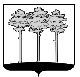 ГОРОДСКАЯ  ДУМА  ГОРОДА  ДИМИТРОВГРАДАУльяновской областиР Е Ш Е Н И Ег.Димитровград  04  декабря  2019  года  	                                                             № 36/266  О внесении изменений в решение Городской Думы города Димитровграда Ульяновской области третьего созываот 18.12.2018 №9/68 «Об утверждении бюджета города Димитровграда Ульяновской области на 2019 год и плановый период 2020 и 2021 годов»На основании пункта 2 части 10 статьи 35 Федерального закона от 06.10.2003 № 131-ФЗ «Об общих принципах организации местного самоуправления в Российской Федерации», пункта 2 части 1 статьи 26 Устава муниципального образования «Город Димитровград» Ульяновской области, рассмотрев обращение исполняющего обязанности Главы города Димитровграда Ульяновской области А.Н.Гатауллина от 25.11.2019 № 01-22/5903, Городская Дума города Димитровграда Ульяновской области третьего созыва решила:1. Внести изменения в решение Городской Думы города Димитровграда Ульяновской области третьего созыва от 18.12.2018 №9/68 «Об утверждении бюджета города Димитровграда Ульяновской области на 2019 год и плановый период 2020 и 2021 годов»:1.1. Часть 1 изложить в редакции следующего содержания:«1. Утвердить основные характеристики бюджета города Димитровграда Ульяновской области на 2019 год:1.1. Общий объём доходов бюджета города Димитровграда Ульяновской области в сумме 2 371 393,01107 тыс. руб., в том числе безвозмездные поступления в общей сумме 1 459 824,83801 тыс. руб.;1.2. Общий объём расходов бюджета города Димитровграда Ульяновской области в сумме 2 433 856,15413 тыс. руб.;1.3. Дефицит бюджета города Димитровграда Ульяновской области в сумме 62 463,14306 тыс. руб.».1.2. Абзац десятый части 3 изложить в редакции следующего содержания:«1) в 2019 году – 41 994,55362 тыс. руб.;».1.3.  Часть 7 изложить в редакции следующего содержания:«7. Утвердить общий объём бюджетных ассигнований на исполнение публичных нормативных обязательств на 2019 год в сумме 118 259,03089 тыс. руб., на 2020 год в сумме 89 896,75579 тыс. руб., на 2021 год в сумме  89 338,27270 тыс. руб.».2. Внести изменение в приложение 1 к решению Городской Думы города Димитровграда Ульяновской области третьего созыва от 18.12.2018 №9/68 «Об утверждении бюджета города Димитровграда Ульяновской области на 2019 год и плановый период 2020 и 2021 годов»:2.1. Раздел 451 «Комитет по физической культуре и спорту Администрации города Димитровграда Ульяновской области» дополнить строкой следующего содержания:«».3. Приложение 3 к решению Городской Думы города Димитровграда Ульяновской области третьего созыва от 18.12.2018 №9/68 «Об утверждении бюджета города Димитровграда Ульяновской области на 2019 год и плановый период 2020 и 2021 годов» изложить в редакции согласно приложению 1 к настоящему решению.4. Приложение 5 к решению Городской Думы города Димитровграда Ульяновской области третьего созыва от 18.12.2018 №9/68 «Об утверждении бюджета города Димитровграда Ульяновской области на 2019 год и плановый период 2020 и 2021 годов» изложить в редакции согласно приложению 2 к настоящему решению.5. Внести изменения в приложение 7 к решению Городской Думы города Димитровграда Ульяновской области третьего созыва от 18.12.2018 №9/68 «Об утверждении бюджета города Димитровграда Ульяновской области на 2019 год и плановый период 2020 и 2021 годов» согласно приложению 3 к настоящему решению.6. Приложение 9 к решению Городской Думы города Димитровграда Ульяновской области третьего созыва от 18.12.2018 №9/68 «Об утверждении бюджета города Димитровграда Ульяновской области на 2019 год и плановый период 2020 и 2021 годов» изложить в редакции согласно приложению 4 к настоящему решению.7. Приложение 11 к решению Городской Думы города Димитровграда Ульяновской области третьего созыва от 18.12.2018 №9/68 «Об утверждении бюджета города Димитровграда Ульяновской области на 2019 год и плановый период 2020 и 2021 годов» изложить в редакции согласно приложению 5 к настоящему решению.8. Приложение 13 к решению Городской Думы города Димитровграда Ульяновской области третьего созыва от 18.12.2018 №9/68 «Об утверждении бюджета города Димитровграда Ульяновской области на 2019 год и плановый период 2020 и 2021 годов» изложить в редакции согласно приложению 6 к настоящему решению.9. Установить, что настоящее решение подлежит официальному опубликованию и размещению в информационно-телекоммуникационной сети «Интернет» на официальном сайте Городской Думы города Димитровграда Ульяновской области (www.dumadgrad.ru).10. Установить, что настоящее решение вступает в силу со дня, следующего за днем его официального опубликования.	11. Контроль исполнения настоящего решения возложить на комитет по финансово-экономической политике и городскому хозяйству (Куденко). Председатель Городской Думы			Глава города Димитровградагорода Димитровграда					Ульяновской областиУльяновской области								       А.П.Ерышев				                     Б.С.Павленко4511 16 90040 04 0000 140Прочие поступления от денежных взысканий (штрафов) и иных сумм в возмещение ущерба, зачисляемые в бюджеты городских округовИсточники внутреннего финансирования дефицита бюджета города Димитровграда Ульяновской области на 2019 годИсточники внутреннего финансирования дефицита бюджета города Димитровграда Ульяновской области на 2019 годИсточники внутреннего финансирования дефицита бюджета города Димитровграда Ульяновской области на 2019 годИсточники внутреннего финансирования дефицита бюджета города Димитровграда Ульяновской области на 2019 годИсточники внутреннего финансирования дефицита бюджета города Димитровграда Ульяновской области на 2019 годИсточники внутреннего финансирования дефицита бюджета города Димитровграда Ульяновской области на 2019 годтыс.руб.тыс.руб.КодКодНаименование показателейНаименование показателейСуммаСумма01 02 00 00 00 0000 00001 02 00 00 00 0000 000Кредиты кредитных организаций в валюте Российской ФедерацииКредиты кредитных организаций в валюте Российской Федерации0,000000,00000 01 02 00 00 00 0000 700 01 02 00 00 00 0000 700Получение кредитов от кредитных организаций в валюте Российской ФедерацииПолучение кредитов от кредитных организаций в валюте Российской Федерации220000,00000220000,00000 01 02 00 00 04 0000 710 01 02 00 00 04 0000 710Получение кредитов от кредитных организаций бюджетами городских округов в валюте Российской ФедерацииПолучение кредитов от кредитных организаций бюджетами городских округов в валюте Российской Федерации220000,00000220000,00000 01 02 00 00 00 0000 800 01 02 00 00 00 0000 800Погашение кредитов, предоставленных кредитными организациями в валюте Российской ФедерацииПогашение кредитов, предоставленных кредитными организациями в валюте Российской Федерации220000,00000220000,00000 01 02 00 00 04 0000 810 01 02 00 00 04 0000 810Погашение бюджетами городских округов кредитов от кредитных организаций в валюте Российской ФедерацииПогашение бюджетами городских округов кредитов от кредитных организаций в валюте Российской Федерации220000,00000220000,00000 01 03 00 00 00 0000 000 01 03 00 00 00 0000 000Бюджетные кредиты от других бюджетов бюджетной системы Российской ФедерацииБюджетные кредиты от других бюджетов бюджетной системы Российской Федерации0,000000,00000 01 03 01 00 00 0000 700 01 03 01 00 00 0000 700Получение бюджетных кредитов от других бюджетов бюджетной системы Российской Федерации в валюте Российской ФедерацииПолучение бюджетных кредитов от других бюджетов бюджетной системы Российской Федерации в валюте Российской Федерации69400,0000069400,00000 01 03 01 00 04 0000 710 01 03 01 00 04 0000 710Получение кредитов от других бюджетов бюджетной системы Российской Федерации бюджетами городских округов в валюте Российской ФедерацииПолучение кредитов от других бюджетов бюджетной системы Российской Федерации бюджетами городских округов в валюте Российской Федерации69400,0000069400,00000 01 03 01 00 00 0000 800 01 03 01 00 00 0000 800Погашение бюджетных кредитов, полученных от других бюджетов бюджетной системы Российской Федерации в валюте Российской ФедерацииПогашение бюджетных кредитов, полученных от других бюджетов бюджетной системы Российской Федерации в валюте Российской Федерации69400,0000069400,00000 01 03 01 00 04 0000 810 01 03 01 00 04 0000 810Погашение бюджетами городских округов кредитов от других бюджетов бюджетной системы Российской Федерации в валюте Российской ФедерацииПогашение бюджетами городских округов кредитов от других бюджетов бюджетной системы Российской Федерации в валюте Российской Федерации69400,0000069400,00000 01 05 00 00 00 0000 000 01 05 00 00 00 0000 000Изменение остатков средств на счетах по учёту средств бюджетаИзменение остатков средств на счетах по учёту средств бюджета62463,1430662463,14306 01 05 00 00 00 0000 500 01 05 00 00 00 0000 500Увеличение остатков средств бюджетовУвеличение остатков средств бюджетов2660793,011072660793,01107 01 05 02 00 00 0000 500 01 05 02 00 00 0000 500Увеличение прочих остатков средств бюджетовУвеличение прочих остатков средств бюджетов2660793,011072660793,01107 01 05 02 01 00 0000 510 01 05 02 01 00 0000 510Увеличение прочих остатков денежных средств бюджетов Увеличение прочих остатков денежных средств бюджетов 2660793,011072660793,01107 01 05 02 01 04 0000 510 01 05 02 01 04 0000 510Увеличение прочих остатков денежных средств бюджетов городских округовУвеличение прочих остатков денежных средств бюджетов городских округов2660793,011072660793,01107 01 05 00 00 00 0000 600 01 05 00 00 00 0000 600Уменьшение остатков средств бюджетовУменьшение остатков средств бюджетов2723256,154132723256,15413 01 05 02 00 00 0000 600 01 05 02 00 00 0000 600Уменьшение прочих остатков средств бюджетовУменьшение прочих остатков средств бюджетов2723256,154132723256,15413 01 05 02 01 00 0000 610 01 05 02 01 00 0000 610Уменьшение прочих остатков денежных средств бюджетов Уменьшение прочих остатков денежных средств бюджетов 2723256,154132723256,15413 01 05 02 01 04 0000 610 01 05 02 01 04 0000 610Уменьшение прочих остатков денежных средств бюджетов городских округовУменьшение прочих остатков денежных средств бюджетов городских округов2723256,154132723256,15413ИТОГО ИТОГО 62463,1430662463,14306руб.руб.руб.НаименованиеНаименованиеКВ  СРКВ  СРКВ  СРКФ   СРКФ   СРКЦСРКЦСРКЦСРКЦСРКВРУтвержденный планУтвержденный планУтвержденный планВсего измененийВсего измененийУточненный планУточненный планУточненный планГОРОДСКАЯ ДУМА ГОРОДА ДИМИТРОВГРАДА УЛЬЯНОВСКОЙ ОБЛАСТИГОРОДСКАЯ ДУМА ГОРОДА ДИМИТРОВГРАДА УЛЬЯНОВСКОЙ ОБЛАСТИ40140140118 258 280,3718 258 280,3718 258 280,37-1 938 382,40-1 938 382,4016 319 897,9716 319 897,9716 319 897,97ОБЩЕГОСУДАРСТВЕННЫЕ ВОПРОСЫОБЩЕГОСУДАРСТВЕННЫЕ ВОПРОСЫ4014014010100010016 910 109,6516 910 109,6516 910 109,65-1 938 382,40-1 938 382,4014 971 727,2514 971 727,2514 971 727,25Функционирование законодательных (представительных) органов государственной власти и представительных органов муниципальных образованийФункционирование законодательных (представительных) органов государственной власти и представительных органов муниципальных образований4014014010103010316 910 109,6516 910 109,6516 910 109,65-1 938 382,40-1 938 382,4014 971 727,2514 971 727,2514 971 727,25Мероприятия в рамках непрограммных направлений деятельности города Димитровграда Ульяновской областиМероприятия в рамках непрограммных направлений деятельности города Димитровграда Ульяновской области4014014010103010350 0 00 0000050 0 00 0000050 0 00 0000050 0 00 0000016 910 109,6516 910 109,6516 910 109,65-1 938 382,40-1 938 382,4014 971 727,2514 971 727,2514 971 727,25Обеспечение деятельности органов местного самоуправления города Димитровграда Ульяновской областиОбеспечение деятельности органов местного самоуправления города Димитровграда Ульяновской области4014014010103010350 0 00 0010250 0 00 0010250 0 00 0010250 0 00 001029 055 265,519 055 265,519 055 265,51-674 824,84-674 824,848 380 440,678 380 440,678 380 440,67Фонд оплаты труда государственных (муниципальных) органовФонд оплаты труда государственных (муниципальных) органов4014014010103010350 0 00 0010250 0 00 0010250 0 00 0010250 0 00 001021215 659 230,725 659 230,725 659 230,72-645 000,00-645 000,005 014 230,725 014 230,725 014 230,72Взносы по обязательному социальному страхованию на выплаты денежного содержания и иные выплаты работникам государственных (муниципальных) органовВзносы по обязательному социальному страхованию на выплаты денежного содержания и иные выплаты работникам государственных (муниципальных) органов4014014010103010350 0 00 0010250 0 00 0010250 0 00 0010250 0 00 001021291 709 087,681 709 087,681 709 087,68-209 000,00-209 000,001 500 087,681 500 087,681 500 087,68Закупка товаров, работ, услуг в сфере информационно-коммуникационных технологийЗакупка товаров, работ, услуг в сфере информационно-коммуникационных технологий4014014010103010350 0 00 0010250 0 00 0010250 0 00 0010250 0 00 00102242325 982,68325 982,68325 982,6890 836,4190 836,41416 819,09416 819,09416 819,09Прочая закупка товаров, работ и услуг Прочая закупка товаров, работ и услуг 4014014010103010350 0 00 0010250 0 00 0010250 0 00 0010250 0 00 001022441 355 225,391 355 225,391 355 225,3993 122,3993 122,391 448 347,781 448 347,781 448 347,78Уплата иных платежейУплата иных платежей4014014010103010350 0 00 0010250 0 00 0010250 0 00 0010250 0 00 001028535 739,045 739,045 739,04-4 783,64-4 783,64955,40955,40955,40Депутаты Городской Думы города Димитровграда Ульяновской областиДепутаты Городской Думы города Димитровграда Ульяновской области4014014010103010350 0 00 0010450 0 00 0010450 0 00 0010450 0 00 001045 575 549,145 575 549,145 575 549,14-1 300 020,00-1 300 020,004 275 529,144 275 529,144 275 529,14Фонд оплаты труда государственных (муниципальных) органовФонд оплаты труда государственных (муниципальных) органов4014014010103010350 0 00 0010450 0 00 0010450 0 00 0010450 0 00 00104121540 096,00540 096,00540 096,00491 572,00491 572,001 031 668,001 031 668,001 031 668,00Иные выплаты, за исключением фонда оплаты труда государственных (муниципальных) органов, лицам, привлекаемым согласно законодательству для выполнения отдельных полномочийИные выплаты, за исключением фонда оплаты труда государственных (муниципальных) органов, лицам, привлекаемым согласно законодательству для выполнения отдельных полномочий4014014010103010350 0 00 0010450 0 00 0010450 0 00 0010450 0 00 001041234 872 344,144 872 344,144 872 344,14-1 940 009,00-1 940 009,002 932 335,142 932 335,142 932 335,14Взносы по обязательному социальному страхованию на выплаты денежного содержания и иные выплаты работникам государственных (муниципальных) органовВзносы по обязательному социальному страхованию на выплаты денежного содержания и иные выплаты работникам государственных (муниципальных) органов4014014010103010350 0 00 0010450 0 00 0010450 0 00 0010450 0 00 00104129163 109,00163 109,00163 109,00148 417,00148 417,00311 526,00311 526,00311 526,00Председатель Городской Думы города Димитровграда Ульяновской областиПредседатель Городской Думы города Димитровграда Ульяновской области4014014010103010350 0 00 0010550 0 00 0010550 0 00 0010550 0 00 001052 083 195,002 083 195,002 083 195,0036 451,0036 451,002 119 646,002 119 646,002 119 646,00Взносы по обязательному социальному страхованию на выплаты денежного содержания и иные выплаты работникам государственных (муниципальных) органовВзносы по обязательному социальному страхованию на выплаты денежного содержания и иные выплаты работникам государственных (муниципальных) органов4014014010103010350 0 00 0010550 0 00 0010550 0 00 0010550 0 00 00105129403 195,00403 195,00403 195,0019 521,0019 521,00422 716,00422 716,00422 716,00Прочие выплаты по обязательствам города Димитровграда Ульяновской областиПрочие выплаты по обязательствам города Димитровграда Ульяновской области4014014010103010350 0 00 0030550 0 00 0030550 0 00 0030550 0 00 0030529,4429,4429,4429,4429,44Уплата иных платежейУплата иных платежей4014014010103010350 0 00 0030550 0 00 0030550 0 00 0030550 0 00 0030585329,4429,4429,4429,4429,44КОНТРОЛЬНО-СЧЕТНАЯ ПАЛАТА ГОРОДА ДИМИТРОВГРАДА УЛЬЯНОВСКОЙ ОБЛАСТИКОНТРОЛЬНО-СЧЕТНАЯ ПАЛАТА ГОРОДА ДИМИТРОВГРАДА УЛЬЯНОВСКОЙ ОБЛАСТИ4054054055 609 090,965 609 090,965 609 090,96-164 352,67-164 352,675 444 738,295 444 738,295 444 738,29ОБЩЕГОСУДАРСТВЕННЫЕ ВОПРОСЫОБЩЕГОСУДАРСТВЕННЫЕ ВОПРОСЫ405405405010001005 609 090,965 609 090,965 609 090,96-164 352,67-164 352,675 444 738,295 444 738,295 444 738,29Обеспечение деятельности финансовых, налоговых и таможенных органов и органов финансового (финансово-бюджетного) надзораОбеспечение деятельности финансовых, налоговых и таможенных органов и органов финансового (финансово-бюджетного) надзора405405405010601065 599 090,965 599 090,965 599 090,96-164 352,67-164 352,675 434 738,295 434 738,295 434 738,29Мероприятия в рамках непрограммных направлений деятельности города Димитровграда Ульяновской областиМероприятия в рамках непрограммных направлений деятельности города Димитровграда Ульяновской области4054054050106010650 0 00 0000050 0 00 0000050 0 00 0000050 0 00 000005 599 090,965 599 090,965 599 090,96-164 352,67-164 352,675 434 738,295 434 738,295 434 738,29Обеспечение деятельности органов местного самоуправления города Димитровграда Ульяновской областиОбеспечение деятельности органов местного самоуправления города Димитровграда Ульяновской области4054054050106010650 0 00 0010250 0 00 0010250 0 00 0010250 0 00 001025 599 090,965 599 090,965 599 090,96-164 352,67-164 352,675 434 738,295 434 738,295 434 738,29Фонд оплаты труда государственных (муниципальных) органовФонд оплаты труда государственных (муниципальных) органов4054054050106010650 0 00 0010250 0 00 0010250 0 00 0010250 0 00 001021213 958 470,673 958 470,673 958 470,67-60 000,00-60 000,003 898 470,673 898 470,673 898 470,67Иные выплаты персоналу государственных (муниципальных) органов, за исключением фонда оплаты трудаИные выплаты персоналу государственных (муниципальных) органов, за исключением фонда оплаты труда4054054050106010650 0 00 0010250 0 00 0010250 0 00 0010250 0 00 0010212232 924,0032 924,0032 924,0035 487,3335 487,3368 411,3368 411,3368 411,33Взносы по обязательному социальному страхованию на выплаты денежного содержания и иные выплаты работникам государственных (муниципальных) органовВзносы по обязательному социальному страхованию на выплаты денежного содержания и иные выплаты работникам государственных (муниципальных) органов4054054050106010650 0 00 0010250 0 00 0010250 0 00 0010250 0 00 001021291 195 458,141 195 458,141 195 458,14-30 000,00-30 000,001 165 458,141 165 458,141 165 458,14Закупка товаров, работ, услуг в сфере информационно-коммуникационных технологийЗакупка товаров, работ, услуг в сфере информационно-коммуникационных технологий4054054050106010650 0 00 0010250 0 00 0010250 0 00 0010250 0 00 00102242334 263,54334 263,54334 263,54-165 607,66-165 607,66168 655,88168 655,88168 655,88Прочая закупка товаров, работ и услуг Прочая закупка товаров, работ и услуг 4054054050106010650 0 00 0010250 0 00 0010250 0 00 0010250 0 00 0010224477 974,6177 974,6177 974,6155 767,6655 767,66133 742,27133 742,27133 742,27ОБЩЕГОСУДАРСТВЕННЫЕ ВОПРОСЫОБЩЕГОСУДАРСТВЕННЫЕ ВОПРОСЫ4424424420100010016 541 184,2916 541 184,2916 541 184,29120 313,93120 313,9316 661 498,2216 661 498,2216 661 498,22Обеспечение деятельности финансовых, налоговых и таможенных органов и органов финансового (финансово-бюджетного) надзораОбеспечение деятельности финансовых, налоговых и таможенных органов и органов финансового (финансово-бюджетного) надзора4424424420106010614 787 046,6814 787 046,6814 787 046,68-438 353,21-438 353,2114 348 693,4714 348 693,4714 348 693,47Муниципальная программа "Управление муниципальными финансами города Димитровграда Ульяновской области"Муниципальная программа "Управление муниципальными финансами города Димитровграда Ульяновской области"4424424420106010626 0 00 0000026 0 00 0000026 0 00 0000026 0 00 0000014 787 046,6814 787 046,6814 787 046,68-438 353,21-438 353,2114 348 693,4714 348 693,4714 348 693,47Подпрограмма "Обеспечение реализации муниципальной программы"Подпрограмма "Обеспечение реализации муниципальной программы"4424424420106010626 2 00 0000026 2 00 0000026 2 00 0000026 2 00 0000014 787 046,6814 787 046,6814 787 046,68-438 353,21-438 353,2114 348 693,4714 348 693,4714 348 693,47Основное мероприятие «Организация составления и исполнения бюджета города Димитровграда, а также осуществление иных полномочий»Основное мероприятие «Организация составления и исполнения бюджета города Димитровграда, а также осуществление иных полномочий»4424424420106010626 2 01 0000026 2 01 0000026 2 01 0000026 2 01 0000014 787 046,6814 787 046,6814 787 046,68-438 353,21-438 353,2114 348 693,4714 348 693,4714 348 693,47Обеспечение деятельности органов местного самоуправления города Димитровграда Ульяновской областиОбеспечение деятельности органов местного самоуправления города Димитровграда Ульяновской области4424424420106010626 2 01 0010226 2 01 0010226 2 01 0010226 2 01 0010214 787 046,6814 787 046,6814 787 046,68-438 353,21-438 353,2114 348 693,4714 348 693,4714 348 693,47Фонд оплаты труда государственных (муниципальных) органовФонд оплаты труда государственных (муниципальных) органов4424424420106010626 2 01 0010226 2 01 0010226 2 01 0010226 2 01 0010212110 834 829,1110 834 829,1110 834 829,11-204 001,45-204 001,4510 630 827,6610 630 827,6610 630 827,66Иные выплаты персоналу государственных (муниципальных) органов, за исключением фонда оплаты трудаИные выплаты персоналу государственных (муниципальных) органов, за исключением фонда оплаты труда4424424420106010626 2 01 0010226 2 01 0010226 2 01 0010226 2 01 00102122117 087,21117 087,21117 087,21-114 722,22-114 722,222 364,992 364,992 364,99Закупка товаров, работ, услуг в сфере информационно-коммуникационных технологийЗакупка товаров, работ, услуг в сфере информационно-коммуникационных технологий4424424420106010626 2 01 0010226 2 01 0010226 2 01 0010226 2 01 00102242285 809,38285 809,38285 809,38-8 645,09-8 645,09277 164,29277 164,29277 164,29Прочая закупка товаров, работ и услуг Прочая закупка товаров, работ и услуг 4424424420106010626 2 01 0010226 2 01 0010226 2 01 0010226 2 01 00102244284 384,46284 384,46284 384,46-110 984,45-110 984,45173 400,01173 400,01173 400,01Другие общегосударственные вопросыДругие общегосударственные вопросы442442442011301131 754 137,611 754 137,611 754 137,61558 667,14558 667,142 312 804,752 312 804,752 312 804,75Муниципальная программа "Управление муниципальными финансами города Димитровграда Ульяновской области"Муниципальная программа "Управление муниципальными финансами города Димитровграда Ульяновской области"4424424420113011326 0 00 0000026 0 00 0000026 0 00 0000026 0 00 000001 754 137,611 754 137,611 754 137,61-5 411,56-5 411,561 748 726,051 748 726,051 748 726,05Подпрограмма "Обеспечение реализации муниципальной программы"Подпрограмма "Обеспечение реализации муниципальной программы"4424424420113011326 2 00 0000026 2 00 0000026 2 00 0000026 2 00 000001 754 137,611 754 137,611 754 137,61-5 411,56-5 411,561 748 726,051 748 726,051 748 726,05Основное мероприятие «Организация составления и исполнения бюджета города Димитровграда, а также осуществление иных полномочий»Основное мероприятие «Организация составления и исполнения бюджета города Димитровграда, а также осуществление иных полномочий»4424424420113011326 2 01 0000026 2 01 0000026 2 01 0000026 2 01 000001 754 137,611 754 137,611 754 137,61-5 411,56-5 411,561 748 726,051 748 726,051 748 726,05Мероприятия по организации бюджетного процесса города Димитровграда Ульяновской областиМероприятия по организации бюджетного процесса города Димитровграда Ульяновской области4424424420113011326 2 01 0030426 2 01 0030426 2 01 0030426 2 01 003041 754 137,611 754 137,611 754 137,61-5 411,56-5 411,561 748 726,051 748 726,051 748 726,05Закупка товаров, работ, услуг в сфере информационно-коммуникационных технологийЗакупка товаров, работ, услуг в сфере информационно-коммуникационных технологий4424424420113011326 2 01 0030426 2 01 0030426 2 01 0030426 2 01 003042421 754 137,611 754 137,611 754 137,61-5 411,56-5 411,561 748 726,051 748 726,051 748 726,05ОБСЛУЖИВАНИЕ ГОСУДАРСТВЕННОГО И МУНИЦИПАЛЬНОГО ДОЛГАОБСЛУЖИВАНИЕ ГОСУДАРСТВЕННОГО И МУНИЦИПАЛЬНОГО ДОЛГА4424424421300130041 744 553,6241 744 553,6241 744 553,62250 000,00250 000,0041 994 553,6241 994 553,6241 994 553,62Обслуживание государственного внутреннего и муниципального долгаОбслуживание государственного внутреннего и муниципального долга4424424421301130141 744 553,6241 744 553,6241 744 553,62250 000,00250 000,0041 994 553,6241 994 553,6241 994 553,62Муниципальная программа "Управление муниципальными финансами города Димитровграда Ульяновской области"Муниципальная программа "Управление муниципальными финансами города Димитровграда Ульяновской области"4424424421301130126 0 00 0000026 0 00 0000026 0 00 0000026 0 00 0000041 744 553,6241 744 553,6241 744 553,62250 000,00250 000,0041 994 553,6241 994 553,6241 994 553,62Подпрограмма "Управление муниципальным долгом города Димитровграда Ульяновской области"Подпрограмма "Управление муниципальным долгом города Димитровграда Ульяновской области"4424424421301130126 1 00 0000026 1 00 0000026 1 00 0000026 1 00 0000041 744 553,6241 744 553,6241 744 553,62250 000,00250 000,0041 994 553,6241 994 553,6241 994 553,62Основное мероприятие "Своевременное исполнение обязательств по обслуживанию муниципального долга города"Основное мероприятие "Своевременное исполнение обязательств по обслуживанию муниципального долга города"4424424421301130126 1 02 0000026 1 02 0000026 1 02 0000026 1 02 0000041 744 553,6241 744 553,6241 744 553,62250 000,00250 000,0041 994 553,6241 994 553,6241 994 553,62Процентные платежи по долговым обязательствам города Димитровграда Ульяновской областиПроцентные платежи по долговым обязательствам города Димитровграда Ульяновской области4424424421301130126 1 02 0030026 1 02 0030026 1 02 0030026 1 02 0030041 744 553,6241 744 553,6241 744 553,62250 000,00250 000,0041 994 553,6241 994 553,6241 994 553,62Обслуживание муниципального долгаОбслуживание муниципального долга4424424421301130126 1 02 0030026 1 02 0030026 1 02 0030026 1 02 0030073041 744 553,6241 744 553,6241 744 553,62250 000,00250 000,0041 994 553,6241 994 553,6241 994 553,62КОМИТЕТ ПО УПРАВЛЕНИЮ ИМУЩЕСТВОМ ГОРОДА ДИМИТРОВГРАДАКОМИТЕТ ПО УПРАВЛЕНИЮ ИМУЩЕСТВОМ ГОРОДА ДИМИТРОВГРАДА44344344313 992 331,5813 992 331,5813 992 331,58442 624,05442 624,0514 434 955,6314 434 955,6314 434 955,63ОБЩЕГОСУДАРСТВЕННЫЕ ВОПРОСЫОБЩЕГОСУДАРСТВЕННЫЕ ВОПРОСЫ4434434430100010011 198 532,1411 198 532,1411 198 532,141 531 744,171 531 744,1712 730 276,3112 730 276,3112 730 276,31Другие общегосударственные вопросыДругие общегосударственные вопросы4434434430113011311 198 532,1411 198 532,1411 198 532,141 531 744,171 531 744,1712 730 276,3112 730 276,3112 730 276,31Муниципальная программа "Управление муниципальным имуществом города Димитровграда Ульяновской области на 2019-2021 годы"Муниципальная программа "Управление муниципальным имуществом города Димитровграда Ульяновской области на 2019-2021 годы"4434434430113011302 0 00 0000002 0 00 0000002 0 00 0000002 0 00 0000011 151 956,0011 151 956,0011 151 956,00318 496,33318 496,3311 470 452,3311 470 452,3311 470 452,33Основное мероприятие "Обеспечение деятельности Комитета по управлению имуществом города Димитровграда Ульяновской области"Основное мероприятие "Обеспечение деятельности Комитета по управлению имуществом города Димитровграда Ульяновской области"4434434430113011302 0 01 0000002 0 01 0000002 0 01 0000002 0 01 000009 942 392,009 942 392,009 942 392,00981 436,18981 436,1810 923 828,1810 923 828,1810 923 828,18Обеспечение деятельности органов местного самоуправления города Димитровграда Ульяновской областиОбеспечение деятельности органов местного самоуправления города Димитровграда Ульяновской области4434434430113011302 0 01 0010202 0 01 0010202 0 01 0010202 0 01 001029 942 392,009 942 392,009 942 392,00981 436,18981 436,1810 923 828,1810 923 828,1810 923 828,18Фонд оплаты труда государственных (муниципальных) органовФонд оплаты труда государственных (муниципальных) органов4434434430113011302 0 01 0010202 0 01 0010202 0 01 0010202 0 01 001021217 432 529,007 432 529,007 432 529,00414 869,31414 869,317 847 398,317 847 398,317 847 398,31Взносы по обязательному социальному страхованию на выплаты денежного содержания и иные выплаты работникам государственных (муниципальных) органовВзносы по обязательному социальному страхованию на выплаты денежного содержания и иные выплаты работникам государственных (муниципальных) органов4434434430113011302 0 01 0010202 0 01 0010202 0 01 0010202 0 01 001021291 649 731,001 649 731,001 649 731,00704 262,02704 262,022 353 993,022 353 993,022 353 993,02Закупка товаров, работ, услуг в сфере информационно-коммуникационных технологийЗакупка товаров, работ, услуг в сфере информационно-коммуникационных технологий4434434430113011302 0 01 0010202 0 01 0010202 0 01 0010202 0 01 00102242683 166,00683 166,00683 166,00-130 474,56-130 474,56552 691,44552 691,44552 691,44Прочая закупка товаров, работ и услуг Прочая закупка товаров, работ и услуг 4434434430113011302 0 01 0010202 0 01 0010202 0 01 0010202 0 01 00102244173 516,00173 516,00173 516,00-7 570,59-7 570,59165 945,41165 945,41165 945,41Основное мероприятие "Организация работы по управлению развитием объектов муниципального имущества и земельных участков города Димитровграда Ульяновской области"Основное мероприятие "Организация работы по управлению развитием объектов муниципального имущества и земельных участков города Димитровграда Ульяновской области"4434434430113011302 0 02 0000002 0 02 0000002 0 02 0000002 0 02 000001 209 564,001 209 564,001 209 564,00-662 939,85-662 939,85546 624,15546 624,15546 624,15Обеспечение приватизации и проведение предпродажной подготовки объектов приватизации города Димитровграда Ульяновской областиОбеспечение приватизации и проведение предпродажной подготовки объектов приватизации города Димитровграда Ульяновской области4434434430113011302 0 02 0030102 0 02 0030102 0 02 0030102 0 02 00301389 197,00389 197,00389 197,00-238 717,90-238 717,90150 479,10150 479,10150 479,10Прочая закупка товаров, работ и услуг Прочая закупка товаров, работ и услуг 4434434430113011302 0 02 0030102 0 02 0030102 0 02 0030102 0 02 00301244389 197,00389 197,00389 197,00-238 717,90-238 717,90150 479,10150 479,10150 479,10Оценка недвижимости, признание прав и регулирование отношений по муниципальной собственности города Димитровграда Ульяновской областиОценка недвижимости, признание прав и регулирование отношений по муниципальной собственности города Димитровграда Ульяновской области4434434430113011302 0 02 0030202 0 02 0030202 0 02 0030202 0 02 00302820 367,00820 367,00820 367,00-424 221,95-424 221,95396 145,05396 145,05396 145,05Прочая закупка товаров, работ и услуг Прочая закупка товаров, работ и услуг 4434434430113011302 0 02 0030202 0 02 0030202 0 02 0030202 0 02 00302244680 428,00680 428,00680 428,00-437 542,95-437 542,95242 885,05242 885,05242 885,05Прочие выплаты по обязательствам города Димитровграда Ульяновской областиПрочие выплаты по обязательствам города Димитровграда Ульяновской области4434434430113011350 0 00 0030550 0 00 0030550 0 00 0030550 0 00 003050,000,000,00293 704,20293 704,20293 704,20293 704,20293 704,20Исполнение судебных актов Российской Федерации и мировых соглашений по возмещению причиненного вредаИсполнение судебных актов Российской Федерации и мировых соглашений по возмещению причиненного вреда4434434430113011350 0 00 0030550 0 00 0030550 0 00 0030550 0 00 003058310,000,000,00228 358,62228 358,62228 358,62228 358,62228 358,62Погашение кредиторской задолженностиПогашение кредиторской задолженности4434434430113011350 0 00 0036950 0 00 0036950 0 00 0036950 0 00 0036943 644,5243 644,5243 644,52528 955,95528 955,95572 600,47572 600,47572 600,47Исполнение судебных актов Российской Федерации и мировых соглашений по возмещению причиненного вредаИсполнение судебных актов Российской Федерации и мировых соглашений по возмещению причиненного вреда4434434430113011350 0 00 0036950 0 00 0036950 0 00 0036950 0 00 003698310,000,000,00528 955,95528 955,95528 955,95528 955,95528 955,95НАЦИОНАЛЬНАЯ ЭКОНОМИКАНАЦИОНАЛЬНАЯ ЭКОНОМИКА44344344304000400267 660,00267 660,00267 660,00239 056,24239 056,24506 716,24506 716,24506 716,24Другие вопросы в области национальной экономикиДругие вопросы в области национальной экономики44344344304120412267 660,00267 660,00267 660,00239 056,24239 056,24506 716,24506 716,24506 716,24Муниципальная программа "Управление муниципальным имуществом города Димитровграда Ульяновской области на 2019-2021 годы"Муниципальная программа "Управление муниципальным имуществом города Димитровграда Ульяновской области на 2019-2021 годы"4434434430412041202 0 00 0000002 0 00 0000002 0 00 0000002 0 00 00000267 660,00267 660,00267 660,00230 726,62230 726,62498 386,62498 386,62498 386,62Основное мероприятие "Организация работы по управлению развитием объектов муниципального имущества и земельных участков города Димитровграда Ульяновской области"Основное мероприятие "Организация работы по управлению развитием объектов муниципального имущества и земельных участков города Димитровграда Ульяновской области"4434434430412041202 0 02 0000002 0 02 0000002 0 02 0000002 0 02 00000267 660,00267 660,00267 660,00230 726,62230 726,62498 386,62498 386,62498 386,62Мероприятия по землеустройству и землепользованию города Димитровграда Ульяновской областиМероприятия по землеустройству и землепользованию города Димитровграда Ульяновской области4434434430412041202 0 02 0030302 0 02 0030302 0 02 0030302 0 02 00303267 660,00267 660,00267 660,00230 726,62230 726,62498 386,62498 386,62498 386,62Прочая закупка товаров, работ и услуг Прочая закупка товаров, работ и услуг 4434434430412041202 0 02 0030302 0 02 0030302 0 02 0030302 0 02 00303244138 660,00138 660,00138 660,00240 676,62240 676,62379 336,62379 336,62379 336,62ЖИЛИЩНО-КОММУНАЛЬНОЕ ХОЗЯЙСТВОЖИЛИЩНО-КОММУНАЛЬНОЕ ХОЗЯЙСТВО443443443050005002 526 139,442 526 139,442 526 139,44-1 328 176,36-1 328 176,361 197 963,081 197 963,081 197 963,08Жилищное хозяйствоЖилищное хозяйство443443443050105012 526 139,442 526 139,442 526 139,44-1 328 176,36-1 328 176,361 197 963,081 197 963,081 197 963,08Муниципальная программа "Переселение граждан, проживающих на территории города Димитровграда Ульяновской области, из многоквартирных домов, признанных аварийными после 1 января 2012 года"Муниципальная программа "Переселение граждан, проживающих на территории города Димитровграда Ульяновской области, из многоквартирных домов, признанных аварийными после 1 января 2012 года"4434434430501050111 0 00 0000011 0 00 0000011 0 00 0000011 0 00 00000468 205,94468 205,94468 205,94-468 205,94-468 205,940,000,000,00Основное мероприятие "Снос аварийного жилищного фонда"Основное мероприятие "Снос аварийного жилищного фонда"4434434430501050111 0 02 0000011 0 02 0000011 0 02 0000011 0 02 00000211 835,54211 835,54211 835,54-211 835,54-211 835,540,000,000,00Снос аварийного жилищного фонда после расселения гражданСнос аварийного жилищного фонда после расселения граждан4434434430501050111 0 02 0031411 0 02 0031411 0 02 0031411 0 02 00314211 835,54211 835,54211 835,54-211 835,54-211 835,540,000,000,00Прочая закупка товаров, работ и услугПрочая закупка товаров, работ и услуг4434434430501050111 0 02 0031411 0 02 0031411 0 02 0031411 0 02 00314244211 835,54211 835,54211 835,54-211 835,54-211 835,540,000,000,00АДМИНИСТРАЦИЯ ГОРОДА ДИМИТРОВГРАДА УЛЬЯНОВСКОЙ ОБЛАСТИАДМИНИСТРАЦИЯ ГОРОДА ДИМИТРОВГРАДА УЛЬЯНОВСКОЙ ОБЛАСТИ446446446268 076 521,93268 076 521,93268 076 521,93138 283 644,83138 283 644,83406 360 166,76406 360 166,76406 360 166,76ОБЩЕГОСУДАРСТВЕННЫЕ ВОПРОСЫОБЩЕГОСУДАРСТВЕННЫЕ ВОПРОСЫ44644644601000100114 971 683,68114 971 683,68114 971 683,6819 662 358,4319 662 358,43134 634 042,11134 634 042,11134 634 042,11Функционирование Правительства Российской Федерации, высших исполнительных органов государственной власти субъектов Российской Федерации, местных администрацийФункционирование Правительства Российской Федерации, высших исполнительных органов государственной власти субъектов Российской Федерации, местных администраций4464464460104010438 172 131,9138 172 131,9138 172 131,911 648 916,381 648 916,3839 821 048,2939 821 048,2939 821 048,29Мероприятия в рамках непрограммных направлений деятельности города Димитровграда Ульяновской областиМероприятия в рамках непрограммных направлений деятельности города Димитровграда Ульяновской области4464464460104010450 0 00 0000050 0 00 0000050 0 00 0000050 0 00 0000038 172 131,9138 172 131,9138 172 131,911 648 916,381 648 916,3839 821 048,2939 821 048,2939 821 048,29Обеспечение деятельности органов местного самоуправления города Димитровграда Ульяновской областиОбеспечение деятельности органов местного самоуправления города Димитровграда Ульяновской области4464464460104010450 0 00 0010250 0 00 0010250 0 00 0010250 0 00 0010238 172 131,9138 172 131,9138 172 131,911 481 545,631 481 545,6339 653 677,5439 653 677,5439 653 677,54Закупка товаров, работ, услуг в сфере информационно-коммуникационных технологийЗакупка товаров, работ, услуг в сфере информационно-коммуникационных технологий4464464460104010450 0 00 0010250 0 00 0010250 0 00 0010250 0 00 0010224249 390,0049 390,0049 390,00-2 800,00-2 800,0046 590,0046 590,0046 590,00Прочая закупка товаров, работ и услуг Прочая закупка товаров, работ и услуг 4464464460104010450 0 00 0010250 0 00 0010250 0 00 0010250 0 00 0010224447 000,0047 000,0047 000,00-159,30-159,3046 840,7046 840,7046 840,70Уплата прочих налогов, сборовУплата прочих налогов, сборов4464464460104010450 0 00 0010250 0 00 0010250 0 00 0010250 0 00 001028522 081,712 081,712 081,71-2 081,71-2 081,710,000,000,00Другие общегосударственные вопросыДругие общегосударственные вопросы4464464460113011370 323 811,0770 323 811,0770 323 811,0721 212 082,7521 212 082,7591 535 893,8291 535 893,8291 535 893,82Мероприятия в рамках непрограммных направлений деятельности города Димитровграда Ульяновской областиМероприятия в рамках непрограммных направлений деятельности города Димитровграда Ульяновской области4464464460113011350 0 00 0000050 0 00 0000050 0 00 0000050 0 00 0000069 773 811,0769 773 811,0769 773 811,0721 410 352,7521 410 352,7591 184 163,8291 184 163,8291 184 163,82Обеспечение деятельности казенных учреждений города Димитровграда Ульяновской областиОбеспечение деятельности казенных учреждений города Димитровграда Ульяновской области4464464460113011350 0 00 0019950 0 00 0019950 0 00 0019950 0 00 0019926 206 275,5626 206 275,5626 206 275,56153 449,43153 449,4326 359 724,9926 359 724,9926 359 724,99Фонд оплаты труда учрежденийФонд оплаты труда учреждений4464464460113011350 0 00 0019950 0 00 0019950 0 00 0019950 0 00 0019911118 168 989,8018 168 989,8018 168 989,80207 508,67207 508,6718 376 498,4718 376 498,4718 376 498,47Иные выплаты персоналу учреждений, за исключением фонда оплаты трудаИные выплаты персоналу учреждений, за исключением фонда оплаты труда4464464460113011350 0 00 0019950 0 00 0019950 0 00 0019950 0 00 001991121 150,001 150,001 150,003 740,563 740,564 890,564 890,564 890,56Взносы по обязательному социальному страхованию на выплаты по оплате труда работников и иные выплаты работникам учрежденийВзносы по обязательному социальному страхованию на выплаты по оплате труда работников и иные выплаты работникам учреждений4464464460113011350 0 00 0019950 0 00 0019950 0 00 0019950 0 00 001991195 487 035,645 487 035,645 487 035,6461 675,4961 675,495 548 711,135 548 711,135 548 711,13Закупка товаров, работ, услуг в сфере информационно-коммуникационных технологийЗакупка товаров, работ, услуг в сфере информационно-коммуникационных технологий4464464460113011350 0 00 0019950 0 00 0019950 0 00 0019950 0 00 00199242888 390,33888 390,33888 390,3326 716,0926 716,09915 106,42915 106,42915 106,42Прочая закупка товаров, работ и услуг Прочая закупка товаров, работ и услуг 4464464460113011350 0 00 0019950 0 00 0019950 0 00 0019950 0 00 001992441 653 917,471 653 917,471 653 917,47-183 202,23-183 202,231 470 715,241 470 715,241 470 715,24Уплата иных платежейУплата иных платежей4464464460113011350 0 00 0019950 0 00 0019950 0 00 0019950 0 00 001998535 515,265 515,265 515,2629 515,6829 515,6835 030,9435 030,9435 030,94Прочие выплаты по обязательствам города Димитровграда Ульяновской областиПрочие выплаты по обязательствам города Димитровграда Ульяновской области4464464460113011350 0 00 0030550 0 00 0030550 0 00 0030550 0 00 00305148 680,00148 680,00148 680,0015 215 770,7915 215 770,7915 364 450,7915 364 450,7915 364 450,79Исполнение судебных актов Российской Федерации и мировых соглашений по возмещению причиненного вредаИсполнение судебных актов Российской Федерации и мировых соглашений по возмещению причиненного вреда4464464460113011350 0 00 0030550 0 00 0030550 0 00 0030550 0 00 003058310,000,000,001 136 732,981 136 732,981 136 732,981 136 732,981 136 732,98Уплата иных платежейУплата иных платежей4464464460113011350 0 00 0030550 0 00 0030550 0 00 0030550 0 00 00305853148 680,00148 680,00148 680,0013 995 182,5113 995 182,5114 143 862,5114 143 862,5114 143 862,51Погашение кредиторской задолженностиПогашение кредиторской задолженности4464464460113011350 0 00 0036950 0 00 0036950 0 00 0036950 0 00 003692 570 935,692 570 935,692 570 935,69-111 652,54-111 652,542 459 283,152 459 283,152 459 283,15Прочая закупка товаров, работ и услугПрочая закупка товаров, работ и услуг4464464460113011350 0 00 0036950 0 00 0036950 0 00 0036950 0 00 003692442 542 433,572 542 433,572 542 433,57-270 124,62-270 124,622 272 308,952 272 308,952 272 308,95Исполнение судебных актов Российской Федерации и мировых соглашений по возмещению причиненного вредаИсполнение судебных актов Российской Федерации и мировых соглашений по возмещению причиненного вреда4464464460113011350 0 00 0036950 0 00 0036950 0 00 0036950 0 00 003698310,000,000,00144 858,09144 858,09144 858,09144 858,09144 858,09Уплата прочих налогов, сборовУплата прочих налогов, сборов4464464460113011350 0 00 0036950 0 00 0036950 0 00 0036950 0 00 003698520,000,000,001 302,291 302,291 302,291 302,291 302,29Обеспечение деятельности казенных учреждений хозяйственного обслуживания города Димитровграда Ульяновской области Обеспечение деятельности казенных учреждений хозяйственного обслуживания города Димитровграда Ульяновской области 4464464460113011350 0 00 0049950 0 00 0049950 0 00 0049950 0 00 0049938 441 253,0538 441 253,0538 441 253,054 642 186,084 642 186,0843 083 439,1343 083 439,1343 083 439,13Фонд оплаты труда учрежденийФонд оплаты труда учреждений4464464460113011350 0 00 0049950 0 00 0049950 0 00 0049950 0 00 0049911118 733 664,1018 733 664,1018 733 664,10844 467,54844 467,5419 578 131,6419 578 131,6419 578 131,64Иные выплаты персоналу учреждений, за исключением фонда оплаты трудаИные выплаты персоналу учреждений, за исключением фонда оплаты труда4464464460113011350 0 00 0049950 0 00 0049950 0 00 0049950 0 00 00499112850,00850,00850,00309,68309,681 159,681 159,681 159,68Взносы по обязательному социальному страхованию на выплаты по оплате труда работников и иные выплаты работникам учрежденийВзносы по обязательному социальному страхованию на выплаты по оплате труда работников и иные выплаты работникам учреждений4464464460113011350 0 00 0049950 0 00 0049950 0 00 0049950 0 00 004991195 657 566,565 657 566,565 657 566,56395 803,02395 803,026 053 369,586 053 369,586 053 369,58Закупка товаров, работ, услуг в сфере информационно-коммуникационных технологийЗакупка товаров, работ, услуг в сфере информационно-коммуникационных технологий4464464460113011350 0 00 0049950 0 00 0049950 0 00 0049950 0 00 004992421 191 239,291 191 239,291 191 239,29-84 343,87-84 343,871 106 895,421 106 895,421 106 895,42Прочая закупка товаров, работ и услуг Прочая закупка товаров, работ и услуг 4464464460113011350 0 00 0049950 0 00 0049950 0 00 0049950 0 00 0049924412 784 682,7612 784 682,7612 784 682,763 116 869,733 116 869,7315 901 552,4915 901 552,4915 901 552,49Иные выплаты персоналу государственных (муниципальных) органов, за исключением фонда оплаты трудаИные выплаты персоналу государственных (муниципальных) органов, за исключением фонда оплаты труда4464464460113011350 0 00 7101050 0 00 7101050 0 00 7101050 0 00 71010122151,67151,67151,67-1,67-1,67150,00150,00150,00Закупка товаров, работ, услуг в сфере информационно-коммуникационных технологийЗакупка товаров, работ, услуг в сфере информационно-коммуникационных технологий4464464460113011350 0 00 7101050 0 00 7101050 0 00 7101050 0 00 7101024259 700,0059 700,0059 700,00-2 179,04-2 179,0457 520,9657 520,9657 520,96Прочая закупка товаров, работ и услуг Прочая закупка товаров, работ и услуг 4464464460113011350 0 00 7101050 0 00 7101050 0 00 7101050 0 00 7101024457 268,3357 268,3357 268,332 180,712 180,7159 449,0459 449,0459 449,04Осуществление ежемесячной денежной выплаты на обеспечение проезда детей-сирот и детей, оставшихся без попечения родителей, а также лиц из числа детей-сирот и детей, оставшихся без попечения родителей, обучающихся в муниципальных образовательных организациях, на городском, пригородном, в сельской местности на внутрирайонном транспорте (кроме такси), а также проезда один раз в год к месту жительства и обратно к месту обученияОсуществление ежемесячной денежной выплаты на обеспечение проезда детей-сирот и детей, оставшихся без попечения родителей, а также лиц из числа детей-сирот и детей, оставшихся без попечения родителей, обучающихся в муниципальных образовательных организациях, на городском, пригородном, в сельской местности на внутрирайонном транспорте (кроме такси), а также проезда один раз в год к месту жительства и обратно к месту обучения4464464460113011350 0 00 7104050 0 00 7104050 0 00 7104050 0 00 710408 544,788 544,788 544,781 102,481 102,489 647,269 647,269 647,26Прочая закупка товаров, работ и услуг Прочая закупка товаров, работ и услуг 4464464460113011350 0 00 7104050 0 00 7104050 0 00 7104050 0 00 710402448 544,788 544,788 544,781 102,481 102,489 647,269 647,269 647,26Осуществление ежемесячной выплаты на содержание ребёнка в семье опекуна (попечителя) и приёмной семье, а также осуществление выплаты приёмным родителям причитающегося им вознагражденияОсуществление ежемесячной выплаты на содержание ребёнка в семье опекуна (попечителя) и приёмной семье, а также осуществление выплаты приёмным родителям причитающегося им вознаграждения4464464460113011350 0 00 7105050 0 00 7105050 0 00 7105050 0 00 71050253 001,99253 001,99253 001,9963 920,1563 920,15316 922,14316 922,14316 922,14Закупка товаров, работ, услуг в сфере информационно-коммуникационных технологийЗакупка товаров, работ, услуг в сфере информационно-коммуникационных технологий4464464460113011350 0 00 7105050 0 00 7105050 0 00 7105050 0 00 71050242186 780,60186 780,60186 780,6046 446,4046 446,40233 227,00233 227,00233 227,00Прочая закупка товаров, работ и услуг Прочая закупка товаров, работ и услуг 4464464460113011350 0 00 7105050 0 00 7105050 0 00 7105050 0 00 7105024466 221,3966 221,3966 221,3916 873,7516 873,7583 095,1483 095,1483 095,14НАЦИОНАЛЬНАЯ БЕЗОПАСНОСТЬ И ПРАВООХРАНИТЕЛЬНАЯ ДЕЯТЕЛЬНОСТЬНАЦИОНАЛЬНАЯ БЕЗОПАСНОСТЬ И ПРАВООХРАНИТЕЛЬНАЯ ДЕЯТЕЛЬНОСТЬ4464464460300030013 477 746,7013 477 746,7013 477 746,701 412 817,601 412 817,6014 890 564,3014 890 564,3014 890 564,30Защита населения и территории от чрезвычайных ситуаций природного и техногенного характера, гражданская оборонаЗащита населения и территории от чрезвычайных ситуаций природного и техногенного характера, гражданская оборона4464464460309030913 477 746,7013 477 746,7013 477 746,701 412 817,601 412 817,6014 890 564,3014 890 564,3014 890 564,30Мероприятия в рамках непрограммных направлений деятельности города Димитровграда Ульяновской областиМероприятия в рамках непрограммных направлений деятельности города Димитровграда Ульяновской области4464464460309030950 0 00 0000050 0 00 0000050 0 00 0000050 0 00 0000013 447 746,7013 447 746,7013 447 746,701 432 887,601 432 887,6014 880 634,3014 880 634,3014 880 634,30Обеспечение деятельности казенных учреждений в сфере гражданской защиты города Димитровграда Ульяновской областиОбеспечение деятельности казенных учреждений в сфере гражданской защиты города Димитровграда Ульяновской области4464464460309030950 0 00 0059950 0 00 0059950 0 00 0059950 0 00 0059913 172 081,9913 172 081,9913 172 081,99583 168,49583 168,4913 755 250,4813 755 250,4813 755 250,48Фонд оплаты труда учрежденийФонд оплаты труда учреждений4464464460309030950 0 00 0059950 0 00 0059950 0 00 0059950 0 00 005991118 584 859,648 584 859,648 584 859,64336 643,11336 643,118 921 502,758 921 502,758 921 502,75Прочая закупка товаров, работ и услуг Прочая закупка товаров, работ и услуг 4464464460309030950 0 00 0059950 0 00 0059950 0 00 0059950 0 00 005992441 377 092,461 377 092,461 377 092,4644 023,6844 023,681 421 116,141 421 116,141 421 116,14Уплата прочих налогов, сборовУплата прочих налогов, сборов4464464460309030950 0 00 0059950 0 00 0059950 0 00 0059950 0 00 0059985234 035,0034 035,0034 035,0067 707,0067 707,00101 742,00101 742,00101 742,00НАЦИОНАЛЬНАЯ ЭКОНОМИКАНАЦИОНАЛЬНАЯ ЭКОНОМИКА446446446040004004 899 890,004 899 890,004 899 890,0082 606 063,9882 606 063,9887 505 953,9887 505 953,9887 505 953,98Другие вопросы в области национальной экономикиДругие вопросы в области национальной экономики44644644604120412330 000,00330 000,00330 000,00160 907,53160 907,53490 907,53490 907,53490 907,53Основное мероприятие "Стимулирование развития субъектов малого и среднего предпринимательства"Основное мероприятие "Стимулирование развития субъектов малого и среднего предпринимательства"4464464460412041201 0 01 0000001 0 01 0000001 0 01 0000001 0 01 00000330 000,00330 000,00330 000,00-330 000,00-330 000,000,000,000,00Предоставление субсидий (части затрат) субъектам малого и среднего предпринимательства, связанных с участием в выставочно-ярмарочных мероприятияхПредоставление субсидий (части затрат) субъектам малого и среднего предпринимательства, связанных с участием в выставочно-ярмарочных мероприятиях4464464460412041201 0 01 0038501 0 01 0038501 0 01 0038501 0 01 003850,000,000,000,000,000,000,000,00Субсидии (гранты в форме субсидий) на финансовое обеспечение затрат в связи с производством (реализацией товаров), выполнением работ, оказанием услуг, подлежащие казначейскому сопровождениюСубсидии (гранты в форме субсидий) на финансовое обеспечение затрат в связи с производством (реализацией товаров), выполнением работ, оказанием услуг, подлежащие казначейскому сопровождению4464464460412041201 0 01 0038501 0 01 0038501 0 01 0038501 0 01 003858120,000,000,000,000,000,000,000,00Основное мероприятие "Поддержка субъектов инвестиционной деятельности"Основное мероприятие "Поддержка субъектов инвестиционной деятельности"4464464460412041201 0 03 0000001 0 03 0000001 0 03 0000001 0 03 0000066 697,0066 697,0066 697,0066 697,0066 697,00Разработка и изготовление рекламно-информационных и презентационных материалов: буклетов, визиток, презентаций, в целях развития инвестиционной деятельностиРазработка и изготовление рекламно-информационных и презентационных материалов: буклетов, визиток, презентаций, в целях развития инвестиционной деятельности4464464460412041201 0 03 0036801 0 03 0036801 0 03 0036801 0 03 0036866 697,0066 697,0066 697,0066 697,0066 697,00Прочая закупка товаров, работ и услуг Прочая закупка товаров, работ и услуг 4464464460412041201 0 03 0036801 0 03 0036801 0 03 0036801 0 03 0036824466 697,0066 697,0066 697,0066 697,0066 697,00Муниципальная программа "Обеспечение инженерной инфраструктурой земельных участков, предоставляемых многодетным семьям для индивидуального жилищного строительства в городе Димитровграде Ульяновской области"Муниципальная программа "Обеспечение инженерной инфраструктурой земельных участков, предоставляемых многодетным семьям для индивидуального жилищного строительства в городе Димитровграде Ульяновской области"4464464460412041207 0 00 0000007 0 00 0000007 0 00 0000007 0 00 000000,000,000,00424 210,53424 210,53424 210,53424 210,53424 210,53Основное мероприятие "Земельные участки с кадастровыми номерами 73:08:020501:866 и 73:08:020501:864"Основное мероприятие "Земельные участки с кадастровыми номерами 73:08:020501:866 и 73:08:020501:864"4464464460412041207 0 05 0000007 0 05 0000007 0 05 0000007 0 05 000000,000,000,00424 210,53424 210,53424 210,53424 210,53424 210,53Выполнение работ по подготовке и утверждению проектов планировки и проектов межевания территории применительно к территориям земельных участков, находящихся в собственности Российской Федерации, полномочия по распоряжению которыми переданы Ульяновской области для последующего предоставления указанных земельных участков многодетным семьямВыполнение работ по подготовке и утверждению проектов планировки и проектов межевания территории применительно к территориям земельных участков, находящихся в собственности Российской Федерации, полномочия по распоряжению которыми переданы Ульяновской области для последующего предоставления указанных земельных участков многодетным семьям4464464460412041207 0 05 7040007 0 05 7040007 0 05 7040007 0 05 704000,000,000,00403 000,00403 000,00403 000,00403 000,00403 000,00Прочая закупка товаров, работ и услуг Прочая закупка товаров, работ и услуг 4464464460412041207 0 05 7040007 0 05 7040007 0 05 7040007 0 05 704002440,000,000,00403 000,00403 000,00403 000,00403 000,00403 000,00Софинансирование на выполнение работ по подготовке и утверждению проектов планировки и проектов межевания территории применительно к территориям земельных участков, находящихся в собственности Российской Федерации, полномочия по распоряжению которыми переданы Ульяновской области для последующего предоставления указанных земельных участков многодетным семьямСофинансирование на выполнение работ по подготовке и утверждению проектов планировки и проектов межевания территории применительно к территориям земельных участков, находящихся в собственности Российской Федерации, полномочия по распоряжению которыми переданы Ульяновской области для последующего предоставления указанных земельных участков многодетным семьям4464464460412041207 0 05 S040007 0 05 S040007 0 05 S040007 0 05 S04000,000,000,0021 210,5321 210,5321 210,5321 210,5321 210,53Прочая закупка товаров, работ и услуг Прочая закупка товаров, работ и услуг 4464464460412041207 0 05 S040007 0 05 S040007 0 05 S040007 0 05 S04002440,000,000,0021 210,5321 210,5321 210,5321 210,5321 210,53ЖИЛИЩНО-КОММУНАЛЬНОЕ ХОЗЯЙСТВОЖИЛИЩНО-КОММУНАЛЬНОЕ ХОЗЯЙСТВО4464464460500050037 805 714,9037 805 714,9037 805 714,9015 943 228,2215 943 228,2253 748 943,1253 748 943,1253 748 943,12БлагоустройствоБлагоустройство4464464460503050335 209 369,9035 209 369,9035 209 369,9018 005 542,1118 005 542,1153 214 912,0153 214 912,0153 214 912,01Муниципальная программа "Развитие инженерной инфраструктуры города Димитровграда Ульяновской области"Муниципальная программа "Развитие инженерной инфраструктуры города Димитровграда Ульяновской области"4464464460503050309 0 00 0000009 0 00 0000009 0 00 0000009 0 00 000000,000,000,00780 000,00780 000,00780 000,00780 000,00780 000,00Основное мероприятие "Строительство системы водопонижения в юго-восточной части Первомайского района города"Основное мероприятие "Строительство системы водопонижения в юго-восточной части Первомайского района города"4464464460503050309 0 08 0000009 0 08 0000009 0 08 0000009 0 08 000000,000,000,000,000,000,000,000,00Инженерные изыскания, проектные работы, прохождение государственной экспертизыИнженерные изыскания, проектные работы, прохождение государственной экспертизы4464464460503050309 0 08 0037509 0 08 0037509 0 08 0037509 0 08 003750,000,000,000,000,000,000,000,00Бюджетные инвестиции в объекты капитального строительства государственной (муниципальной) собственностиБюджетные инвестиции в объекты капитального строительства государственной (муниципальной) собственности4464464460503050309 0 08 0037509 0 08 0037509 0 08 0037509 0 08 003754140,000,000,000,000,000,000,000,00Муниципальная программа "Создание комфортной среды и улучшение архитектурного облика города Димитровграда Ульяновской области на 2018-2022 годы"Муниципальная программа "Создание комфортной среды и улучшение архитектурного облика города Димитровграда Ульяновской области на 2018-2022 годы"4464464460503050325 0 00 0000025 0 00 0000025 0 00 0000025 0 00 0000035 209 369,9035 209 369,9035 209 369,9017 225 542,1117 225 542,1152 434 912,0152 434 912,0152 434 912,01Основное мероприятие "Реализация регионального проекта "Формирование комфортной городской среды", направленного на достижение соответствующих результатов реализации федерального проекта "Формирование комфортной городской среды"Основное мероприятие "Реализация регионального проекта "Формирование комфортной городской среды", направленного на достижение соответствующих результатов реализации федерального проекта "Формирование комфортной городской среды"4464464460503050325 0 F2 0000025 0 F2 0000025 0 F2 0000025 0 F2 000000,000,000,0051 051 922,0551 051 922,0551 051 922,0551 051 922,0551 051 922,05Организация благоустройства дворовых территорий многоквартирных домов, территорий общего пользования (площадей, бульваров, улиц, набережных и парков)Организация благоустройства дворовых территорий многоквартирных домов, территорий общего пользования (площадей, бульваров, улиц, набережных и парков)4464464460503050325 0 F2 5555025 0 F2 5555025 0 F2 5555025 0 F2 555500,000,000,0050 637 606,1450 637 606,1450 637 606,1450 637 606,1450 637 606,14Прочая закупка товаров, работ и услугПрочая закупка товаров, работ и услуг4464464460503050325 0 F2 5555025 0 F2 5555025 0 F2 5555025 0 F2 555502440,000,000,0050 637 606,1450 637 606,1450 637 606,1450 637 606,1450 637 606,14Дополнительное финансирование организации благоустройства дворовых территорий многоквартирных домов, территорий общего пользования (площадей, бульваров, улиц, набережных и парков)Дополнительное финансирование организации благоустройства дворовых территорий многоквартирных домов, территорий общего пользования (площадей, бульваров, улиц, набережных и парков)4464464460503050325 0 F2 Д555025 0 F2 Д555025 0 F2 Д555025 0 F2 Д55500,000,000,00414 315,91414 315,91414 315,91414 315,91414 315,91Прочая закупка товаров, работ и услугПрочая закупка товаров, работ и услуг4464464460503050325 0 F2 Д555025 0 F2 Д555025 0 F2 Д555025 0 F2 Д55502440,000,000,00414 315,91414 315,91414 315,91414 315,91414 315,91ОХРАНА ОКРУЖАЮЩЕЙ СРЕДЫОХРАНА ОКРУЖАЮЩЕЙ СРЕДЫ446446446060006002 379 381,152 379 381,152 379 381,15-252 512,48-252 512,482 126 868,672 126 868,672 126 868,67Охрана объектов растительного и животного мира и среды их обитанияОхрана объектов растительного и животного мира и среды их обитания446446446060306032 379 381,152 379 381,152 379 381,15-252 512,48-252 512,482 126 868,672 126 868,672 126 868,67Мероприятия в рамках непрограммных направлений деятельности города Димитровграда Ульяновской областиМероприятия в рамках непрограммных направлений деятельности города Димитровграда Ульяновской области4464464460603060350 0 00 0000050 0 00 0000050 0 00 0000050 0 00 000002 120 081,152 120 081,152 120 081,15-183 789,44-183 789,441 936 291,711 936 291,711 936 291,71Обеспечение деятельности казенных природоохранных учреждений города Димитровграда Ульяновской областиОбеспечение деятельности казенных природоохранных учреждений города Димитровграда Ульяновской области4464464460603060350 0 00 0069950 0 00 0069950 0 00 0069950 0 00 006991 806 314,251 806 314,251 806 314,25-183 789,44-183 789,441 622 524,811 622 524,811 622 524,81Фонд оплаты труда учрежденийФонд оплаты труда учреждений4464464460603060350 0 00 0069950 0 00 0069950 0 00 0069950 0 00 006991111 298 986,901 298 986,901 298 986,90-230 390,34-230 390,341 068 596,561 068 596,561 068 596,56Взносы по обязательному социальному страхованию на выплаты по оплате труда работников и иные выплаты работникам учрежденийВзносы по обязательному социальному страхованию на выплаты по оплате труда работников и иные выплаты работникам учреждений4464464460603060350 0 00 0069950 0 00 0069950 0 00 0069950 0 00 00699119392 294,04392 294,04392 294,04-26 575,18-26 575,18365 718,86365 718,86365 718,86Закупка товаров, работ, услуг в сфере информационно-коммуникационных технологийЗакупка товаров, работ, услуг в сфере информационно-коммуникационных технологий4464464460603060350 0 00 0069950 0 00 0069950 0 00 0069950 0 00 0069924243 200,0043 200,0043 200,00-1 000,00-1 000,0042 200,0042 200,0042 200,00Прочая закупка товаров, работ и услуг Прочая закупка товаров, работ и услуг 4464464460603060350 0 00 0069950 0 00 0069950 0 00 0069950 0 00 0069924470 941,5070 941,5070 941,5073 276,0873 276,08144 217,58144 217,58144 217,58ОБРАЗОВАНИЕОБРАЗОВАНИЕ4464464460700070010 701 654,9110 701 654,9110 701 654,9114 244 204,6414 244 204,6424 945 859,5524 945 859,5524 945 859,55Внесение изменений в проектную документациюВнесение изменений в проектную документацию4464464460702070210 3 05 0038010 3 05 0038010 3 05 0038010 3 05 003800,000,000,000,000,000,000,000,00Закупка товаров, работ, услуг в целях капитального ремонта государственного (муниципального) имуществаЗакупка товаров, работ, услуг в целях капитального ремонта государственного (муниципального) имущества4464464460702070210 3 05 0038010 3 05 0038010 3 05 0038010 3 05 003802430,000,000,000,000,00Разработка проектно-сметной документации на усиление, восстановление и капитальный ремонт несущих строительных конструкций крыши и стен зданияРазработка проектно-сметной документации на усиление, восстановление и капитальный ремонт несущих строительных конструкций крыши и стен здания4464464460702070210 3 05 0038910 3 05 0038910 3 05 0038910 3 05 00389298 000,00298 000,00298 000,00298 000,00298 000,00Закупка товаров, работ, услуг в целях капитального ремонта государственного (муниципального) имуществаЗакупка товаров, работ, услуг в целях капитального ремонта государственного (муниципального) имущества4464464460702070210 3 05 0038910 3 05 0038910 3 05 0038910 3 05 00389243298 000,00298 000,00298 000,00298 000,00298 000,00Молодежная политика Молодежная политика 446446446070707072 089 118,912 089 118,912 089 118,91-114 079,37-114 079,371 975 039,541 975 039,541 975 039,54Мероприятия в рамках непрограммных направлений деятельности города Димитровграда Ульяновской областиМероприятия в рамках непрограммных направлений деятельности города Димитровграда Ульяновской области4464464460707070750 0 00 0000050 0 00 0000050 0 00 0000050 0 00 000002 069 118,912 069 118,912 069 118,91-94 079,37-94 079,371 975 039,541 975 039,541 975 039,54Обеспечение деятельности казенных учреждений города Димитровграда Ульяновской областиОбеспечение деятельности казенных учреждений города Димитровграда Ульяновской области4464464460707070750 0 00 0019950 0 00 0019950 0 00 0019950 0 00 001991 787 459,611 787 459,611 787 459,6115 800,0315 800,031 803 259,641 803 259,641 803 259,64Фонд оплаты труда учрежденийФонд оплаты труда учреждений4464464460707070750 0 00 0019950 0 00 0019950 0 00 0019950 0 00 001991111 156 658,291 156 658,291 156 658,2927 572,2427 572,241 184 230,531 184 230,531 184 230,53Закупка товаров, работ, услуг в сфере информационно-коммуникационных технологийЗакупка товаров, работ, услуг в сфере информационно-коммуникационных технологий4464464460707070750 0 00 0019950 0 00 0019950 0 00 0019950 0 00 0019924249 500,0049 500,0049 500,00-7 000,00-7 000,0042 500,0042 500,0042 500,00Прочая закупка товаров, работ и услуг Прочая закупка товаров, работ и услуг 4464464460707070750 0 00 0019950 0 00 0019950 0 00 0019950 0 00 00199244229 981,22229 981,22229 981,22-3 362,91-3 362,91226 618,31226 618,31226 618,31Прочие выплаты по обязательствам города Димитровграда Ульяновской областиПрочие выплаты по обязательствам города Димитровграда Ульяновской области4464464460707070750 0 00 0030550 0 00 0030550 0 00 0030550 0 00 003050,000,000,00125 128,95125 128,95125 128,95125 128,95125 128,95Исполнение судебных актов Российской Федерации и мировых соглашений по возмещению причиненного вредаИсполнение судебных актов Российской Федерации и мировых соглашений по возмещению причиненного вреда4464464460707070750 0 00 0030550 0 00 0030550 0 00 0030550 0 00 003058310,000,000,00125 128,95125 128,95125 128,95125 128,95125 128,95СОЦИАЛЬНАЯ ПОЛИТИКАСОЦИАЛЬНАЯ ПОЛИТИКА4464464461000100071 290 450,5971 290 450,5971 290 450,5917 217 484,4417 217 484,4488 507 935,0388 507 935,0388 507 935,03Пенсионное обеспечениеПенсионное обеспечение446446446100110018 781 309,368 781 309,368 781 309,36-236 924,77-236 924,778 544 384,598 544 384,598 544 384,59Мероприятия в рамках непрограммных направлений деятельности города Димитровграда Ульяновской областиМероприятия в рамках непрограммных направлений деятельности города Димитровграда Ульяновской области4464464461001100150 0 00 0000050 0 00 0000050 0 00 0000050 0 00 000008 781 309,368 781 309,368 781 309,36-236 924,77-236 924,778 544 384,598 544 384,598 544 384,59Доплаты к пенсиям муниципальных служащих города Димитровграда Ульяновской областиДоплаты к пенсиям муниципальных служащих города Димитровграда Ульяновской области4464464461001100150 0 00 0050150 0 00 0050150 0 00 0050150 0 00 005018 781 309,368 781 309,368 781 309,36-236 924,77-236 924,778 544 384,598 544 384,598 544 384,59Прочая закупка товаров, работ и услуг Прочая закупка товаров, работ и услуг 4464464461001100150 0 00 0050150 0 00 0050150 0 00 0050150 0 00 0050124443 688,1643 688,1643 688,16-1 178,77-1 178,7742 509,3942 509,3942 509,39Иные пенсии, социальные доплаты к пенсиямИные пенсии, социальные доплаты к пенсиям4464464461001100150 0 00 0050150 0 00 0050150 0 00 0050150 0 00 005013128 737 621,208 737 621,208 737 621,20-235 746,00-235 746,008 501 875,208 501 875,208 501 875,20Социальное обеспечение населенияСоциальное обеспечение населения446446446100310033 981 488,003 981 488,003 981 488,002 728 321,842 728 321,846 709 809,846 709 809,846 709 809,84Муниципальная программа "Обеспечение жильём молодых семей"Муниципальная программа "Обеспечение жильём молодых семей"4464464461003100321 0 00 0000021 0 00 0000021 0 00 0000021 0 00 000002 000 000,002 000 000,002 000 000,002 770 926,082 770 926,084 770 926,084 770 926,084 770 926,08Основное мероприятие "Оплата свидетельств"Основное мероприятие "Оплата свидетельств"4464464461003100321 0 01 0000021 0 01 0000021 0 01 0000021 0 01 000002 000 000,002 000 000,002 000 000,002 770 926,082 770 926,084 770 926,084 770 926,084 770 926,08Реализация мероприятий по обеспечению жильем молодых семейРеализация мероприятий по обеспечению жильем молодых семей4464464461003100321 0 01 L497021 0 01 L497021 0 01 L497021 0 01 L49700,000,000,004 770 926,084 770 926,084 770 926,084 770 926,084 770 926,08Субсидии гражданам на приобретение жильяСубсидии гражданам на приобретение жилья4464464461003100321 0 01 L497021 0 01 L497021 0 01 L497021 0 01 L49703220,000,000,004 770 926,084 770 926,084 770 926,084 770 926,084 770 926,08Мероприятия в рамках непрограммных направлений деятельности города Димитровграда Ульяновской областиМероприятия в рамках непрограммных направлений деятельности города Димитровграда Ульяновской области4464464461003100350 0 00 0000050 0 00 0000050 0 00 0000050 0 00 000001 981 488,001 981 488,001 981 488,00-42 604,24-42 604,241 938 883,761 938 883,761 938 883,76Комплекс мер по социальной поддержке отдельных категорий граждан города Димитровграда Ульяновской областиКомплекс мер по социальной поддержке отдельных категорий граждан города Димитровграда Ульяновской области4464464461003100350 0 00 0070050 0 00 0070050 0 00 0070050 0 00 007001 532 600,001 532 600,001 532 600,00-136 524,33-136 524,331 396 075,671 396 075,671 396 075,67Предоставление услуги "Социальное такси"Предоставление услуги "Социальное такси"4464464461003100350 0 00 0070250 0 00 0070250 0 00 0070250 0 00 00702431 460,00431 460,00431 460,00-24,33-24,33431 435,67431 435,67431 435,67Приобретение товаров, работ, услуг в пользу граждан в целях их социального обеспеченияПриобретение товаров, работ, услуг в пользу граждан в целях их социального обеспечения4464464461003100350 0 00 0070250 0 00 0070250 0 00 0070250 0 00 00702323431 460,00431 460,00431 460,00-24,33-24,33431 435,67431 435,67431 435,67Охрана семьи и детстваОхрана семьи и детства4464464461004100452 309 353,2352 309 353,2352 309 353,2313 044 277,3713 044 277,3765 353 630,6065 353 630,6065 353 630,60Мероприятия в рамках непрограммных направлений деятельности города Димитровграда Ульяновской областиМероприятия в рамках непрограммных направлений деятельности города Димитровграда Ульяновской области4464464461004100450 0 00 0000050 0 00 0000050 0 00 0000050 0 00 0000052 309 353,2352 309 353,2352 309 353,2313 044 277,3713 044 277,3765 353 630,6065 353 630,6065 353 630,60Осуществление ежемесячной денежной выплаты на обеспечение проезда детей-сирот и детей, оставшихся без попечения родителей, а также лиц из числа детей-сирот и детей, оставшихся без попечения родителей, обучающихся в муниципальных образовательных организациях, на городском, пригородном, в сельской местности на внутрирайонном транспорте (кроме такси), а также проезда один раз в год к месту жительства и обратно к месту обученияОсуществление ежемесячной денежной выплаты на обеспечение проезда детей-сирот и детей, оставшихся без попечения родителей, а также лиц из числа детей-сирот и детей, оставшихся без попечения родителей, обучающихся в муниципальных образовательных организациях, на городском, пригородном, в сельской местности на внутрирайонном транспорте (кроме такси), а также проезда один раз в год к месту жительства и обратно к месту обучения4464464461004100450 0 00 7104050 0 00 7104050 0 00 7104050 0 00 710401 708 955,221 708 955,221 708 955,22220 497,52220 497,521 929 452,741 929 452,741 929 452,74Пособия, компенсации, меры социальной поддержки по публичным нормативным обязательствамПособия, компенсации, меры социальной поддержки по публичным нормативным обязательствам4464464461004100450 0 00 7104050 0 00 7104050 0 00 7104050 0 00 710403131 708 955,221 708 955,221 708 955,22220 497,52220 497,521 929 452,741 929 452,741 929 452,74Осуществление ежемесячной выплаты на содержание ребёнка в семье опекуна (попечителя) и приёмной семье, а также осуществление выплаты приёмным родителям причитающегося им вознагражденияОсуществление ежемесячной выплаты на содержание ребёнка в семье опекуна (попечителя) и приёмной семье, а также осуществление выплаты приёмным родителям причитающегося им вознаграждения4464464461004100450 0 00 7105050 0 00 7105050 0 00 7105050 0 00 7105050 600 398,0150 600 398,0150 600 398,0112 823 779,8512 823 779,8563 424 177,8663 424 177,8663 424 177,86Прочая закупка товаров, работ и услуг Прочая закупка товаров, работ и услуг 4464464461004100450 0 00 7105050 0 00 7105050 0 00 7105050 0 00 7105024415 309 950,2515 309 950,2515 309 950,253 694 825,143 694 825,1419 004 775,3919 004 775,3919 004 775,39Пособия, компенсации, меры социальной поддержки по публичным нормативным обязательствамПособия, компенсации, меры социальной поддержки по публичным нормативным обязательствам4464464461004100450 0 00 7105050 0 00 7105050 0 00 7105050 0 00 7105031335 290 447,7635 290 447,7635 290 447,769 128 954,719 128 954,7144 419 402,4744 419 402,4744 419 402,47Другие вопросы в области социальной политикиДругие вопросы в области социальной политики446446446100610066 218 300,006 218 300,006 218 300,001 681 810,001 681 810,007 900 110,007 900 110,007 900 110,00Мероприятия в рамках непрограммных направлений деятельности города Димитровграда Ульяновской областиМероприятия в рамках непрограммных направлений деятельности города Димитровграда Ульяновской области4464464461006100650 0 00 0000050 0 00 0000050 0 00 0000050 0 00 000003 376 800,003 376 800,003 376 800,001 156 810,001 156 810,004 533 610,004 533 610,004 533 610,00Опека и попечительство в отношении несовершеннолетнихОпека и попечительство в отношении несовершеннолетних4464464461006100650 0 00 7106050 0 00 7106050 0 00 7106050 0 00 710603 376 800,003 376 800,003 376 800,001 156 810,001 156 810,004 533 610,004 533 610,004 533 610,00Фонд оплаты труда государственных (муниципальных) органовФонд оплаты труда государственных (муниципальных) органов4464464461006100650 0 00 7106050 0 00 7106050 0 00 7106050 0 00 710601212 062 596,402 062 596,402 062 596,40571 485,60571 485,602 634 082,002 634 082,002 634 082,00Иные выплаты персоналу государственных (муниципальных) органов, за исключением фонда оплаты трудаИные выплаты персоналу государственных (муниципальных) органов, за исключением фонда оплаты труда4464464461006100650 0 00 7106050 0 00 7106050 0 00 7106050 0 00 71060122605,00605,00605,00-5,00-5,00600,00600,00600,00Взносы по обязательному социальному страхованию на выплаты денежного содержания и иные выплаты работникам государственных (муниципальных) органовВзносы по обязательному социальному страхованию на выплаты денежного содержания и иные выплаты работникам государственных (муниципальных) органов4464464461006100650 0 00 7106050 0 00 7106050 0 00 7106050 0 00 71060129622 904,11622 904,11622 904,11134 470,02134 470,02757 374,13757 374,13757 374,13Закупка товаров, работ, услуг в сфере информационно-коммуникационных технологийЗакупка товаров, работ, услуг в сфере информационно-коммуникационных технологий4464464461006100650 0 00 7106050 0 00 7106050 0 00 7106050 0 00 71060242106 200,00106 200,00106 200,0014 308,2214 308,22120 508,22120 508,22120 508,22Прочая закупка товаров, работ и услуг Прочая закупка товаров, работ и услуг 4464464461006100650 0 00 7106050 0 00 7106050 0 00 7106050 0 00 71060244295 502,10295 502,10295 502,10433 581,44433 581,44729 083,54729 083,54729 083,54ФИЗИЧЕСКАЯ КУЛЬТУРА И СПОРТФИЗИЧЕСКАЯ КУЛЬТУРА И СПОРТ4464464461100110012 500 000,0012 500 000,0012 500 000,00-12 500 000,00-12 500 000,000,000,000,00Массовый спортМассовый спорт4464464461102110212 500 000,0012 500 000,0012 500 000,00-12 500 000,00-12 500 000,000,000,000,00Муниципальная программа "Строительство, реконструкция и капитальный ремонт объектов социальной сферы на территории города Димитровграда Ульяновской области"Муниципальная программа "Строительство, реконструкция и капитальный ремонт объектов социальной сферы на территории города Димитровграда Ульяновской области"4464464461102110210 0 00 0000010 0 00 0000010 0 00 0000010 0 00 0000012 500 000,0012 500 000,0012 500 000,00-12 500 000,00-12 500 000,000,000,000,00Подпрограмма «Капитальный ремонт объектов социальной сферы»Подпрограмма «Капитальный ремонт объектов социальной сферы»4464464461102110210 3 00 0000010 3 00 0000010 3 00 0000010 3 00 000000,000,000,000,000,000,000,000,00Основное мероприятие "Капитальный ремонт основания футбольного поля и дренажной системы с последующим настилом искусственного футбольного покрытия на стадионе "Строитель" по пр. Димитрова, 14А"Основное мероприятие "Капитальный ремонт основания футбольного поля и дренажной системы с последующим настилом искусственного футбольного покрытия на стадионе "Строитель" по пр. Димитрова, 14А"4464464461102110210 3 06 0000010 3 06 0000010 3 06 0000010 3 06 000000,000,000,000,000,000,000,000,00Ремонт объектов спорта, установка спортивных кортов и плоскостных площадок, обустройство объектов городской инфраструктуры, парковых и рекреационных зон для занятий физической культурой и спортом, в том числе видами спорта, популярными в молодежной среде, а также для проведения физкультурных и спортивных мероприятийРемонт объектов спорта, установка спортивных кортов и плоскостных площадок, обустройство объектов городской инфраструктуры, парковых и рекреационных зон для занятий физической культурой и спортом, в том числе видами спорта, популярными в молодежной среде, а также для проведения физкультурных и спортивных мероприятий4464464461102110210 3 06 7082010 3 06 7082010 3 06 7082010 3 06 708200,000,000,000,000,000,000,000,00Закупка товаров, работ, услуг в целях капитального ремонта государственного (муниципального) имуществаЗакупка товаров, работ, услуг в целях капитального ремонта государственного (муниципального) имущества4464464461102110210 3 06 7082010 3 06 7082010 3 06 7082010 3 06 708202430,000,000,000,000,000,000,000,00Софинансирование ремонта объектов спорта, установки спортивных кортов и плоскостных площадок, обустройство объектов городской инфраструктуры, парковых и рекреационных зон для занятий физической культурой и спортом, в том числе видами спорта, популярными в молодежной среде, а также для проведения физкультурных и спортивных мероприятийСофинансирование ремонта объектов спорта, установки спортивных кортов и плоскостных площадок, обустройство объектов городской инфраструктуры, парковых и рекреационных зон для занятий физической культурой и спортом, в том числе видами спорта, популярными в молодежной среде, а также для проведения физкультурных и спортивных мероприятий4464464461102110210 3 06 S082010 3 06 S082010 3 06 S082010 3 06 S08200,000,000,000,000,000,000,000,00Закупка товаров, работ, услуг в целях капитального ремонта государственного (муниципального) имуществаЗакупка товаров, работ, услуг в целях капитального ремонта государственного (муниципального) имущества4464464461102110210 3 06 S082010 3 06 S082010 3 06 S082010 3 06 S08202430,000,000,000,000,000,000,000,00КОМИТЕТ ПО ЖИЛИЩНО-КОММУНАЛЬНОМУ КОМПЛЕКСУ АДМИНИСТРАЦИИ ГОРОДА ДИМИТРОВГРАДА УЛЬЯНОВСКОЙ ОБЛАСТИКОМИТЕТ ПО ЖИЛИЩНО-КОММУНАЛЬНОМУ КОМПЛЕКСУ АДМИНИСТРАЦИИ ГОРОДА ДИМИТРОВГРАДА УЛЬЯНОВСКОЙ ОБЛАСТИ448448448181 692 436,62181 692 436,62181 692 436,62169 779 563,90169 779 563,90351 472 000,52351 472 000,52351 472 000,52НАЦИОНАЛЬНАЯ ЭКОНОМИКАНАЦИОНАЛЬНАЯ ЭКОНОМИКА4484484480400040021 620 260,9421 620 260,9421 620 260,94100 379 892,09100 379 892,09122 000 153,03122 000 153,03122 000 153,03Дорожное хозяйство (дорожные фонды)Дорожное хозяйство (дорожные фонды)4484484480409040921 620 260,9421 620 260,9421 620 260,94100 379 892,09100 379 892,09122 000 153,03122 000 153,03122 000 153,03Муниципальная программа "Развитие жилищно-коммунального комплекса, дорожного хозяйства и благоустройства города Димитровграда Ульяновской области на 2016-2021 годы"Муниципальная программа "Развитие жилищно-коммунального комплекса, дорожного хозяйства и благоустройства города Димитровграда Ульяновской области на 2016-2021 годы"4484484480409040912 0 00 0000012 0 00 0000012 0 00 0000012 0 00 0000021 620 260,9421 620 260,9421 620 260,9493 830 875,0193 830 875,01115 451 135,95115 451 135,95115 451 135,95Основное мероприятие "Организация бесперебойного функционирования жилищно-коммунального комплекса, дорожного хозяйства и благоустройства муниципального образования "Город Димитровград" Ульяновской области"Основное мероприятие "Организация бесперебойного функционирования жилищно-коммунального комплекса, дорожного хозяйства и благоустройства муниципального образования "Город Димитровград" Ульяновской области"4484484480409040912 0 01 0000012 0 01 0000012 0 01 0000012 0 01 0000021 620 260,9421 620 260,9421 620 260,9493 830 875,0193 830 875,01115 451 135,95115 451 135,95115 451 135,95Содержание автомобильных дорог и инженерных сооружений на них в границах городских округов в рамках благоустройства города Димитровграда Ульяновской областиСодержание автомобильных дорог и инженерных сооружений на них в границах городских округов в рамках благоустройства города Димитровграда Ульяновской области4484484480409040912 0 01 0036212 0 01 0036212 0 01 0036212 0 01 003627 181 081,217 181 081,217 181 081,211 949 660,691 949 660,699 130 741,909 130 741,909 130 741,90Прочая закупка товаров, работ и услуг Прочая закупка товаров, работ и услуг 4484484480409040912 0 01 0036212 0 01 0036212 0 01 0036212 0 01 003622447 181 081,217 181 081,217 181 081,211 949 660,691 949 660,699 130 741,909 130 741,909 130 741,90ЖИЛИЩНО-КОММУНАЛЬНОЕ ХОЗЯЙСТВОЖИЛИЩНО-КОММУНАЛЬНОЕ ХОЗЯЙСТВО44844844805000500160 072 175,68160 072 175,68160 072 175,6869 218 257,0769 218 257,07229 290 432,75229 290 432,75229 290 432,75Жилищное хозяйствоЖилищное хозяйство448448448050105011 612 400,001 612 400,001 612 400,0028 667,0028 667,001 641 067,001 641 067,001 641 067,00Муниципальная программа "Развитие жилищно-коммунального комплекса, дорожного хозяйства и благоустройства города Димитровграда Ульяновской области на 2016-2021 годы"Муниципальная программа "Развитие жилищно-коммунального комплекса, дорожного хозяйства и благоустройства города Димитровграда Ульяновской области на 2016-2021 годы"4484484480501050112 0 00 0000012 0 00 0000012 0 00 0000012 0 00 000001 612 400,001 612 400,001 612 400,0028 667,0028 667,001 641 067,001 641 067,001 641 067,00Основное мероприятие "Организация бесперебойного функционирования жилищно-коммунального комплекса, дорожного хозяйства и благоустройства муниципального образования "Город Димитровград" Ульяновской области"Основное мероприятие "Организация бесперебойного функционирования жилищно-коммунального комплекса, дорожного хозяйства и благоустройства муниципального образования "Город Димитровград" Ульяновской области"4484484480501050112 0 01 0000012 0 01 0000012 0 01 0000012 0 01 000001 612 400,001 612 400,001 612 400,0028 667,0028 667,001 641 067,001 641 067,001 641 067,00Мероприятия в области жилищного хозяйства города Димитровграда Ульяновской областиМероприятия в области жилищного хозяйства города Димитровграда Ульяновской области4484484480501050112 0 01 0036612 0 01 0036612 0 01 0036612 0 01 003661 612 400,001 612 400,001 612 400,0028 667,0028 667,001 641 067,001 641 067,001 641 067,00Закупка товаров, работ, услуг в целях капитального ремонта государственного (муниципального) имуществаЗакупка товаров, работ, услуг в целях капитального ремонта государственного (муниципального) имущества4484484480501050112 0 01 0036612 0 01 0036612 0 01 0036612 0 01 003662431 612 400,001 612 400,001 612 400,0028 667,0028 667,001 641 067,001 641 067,001 641 067,00БлагоустройствоБлагоустройство4484484480503050370 642 507,9670 642 507,9670 642 507,9637 698 029,2937 698 029,29108 340 537,25108 340 537,25108 340 537,25Муниципальная программа "Развитие жилищно-коммунального комплекса, дорожного хозяйства и благоустройства города Димитровграда Ульяновской области на 2016-2021 годы"Муниципальная программа "Развитие жилищно-коммунального комплекса, дорожного хозяйства и благоустройства города Димитровграда Ульяновской области на 2016-2021 годы"4484484480503050312 0 00 0000012 0 00 0000012 0 00 0000012 0 00 0000023 700 620,0823 700 620,0823 700 620,0820 878 318,6120 878 318,6144 578 938,6944 578 938,6944 578 938,69Основное мероприятие "Организация бесперебойного функционирования жилищно-коммунального комплекса, дорожного хозяйства и благоустройства муниципального образования "Город Димитровград" Ульяновской области"Основное мероприятие "Организация бесперебойного функционирования жилищно-коммунального комплекса, дорожного хозяйства и благоустройства муниципального образования "Город Димитровград" Ульяновской области"4484484480503050312 0 01 0000012 0 01 0000012 0 01 0000012 0 01 0000023 700 620,0823 700 620,0823 700 620,0820 878 318,6120 878 318,6144 578 938,6944 578 938,6944 578 938,69Уличное освещение города Димитровграда Ульяновской областиУличное освещение города Димитровграда Ульяновской области4484484480503050312 0 01 0036112 0 01 0036112 0 01 0036112 0 01 0036120 438 956,0820 438 956,0820 438 956,0818 656 696,4018 656 696,4039 095 652,4839 095 652,4839 095 652,48Прочая закупка товаров, работ и услуг Прочая закупка товаров, работ и услуг 4484484480503050312 0 01 0036112 0 01 0036112 0 01 0036112 0 01 0036124420 008 679,3820 008 679,3820 008 679,3818 893 313,9318 893 313,9338 901 993,3138 901 993,3138 901 993,31Организация и содержание мест захоронения города Димитровграда Ульяновской областиОрганизация и содержание мест захоронения города Димитровграда Ульяновской области4484484480503050312 0 01 0036412 0 01 0036412 0 01 0036412 0 01 003640,000,000,00539 976,48539 976,48539 976,48539 976,48539 976,48Прочая закупка товаров, работ и услуг Прочая закупка товаров, работ и услуг 4484484480503050312 0 01 0036412 0 01 0036412 0 01 0036412 0 01 003642440,000,000,00539 976,48539 976,48539 976,48539 976,48539 976,48Муниципальная программа "Создание комфортной среды и улучшение архитектурного облика города Димитровграда Ульяновской области на 2018-2022 годы"Муниципальная программа "Создание комфортной среды и улучшение архитектурного облика города Димитровграда Ульяновской области на 2018-2022 годы"4484484480503050325 0 00 0000025 0 00 0000025 0 00 0000025 0 00 0000035 209 369,8835 209 369,8835 209 369,887 457 633,027 457 633,0242 667 002,9042 667 002,9042 667 002,90Основное мероприятие "Реализация регионального проекта "Формирование комфортной городской среды", направленного на достижение соответствующих результатов реализации федерального проекта "Формирование комфортной городской среды"Основное мероприятие "Реализация регионального проекта "Формирование комфортной городской среды", направленного на достижение соответствующих результатов реализации федерального проекта "Формирование комфортной городской среды"4484484480503050325 0 F2 0000025 0 F2 0000025 0 F2 0000025 0 F2 000000,000,000,0042 667 002,9042 667 002,9042 667 002,9042 667 002,9042 667 002,90Организация благоустройства дворовых территорий многоквартирных домов, территорий общего пользования (площадей, бульваров, улиц, набережных и парков)Организация благоустройства дворовых территорий многоквартирных домов, территорий общего пользования (площадей, бульваров, улиц, набережных и парков)4484484480503050325 0 F2 5555025 0 F2 5555025 0 F2 5555025 0 F2 555500,000,000,0041 565 548,9041 565 548,9041 565 548,9041 565 548,9041 565 548,90Субсидии на возмещение недополученных доходов и (или) возмещение фактически понесенных затрат в связи с производством (реализацией) товаров, выполнением работ, оказанием услугСубсидии на возмещение недополученных доходов и (или) возмещение фактически понесенных затрат в связи с производством (реализацией) товаров, выполнением работ, оказанием услуг4484484480503050325 0 F2 5555025 0 F2 5555025 0 F2 5555025 0 F2 555508110,000,000,0041 565 548,9041 565 548,9041 565 548,9041 565 548,9041 565 548,90Мероприятия в рамках непрограммных направлений деятельности города Димитровграда Ульяновской областиМероприятия в рамках непрограммных направлений деятельности города Димитровграда Ульяновской области4484484480503050350 0 00 0000050 0 00 0000050 0 00 0000050 0 00 0000011 732 518,0011 732 518,0011 732 518,009 362 077,669 362 077,6621 094 595,6621 094 595,6621 094 595,66Прочие выплаты по обязательствам города Димитровграда Ульяновской областиПрочие выплаты по обязательствам города Димитровграда Ульяновской области4484484480503050350 0 00 0030550 0 00 0030550 0 00 0030550 0 00 003050,000,000,007 470 216,127 470 216,127 470 216,127 470 216,127 470 216,12Исполнение судебных актов Российской Федерации и мировых соглашений по возмещению причиненного вредаИсполнение судебных актов Российской Федерации и мировых соглашений по возмещению причиненного вреда4484484480503050350 0 00 0030550 0 00 0030550 0 00 0030550 0 00 003058310,000,000,007 470 216,127 470 216,127 470 216,127 470 216,127 470 216,12Реализация проекта "Народный бюджет"Реализация проекта "Народный бюджет"4484484480503050350 0 00 0090250 0 00 0090250 0 00 0090250 0 00 009021 800 000,001 800 000,001 800 000,00-403 323,20-403 323,201 396 676,801 396 676,801 396 676,80Прочая закупка товаров, работ и услугПрочая закупка товаров, работ и услуг4484484480503050350 0 00 0090250 0 00 0090250 0 00 0090250 0 00 009022441 800 000,001 800 000,001 800 000,00-1 403 323,20-1 403 323,20396 676,80396 676,80396 676,80Субсидии (гранты в форме субсидий), подлежащие казначейскому сопровождениюСубсидии (гранты в форме субсидий), подлежащие казначейскому сопровождению4484484480503050350 0 00 0090250 0 00 0090250 0 00 0090250 0 00 009026320,000,000,001 000 000,001 000 000,001 000 000,001 000 000,001 000 000,00Иные межбюджетные трансферты из областного бюджета Ульяновской области бюджетам поселений и городских округов Ульяновской области в целях финансового обеспечения расходных обязательств, связанных с установкой малых архитектурных формИные межбюджетные трансферты из областного бюджета Ульяновской области бюджетам поселений и городских округов Ульяновской области в целях финансового обеспечения расходных обязательств, связанных с установкой малых архитектурных форм4484484480503050350 0 00 7326050 0 00 7326050 0 00 7326050 0 00 732601 420 034,001 420 034,001 420 034,001 420 034,001 420 034,00Прочая закупка товаров, работ и услугПрочая закупка товаров, работ и услуг4484484480503050350 0 00 7326050 0 00 7326050 0 00 7326050 0 00 732602441 341 524,301 341 524,301 341 524,301 341 524,301 341 524,30Исполнение судебных актов Российской Федерации и мировых соглашений по возмещению причиненного вредаИсполнение судебных актов Российской Федерации и мировых соглашений по возмещению причиненного вреда4484484480503050350 0 00 7326050 0 00 7326050 0 00 7326050 0 00 7326083178 509,7078 509,7078 509,7078 509,7078 509,70Другие вопросы в области жилищно-коммунального хозяйстваДругие вопросы в области жилищно-коммунального хозяйства4484484480505050587 817 267,7287 817 267,7287 817 267,7230 208 573,0530 208 573,05118 025 840,77118 025 840,77118 025 840,77Муниципальная программа "Развитие жилищно-коммунального комплекса, дорожного хозяйства и благоустройства города Димитровграда Ульяновской области на 2016-2021 годы"Муниципальная программа "Развитие жилищно-коммунального комплекса, дорожного хозяйства и благоустройства города Димитровграда Ульяновской области на 2016-2021 годы"4484484480505050512 0 00 0000012 0 00 0000012 0 00 0000012 0 00 0000087 483 687,0287 483 687,0287 483 687,0226 679 530,9926 679 530,99114 163 218,01114 163 218,01114 163 218,01Основное мероприятие "Организация бесперебойного функционирования жилищно-коммунального комплекса, дорожного хозяйства и благоустройства муниципального образования "Город Димитровград" Ульяновской области"Основное мероприятие "Организация бесперебойного функционирования жилищно-коммунального комплекса, дорожного хозяйства и благоустройства муниципального образования "Город Димитровград" Ульяновской области"4484484480505050512 0 01 0000012 0 01 0000012 0 01 0000012 0 01 0000076 500 884,6776 500 884,6776 500 884,6721 558 589,8621 558 589,8698 059 474,5398 059 474,5398 059 474,53Обеспечение деятельности казенных учреждений города Димитровграда Ульяновской областиОбеспечение деятельности казенных учреждений города Димитровграда Ульяновской области4484484480505050512 0 01 0019912 0 01 0019912 0 01 0019912 0 01 0019976 500 884,6776 500 884,6776 500 884,6711 633 306,1611 633 306,1688 134 190,8388 134 190,8388 134 190,83Закупка товаров, работ, услуг в сфере информационно-коммуникационных технологийЗакупка товаров, работ, услуг в сфере информационно-коммуникационных технологий4484484480505050512 0 01 0019912 0 01 0019912 0 01 0019912 0 01 00199242370 087,22370 087,22370 087,221 100,901 100,90371 188,12371 188,12371 188,12Прочая закупка товаров, работ и услуг Прочая закупка товаров, работ и услуг 4484484480505050512 0 01 0019912 0 01 0019912 0 01 0019912 0 01 0019924423 657 360,8523 657 360,8523 657 360,8513 891 352,5113 891 352,5137 548 713,3637 548 713,3637 548 713,36Дотации бюджетам обеспечившим увеличение объема налоговых доходов областного бюджета Ульяновской области от уплаты налога, взимаемого в связи с применением упрощенной системы налогообложенияДотации бюджетам обеспечившим увеличение объема налоговых доходов областного бюджета Ульяновской области от уплаты налога, взимаемого в связи с применением упрощенной системы налогообложения4484484480505050512 0 01 7314012 0 01 7314012 0 01 7314012 0 01 731400,000,000,005 124 989,685 124 989,685 124 989,685 124 989,685 124 989,68Фонд оплаты труда учрежденийФонд оплаты труда учреждений4484484480505050512 0 01 7314012 0 01 7314012 0 01 7314012 0 01 731401112 868 603,492 868 603,492 868 603,492 868 603,492 868 603,49Основное мероприятие "Обеспечение реализации мероприятий муниципальной программы"Основное мероприятие "Обеспечение реализации мероприятий муниципальной программы"4484484480505050512 0 02 0000012 0 02 0000012 0 02 0000012 0 02 0000010 982 802,3510 982 802,3510 982 802,351 364 749,631 364 749,6312 347 551,9812 347 551,9812 347 551,98Обеспечение деятельности органов местного самоуправления города Димитровграда Ульяновской областиОбеспечение деятельности органов местного самоуправления города Димитровграда Ульяновской области4484484480505050512 0 02 0010212 0 02 0010212 0 02 0010212 0 02 0010210 982 802,3510 982 802,3510 982 802,35432 463,06432 463,0611 415 265,4111 415 265,4111 415 265,41Фонд оплаты труда государственных (муниципальных) органовФонд оплаты труда государственных (муниципальных) органов4484484480505050512 0 02 0010212 0 02 0010212 0 02 0010212 0 02 001021218 016 414,008 016 414,008 016 414,00-132 217,10-132 217,107 884 196,907 884 196,907 884 196,90Закупка товаров, работ, услуг в сфере информационно-коммуникационных технологийЗакупка товаров, работ, услуг в сфере информационно-коммуникационных технологий4484484480505050512 0 02 0010212 0 02 0010212 0 02 0010212 0 02 00102242440 380,80440 380,80440 380,80-145 656,11-145 656,11294 724,69294 724,69294 724,69Дотации бюджетам обеспечившим увеличение объема налоговых доходов областного бюджета Ульяновской области от уплаты налога, взимаемого в связи с применением упрощенной системы налогообложенияДотации бюджетам обеспечившим увеличение объема налоговых доходов областного бюджета Ульяновской области от уплаты налога, взимаемого в связи с применением упрощенной системы налогообложения4484484480505050512 0 02 7314012 0 02 7314012 0 02 7314012 0 02 73140291 280,59291 280,59291 280,59291 280,59291 280,59Фонд оплаты труда государственных (муниципальных) органовФонд оплаты труда государственных (муниципальных) органов4484484480505050512 0 02 7314012 0 02 7314012 0 02 7314012 0 02 73140121291 280,59291 280,59291 280,59291 280,59291 280,59Основное мероприятие "Приобретение специализированной техники и оборудования, с использованием средств финансовой аренды (лизинга)"Основное мероприятие "Приобретение специализированной техники и оборудования, с использованием средств финансовой аренды (лизинга)"4484484480505050512 0 03 0000012 0 03 0000012 0 03 0000012 0 03 000000,000,000,003 756 191,503 756 191,503 756 191,503 756 191,503 756 191,50Приобретение техники и оборудования в лизингПриобретение техники и оборудования в лизинг4484484480505050512 0 03 0031612 0 03 0031612 0 03 0031612 0 03 003160,000,000,003 756 191,503 756 191,503 756 191,503 756 191,503 756 191,50Прочая закупка товаров, работ и услуг Прочая закупка товаров, работ и услуг 4484484480505050512 0 03 0031612 0 03 0031612 0 03 0031612 0 03 003162440,000,000,003 756 191,503 756 191,503 756 191,503 756 191,503 756 191,50Мероприятия в рамках непрограммных направлений деятельности города Димитровграда Ульяновской областиМероприятия в рамках непрограммных направлений деятельности города Димитровграда Ульяновской области4484484480505050550 0 00 0000050 0 00 0000050 0 00 0000050 0 00 00000333 580,70333 580,70333 580,703 529 042,063 529 042,063 862 622,763 862 622,763 862 622,76Погашение кредиторской задолженностиПогашение кредиторской задолженности4484484480505050550 0 00 0036950 0 00 0036950 0 00 0036950 0 00 00369113 580,70113 580,70113 580,703 010 242,703 010 242,703 123 823,403 123 823,403 123 823,40Прочая закупка товаров, работ и услуг Прочая закупка товаров, работ и услуг 4484484480505050550 0 00 0036950 0 00 0036950 0 00 0036950 0 00 003692440,000,000,002 988 512,582 988 512,582 988 512,582 988 512,582 988 512,58ОХРАНА ОКРУЖАЮЩЕЙ СРЕДЫОХРАНА ОКРУЖАЮЩЕЙ СРЕДЫ44844844806000600157 894,74157 894,74157 894,74157 894,74157 894,74Сбор, удаление отходов и очистка сточных водСбор, удаление отходов и очистка сточных вод44844844806020602157 894,74157 894,74157 894,74157 894,74157 894,74Муниципальная программа "Развитие жилищно-коммунального комплекса, дорожного хозяйства и благоустройства города Димитровграда Ульяновской области на 2016-2021 годы"Муниципальная программа "Развитие жилищно-коммунального комплекса, дорожного хозяйства и благоустройства города Димитровграда Ульяновской области на 2016-2021 годы"4484484480602 0602 12 0 00 0000012 0 00 0000012 0 00 0000012 0 00 00000157 894,74157 894,74157 894,74157 894,74157 894,74Основное мероприятие "Организация бесперебойного функционирования жилищно-коммунального комплекса, дорожного хозяйства и благоустройства муниципального образования "Город Димитровград" Ульяновской области"Основное мероприятие "Организация бесперебойного функционирования жилищно-коммунального комплекса, дорожного хозяйства и благоустройства муниципального образования "Город Димитровград" Ульяновской области"4484484480602060212 0 01 0000012 0 01 0000012 0 01 0000012 0 01 00000157 894,74157 894,74157 894,74157 894,74157 894,74Оборудование контейнерных площадокОборудование контейнерных площадок4484484480602060212 0 01 7815012 0 01 7815012 0 01 7815012 0 01 78150150 000,00150 000,00150 000,00150 000,00150 000,00Прочая закупка товаров, работ и услуг Прочая закупка товаров, работ и услуг 4484484480602060212 0 01 7815012 0 01 7815012 0 01 7815012 0 01 78150244150 000,00150 000,00150 000,00150 000,00150 000,00Софинансирование оборудования контейнерных площадокСофинансирование оборудования контейнерных площадок4484484480602060212 0 01 S815012 0 01 S815012 0 01 S815012 0 01 S81507 894,747 894,747 894,747 894,747 894,74Прочая закупка товаров, работ и услуг Прочая закупка товаров, работ и услуг 4484484480602060212 0 01 S815012 0 01 S815012 0 01 S815012 0 01 S81502447 894,747 894,747 894,747 894,747 894,74УПРАВЛЕНИЕ ПО ДЕЛАМ КУЛЬТУРЫ И ИСКУССТВА АДМИНИСТРАЦИИ ГОРОДА ДИМИТРОВГРАДА УЛЬЯНОВСКОЙ ОБЛАСТИУПРАВЛЕНИЕ ПО ДЕЛАМ КУЛЬТУРЫ И ИСКУССТВА АДМИНИСТРАЦИИ ГОРОДА ДИМИТРОВГРАДА УЛЬЯНОВСКОЙ ОБЛАСТИ449449449163 488 328,36163 488 328,36163 488 328,3612 841 119,8812 841 119,88176 329 448,24176 329 448,24176 329 448,24ОБРАЗОВАНИЕОБРАЗОВАНИЕ4494494490700070064 392 200,6564 392 200,6564 392 200,653 006 395,513 006 395,5167 398 596,1667 398 596,1667 398 596,16Дополнительное образование детейДополнительное образование детей4494494490703070364 392 200,6564 392 200,6564 392 200,653 006 395,513 006 395,5167 398 596,1667 398 596,1667 398 596,16Муниципальная программа "Развитие культуры города Димитровграда Ульяновской области"Муниципальная программа "Развитие культуры города Димитровграда Ульяновской области"4494494490703070319 0 00 0000019 0 00 0000019 0 00 0000019 0 00 0000064 392 200,6564 392 200,6564 392 200,652 395 714,402 395 714,4066 787 915,0566 787 915,0566 787 915,05Подпрограмма "Развитие системы дополнительного образования сферы культуры в городе Димитровграде Ульяновской области"Подпрограмма "Развитие системы дополнительного образования сферы культуры в городе Димитровграде Ульяновской области"4494494490703070319 2 00 0000019 2 00 0000019 2 00 0000019 2 00 0000064 392 200,6564 392 200,6564 392 200,652 395 714,402 395 714,4066 787 915,0566 787 915,0566 787 915,05Основное мероприятие "Предоставление субсидий из бюджета города на финансовое обеспечение выполнения муниципального задания, на оказание муниципальных услуг"Основное мероприятие "Предоставление субсидий из бюджета города на финансовое обеспечение выполнения муниципального задания, на оказание муниципальных услуг"4494494490703070319 2 01 0000019 2 01 0000019 2 01 0000019 2 01 0000064 392 200,6564 392 200,6564 392 200,65-5 422,57-5 422,5764 386 778,0864 386 778,0864 386 778,08Дотации бюджетам обеспечившим увеличение объема налоговых доходов областного бюджета Ульяновской области от уплаты налога, взимаемого в связи с применением упрощенной системы налогообложенияДотации бюджетам обеспечившим увеличение объема налоговых доходов областного бюджета Ульяновской области от уплаты налога, взимаемого в связи с применением упрощенной системы налогообложения4494494490703070319 2 01 7314019 2 01 7314019 2 01 7314019 2 01 731401 859 915,921 859 915,921 859 915,921 859 915,921 859 915,92Субсидии бюджетным учреждениям на финансовое обеспечение государственного (муниципального) задания на оказание государственных (муниципальных) услуг (выполнение работ)Субсидии бюджетным учреждениям на финансовое обеспечение государственного (муниципального) задания на оказание государственных (муниципальных) услуг (выполнение работ)4494494490703070319 2 01 7314019 2 01 7314019 2 01 7314019 2 01 731406111 859 915,921 859 915,921 859 915,921 859 915,921 859 915,92Основное мероприятие "Предоставление субсидий на иные цели"Основное мероприятие "Предоставление субсидий на иные цели"4494494490703070319 2 02 0000019 2 02 0000019 2 02 0000019 2 02 000000,000,000,002 401 136,972 401 136,972 401 136,972 401 136,972 401 136,97Погашение кредиторской задолженностиПогашение кредиторской задолженности4494494490703070319 2 02 0036919 2 02 0036919 2 02 0036919 2 02 003690,000,000,002 400 519,582 400 519,582 400 519,582 400 519,582 400 519,58Субсидии бюджетным учреждениям на иные целиСубсидии бюджетным учреждениям на иные цели4494494490703070319 2 02 0036919 2 02 0036919 2 02 0036919 2 02 003696120,000,000,002 400 519,582 400 519,582 400 519,582 400 519,582 400 519,58КультураКультура4494494490801080181 662 209,2781 662 209,2781 662 209,275 663 844,195 663 844,1987 326 053,4687 326 053,4687 326 053,46Муниципальная программа "Развитие культуры города Димитровграда Ульяновской области"Муниципальная программа "Развитие культуры города Димитровграда Ульяновской области"4494494490801080119 0 00 0000019 0 00 0000019 0 00 0000019 0 00 0000080 691 744,0480 691 744,0480 691 744,044 956 726,644 956 726,6485 648 470,6885 648 470,6885 648 470,68Подпрограмма "Сохранение культурного и исторического наследия"Подпрограмма "Сохранение культурного и исторического наследия"4494494490801080119 3 00 0000019 3 00 0000019 3 00 0000019 3 00 0000029 315 548,8729 315 548,8729 315 548,87-182 016,27-182 016,2729 133 532,6029 133 532,6029 133 532,60Основное мероприятие "Предоставление субсидий из бюджета города на финансовое обеспечение выполнения муниципального задания, на оказание муниципальных услуг"Основное мероприятие "Предоставление субсидий из бюджета города на финансовое обеспечение выполнения муниципального задания, на оказание муниципальных услуг"4494494490801080119 3 01 0000019 3 01 0000019 3 01 0000019 3 01 0000029 314 563,8729 314 563,8729 314 563,87-788 326,27-788 326,2728 526 237,6028 526 237,6028 526 237,60Субсидии на финансовое обеспечение муниципального задания на оказание муниципальных услуг (выполнение работ) муниципальным бюджетным учреждениям города Димитровграда Ульяновской областиСубсидии на финансовое обеспечение муниципального задания на оказание муниципальных услуг (выполнение работ) муниципальным бюджетным учреждениям города Димитровграда Ульяновской области4494494490801080119 3 01 0009819 3 01 0009819 3 01 0009819 3 01 0009829 314 563,8729 314 563,8729 314 563,87-1 554 700,44-1 554 700,4427 759 863,4327 759 863,4327 759 863,43Субсидии бюджетным учреждениям на финансовое обеспечение государственного (муниципального) задания на оказание государственных (муниципальных) услуг (выполнение работ)Субсидии бюджетным учреждениям на финансовое обеспечение государственного (муниципального) задания на оказание государственных (муниципальных) услуг (выполнение работ)4494494490801080119 3 01 0009819 3 01 0009819 3 01 0009819 3 01 0009861129 314 563,8729 314 563,8729 314 563,87-1 554 700,44-1 554 700,4427 759 863,4327 759 863,4327 759 863,43Основное мероприятие "Предоставление субсидий на иные цели"Основное мероприятие "Предоставление субсидий на иные цели"4494494490801080119 3 02 0000019 3 02 0000019 3 02 0000019 3 02 00000985,00985,00985,00606 310,00606 310,00607 295,00607 295,00607 295,00Проведение ремонтных работПроведение ремонтных работ4494494490801080119 3 02 0031719 3 02 0031719 3 02 0031719 3 02 003170,000,000,00267 408,00267 408,00267 408,00267 408,00267 408,00Субсидии бюджетным учреждениям на иные целиСубсидии бюджетным учреждениям на иные цели4494494490801080119 3 02 0031719 3 02 0031719 3 02 0031719 3 02 003176120,000,000,00267 408,00267 408,00267 408,00267 408,00267 408,00Другие вопросы в области культуры, кинематографииДругие вопросы в области культуры, кинематографии4494494490804080417 247 106,4417 247 106,4417 247 106,444 298 692,184 298 692,1821 545 798,6221 545 798,6221 545 798,62Муниципальная программа "Развитие культуры города Димитровграда Ульяновской области"Муниципальная программа "Развитие культуры города Димитровграда Ульяновской области"4494494490804080419 0 00 0000019 0 00 0000019 0 00 0000019 0 00 0000017 227 056,9417 227 056,9417 227 056,944 285 807,504 285 807,5021 512 864,4421 512 864,4421 512 864,44Подпрограмма "Обеспечение реализации муниципальной программы"Подпрограмма "Обеспечение реализации муниципальной программы"4494494490804080419 4 00 0000019 4 00 0000019 4 00 0000019 4 00 0000017 227 056,9417 227 056,9417 227 056,944 285 807,504 285 807,5021 512 864,4421 512 864,4421 512 864,44Основное мероприятие "Обеспечение деятельности Управления по делам культуры и искусства"Основное мероприятие "Обеспечение деятельности Управления по делам культуры и искусства"4494494490804080419 4 01 0000019 4 01 0000019 4 01 0000019 4 01 000006 969 891,876 969 891,876 969 891,8727 031,9727 031,976 996 923,846 996 923,846 996 923,84Обеспечение деятельности органов местного самоуправления города Димитровграда Ульяновской областиОбеспечение деятельности органов местного самоуправления города Димитровграда Ульяновской области4494494490804080419 4 01 0010219 4 01 0010219 4 01 0010219 4 01 001023 189 747,123 189 747,123 189 747,12-185 342,71-185 342,713 004 404,413 004 404,413 004 404,41Фонд оплаты труда государственных (муниципальных) органовФонд оплаты труда государственных (муниципальных) органов4494494490804080419 4 01 0010219 4 01 0010219 4 01 0010219 4 01 001021212 278 019,742 278 019,742 278 019,74-130 000,00-130 000,002 148 019,742 148 019,742 148 019,74Иные выплаты персоналу государственных (муниципальных) органов, за исключением фонда оплаты трудаИные выплаты персоналу государственных (муниципальных) органов, за исключением фонда оплаты труда4494494490804080419 4 01 0010219 4 01 0010219 4 01 0010219 4 01 001021221 600,001 600,001 600,0018 032,1018 032,1019 632,1019 632,1019 632,10Взносы по обязательному социальному страхованию на выплаты денежного содержания и иные выплаты работникам государственных (муниципальных) органовВзносы по обязательному социальному страхованию на выплаты денежного содержания и иные выплаты работникам государственных (муниципальных) органов4494494490804080419 4 01 0010219 4 01 0010219 4 01 0010219 4 01 00102129687 961,96687 961,96687 961,96-40 000,00-40 000,00647 961,96647 961,96647 961,96Закупка товаров, работ, услуг в сфере информационно-коммуникационных технологийЗакупка товаров, работ, услуг в сфере информационно-коммуникационных технологий4494494490804080419 4 01 0010219 4 01 0010219 4 01 0010219 4 01 00102242185 270,38185 270,38185 270,38-77 016,47-77 016,47108 253,91108 253,91108 253,91Прочая закупка товаров, работ и услуг Прочая закупка товаров, работ и услуг 4494494490804080419 4 01 0010219 4 01 0010219 4 01 0010219 4 01 0010224434 008,0034 008,0034 008,0046 528,7046 528,7080 536,7080 536,7080 536,70Уплата иных платежейУплата иных платежей4494494490804080419 4 01 0010219 4 01 0010219 4 01 0010219 4 01 001028532 887,042 887,042 887,04-2 887,04-2 887,040,000,000,00Обеспечение деятельности отдела Централизованной бухгалтерии Управления культуры и искусства Администрации города Димитровграда Ульяновской областиОбеспечение деятельности отдела Централизованной бухгалтерии Управления культуры и искусства Администрации города Димитровграда Ульяновской области4494494490804080419 4 01 0010619 4 01 0010619 4 01 0010619 4 01 001063 780 144,753 780 144,753 780 144,75162 374,68162 374,683 942 519,433 942 519,433 942 519,43Фонд оплаты труда государственных (муниципальных) органовФонд оплаты труда государственных (муниципальных) органов4494494490804080419 4 01 0010619 4 01 0010619 4 01 0010619 4 01 001061212 710 554,712 710 554,712 710 554,71155 000,00155 000,002 865 554,712 865 554,712 865 554,71Иные выплаты персоналу государственных (муниципальных) органов, за исключением фонда оплаты трудаИные выплаты персоналу государственных (муниципальных) органов, за исключением фонда оплаты труда4494494490804080419 4 01 0010619 4 01 0010619 4 01 0010619 4 01 001061221 200,001 200,001 200,00-217,74-217,74982,26982,26982,26Взносы по обязательному социальному страхованию на выплаты денежного содержания и иные выплаты работникам государственных (муниципальных) органовВзносы по обязательному социальному страхованию на выплаты денежного содержания и иные выплаты работникам государственных (муниципальных) органов4494494490804080419 4 01 0010619 4 01 0010619 4 01 0010619 4 01 00106129818 587,52818 587,52818 587,5245 000,0045 000,00863 587,52863 587,52863 587,52Закупка товаров, работ, услуг в сфере информационно-коммуникационных технологийЗакупка товаров, работ, услуг в сфере информационно-коммуникационных технологий4494494490804080419 4 01 0010619 4 01 0010619 4 01 0010619 4 01 00106242228 794,52228 794,52228 794,52-29 744,92-29 744,92199 049,60199 049,60199 049,60Прочая закупка товаров, работ и услуг Прочая закупка товаров, работ и услуг 4494494490804080419 4 01 0010619 4 01 0010619 4 01 0010619 4 01 0010624421 008,0021 008,0021 008,00-7 662,66-7 662,6613 345,3413 345,3413 345,34План общественно-значимых мероприятийПлан общественно-значимых мероприятий4494494490804080419 4 01 0061719 4 01 0061719 4 01 0061719 4 01 0061750 000,0050 000,0050 000,0050 000,0050 000,00Прочая закупка товаров, работ и услуг Прочая закупка товаров, работ и услуг 4494494490804080419 4 01 0061719 4 01 0061719 4 01 0061719 4 01 0061724450 000,0050 000,0050 000,0050 000,0050 000,00Основное мероприятие "Обеспечение деятельности учреждений культуры"Основное мероприятие "Обеспечение деятельности учреждений культуры"4494494490804080419 4 03 0000019 4 03 0000019 4 03 0000019 4 03 000009 607 165,079 607 165,079 607 165,073 897 825,533 897 825,5313 504 990,6013 504 990,6013 504 990,60Обеспечение деятельности казенных учреждений хозяйственного обслуживания города Димитровграда Ульяновской области Обеспечение деятельности казенных учреждений хозяйственного обслуживания города Димитровграда Ульяновской области 4494494490804080419 4 03 0049919 4 03 0049919 4 03 0049919 4 03 004999 607 165,079 607 165,079 607 165,073 054 183,543 054 183,5412 661 348,6112 661 348,6112 661 348,61Взносы по обязательному социальному страхованию на выплаты по оплате труда работников и иные выплаты работникам учрежденийВзносы по обязательному социальному страхованию на выплаты по оплате труда работников и иные выплаты работникам учреждений4494494490804080419 4 03 0049919 4 03 0049919 4 03 0049919 4 03 004991192 226 822,042 226 822,042 226 822,04155 853,46155 853,462 382 675,502 382 675,502 382 675,50СОЦИАЛЬНАЯ ПОЛИТИКАСОЦИАЛЬНАЯ ПОЛИТИКА44944944910001000186 812,00186 812,00186 812,00-127 812,00-127 812,0059 000,0059 000,0059 000,00Социальное обеспечение населенияСоциальное обеспечение населения4494494491003100359 300,0059 300,0059 300,00-300,00-300,0059 000,0059 000,0059 000,00Муниципальная программа "Развитие культуры города Димитровграда Ульяновской области"Муниципальная программа "Развитие культуры города Димитровграда Ульяновской области"4494494491003100319 0 00 0000019 0 00 0000019 0 00 0000019 0 00 0000059 300,0059 300,0059 300,00-300,00-300,0059 000,0059 000,0059 000,00Подпрограмма "Развитие системы дополнительного образования сферы культуры в городе Димитровграде Ульяновской области"Подпрограмма "Развитие системы дополнительного образования сферы культуры в городе Димитровграде Ульяновской области"4494494491003100319 2 00 0000019 2 00 0000019 2 00 0000019 2 00 0000047 300,0047 300,0047 300,00-1 300,00-1 300,0046 000,0046 000,0046 000,00Основное мероприятие "Предоставление субсидий на иные цели"Основное мероприятие "Предоставление субсидий на иные цели"4494494491003100319 2 02 0000019 2 02 0000019 2 02 0000019 2 02 0000047 300,0047 300,0047 300,00-1 300,00-1 300,0046 000,0046 000,0046 000,00Реализация Закона Ульяновской области от 2 мая 2012 года № 49-ЗО «О мерах социальной поддержки отдельных категорий молодых специалистов на территории Ульяновской области»Реализация Закона Ульяновской области от 2 мая 2012 года № 49-ЗО «О мерах социальной поддержки отдельных категорий молодых специалистов на территории Ульяновской области»4494494491003100319 2 02 7123019 2 02 7123019 2 02 7123019 2 02 7123047 300,0047 300,0047 300,00-1 300,00-1 300,0046 000,0046 000,0046 000,00Субсидии бюджетным учреждениям на иные целиСубсидии бюджетным учреждениям на иные цели4494494491003100319 2 02 7123019 2 02 7123019 2 02 7123019 2 02 7123061247 300,0047 300,0047 300,00-1 300,00-1 300,0046 000,0046 000,0046 000,00УПРАВЛЕНИЕ ОБРАЗОВАНИЯ АДМИНИСТРАЦИИ ГОРОДА ДИМИТРОВГРАДА УЛЬЯНОВСКОЙ ОБЛАСТИУПРАВЛЕНИЕ ОБРАЗОВАНИЯ АДМИНИСТРАЦИИ ГОРОДА ДИМИТРОВГРАДА УЛЬЯНОВСКОЙ ОБЛАСТИ4504504501 034 153 772,611 034 153 772,611 034 153 772,61282 186 633,62282 186 633,621 316 340 406,231 316 340 406,231 316 340 406,23ОБРАЗОВАНИЕОБРАЗОВАНИЕ45045045007000700982 697 488,53982 697 488,53982 697 488,53262 689 912,43262 689 912,431 245 387 400,961 245 387 400,961 245 387 400,96Дошкольное образованиеДошкольное образование45045045007010701468 658 300,12468 658 300,12468 658 300,12132 666 731,14132 666 731,14601 325 031,26601 325 031,26601 325 031,26Муниципальная программа "Обеспечение доступного и качественного образования в городе Димитровграде Ульяновской области"Муниципальная программа "Обеспечение доступного и качественного образования в городе Димитровграде Ульяновской области"4504504500701070123 0 00 0000023 0 00 0000023 0 00 0000023 0 00 00000468 208 307,18468 208 307,18468 208 307,18130 404 405,01130 404 405,01598 612 712,19598 612 712,19598 612 712,19Подпрограмма "Обеспечение доступности качественных услуг дошкольного, общего и дополнительного образования"Подпрограмма "Обеспечение доступности качественных услуг дошкольного, общего и дополнительного образования"4504504500701070123 1 00 0000023 1 00 0000023 1 00 0000023 1 00 00000458 717 057,18458 717 057,18458 717 057,18112 143 310,64112 143 310,64570 860 367,82570 860 367,82570 860 367,82Основное мероприятие "Предоставление общедоступного и бесплатного дошкольного образования на территории города в муниципальных образовательных учреждениях, в отношении которых Управление образования Администрации города Димитровграда Ульяновской области выполняет функции и полномочия учредителя"Основное мероприятие "Предоставление общедоступного и бесплатного дошкольного образования на территории города в муниципальных образовательных учреждениях, в отношении которых Управление образования Администрации города Димитровграда Ульяновской области выполняет функции и полномочия учредителя"4504504500701070123 1 01 0000023 1 01 0000023 1 01 0000023 1 01 00000458 717 057,18458 717 057,18458 717 057,18112 143 310,64112 143 310,64570 860 367,82570 860 367,82570 860 367,82Субсидии на финансовое обеспечение муниципального задания на оказание муниципальных услуг (выполнение работ) муниципальным бюджетным учреждениям города Димитровграда Ульяновской областиСубсидии на финансовое обеспечение муниципального задания на оказание муниципальных услуг (выполнение работ) муниципальным бюджетным учреждениям города Димитровграда Ульяновской области4504504500701070123 1 01 0009823 1 01 0009823 1 01 0009823 1 01 00098146 098 169,22146 098 169,22146 098 169,22-186 267,86-186 267,86145 911 901,36145 911 901,36145 911 901,36Субсидии бюджетным учреждениям на финансовое обеспечение государственного (муниципального) задания на оказание государственных (муниципальных) услуг (выполнение работ)Субсидии бюджетным учреждениям на финансовое обеспечение государственного (муниципального) задания на оказание государственных (муниципальных) услуг (выполнение работ)4504504500701070123 1 01 0009823 1 01 0009823 1 01 0009823 1 01 00098611146 098 169,22146 098 169,22146 098 169,22-186 267,86-186 267,86145 911 901,36145 911 901,36145 911 901,36Погашение кредиторской задолженностиПогашение кредиторской задолженности4504504500701070123 1 01 0036923 1 01 0036923 1 01 0036923 1 01 003690,000,000,002 056 415,412 056 415,412 056 415,412 056 415,412 056 415,41Субсидии бюджетным учреждениям на иные целиСубсидии бюджетным учреждениям на иные цели4504504500701070123 1 01 0036923 1 01 0036923 1 01 0036923 1 01 003696120,000,000,002 056 415,412 056 415,412 056 415,412 056 415,412 056 415,41Содержание муниципальных бюджетных дошкольных образовательных учрежденийСодержание муниципальных бюджетных дошкольных образовательных учреждений4504504500701070123 1 01 0062023 1 01 0062023 1 01 0062023 1 01 006201 027 109,961 027 109,961 027 109,9688 354,4488 354,441 115 464,401 115 464,401 115 464,40Субсидии бюджетным учреждениям на иные целиСубсидии бюджетным учреждениям на иные цели4504504500701070123 1 01 0062023 1 01 0062023 1 01 0062023 1 01 006206121 027 109,961 027 109,961 027 109,9688 354,4488 354,441 115 464,401 115 464,401 115 464,40Обеспечение государственных гарантий реализации прав на получение общедоступного и бесплатного дошкольного образования в муниципальных дошкольных образовательных организацияхОбеспечение государственных гарантий реализации прав на получение общедоступного и бесплатного дошкольного образования в муниципальных дошкольных образовательных организациях4504504500701070123 1 01 7119023 1 01 7119023 1 01 7119023 1 01 71190310 633 600,00310 633 600,00310 633 600,00106 864 200,00106 864 200,00417 497 800,00417 497 800,00417 497 800,00Субсидии бюджетным учреждениям на финансовое обеспечение государственного (муниципального) задания на оказание государственных (муниципальных) услуг (выполнение работ)Субсидии бюджетным учреждениям на финансовое обеспечение государственного (муниципального) задания на оказание государственных (муниципальных) услуг (выполнение работ)4504504500701070123 1 01 7119023 1 01 7119023 1 01 7119023 1 01 71190611310 633 600,00310 633 600,00310 633 600,00106 864 200,00106 864 200,00417 497 800,00417 497 800,00417 497 800,00Основное мероприятие "Замена и установка оконных блоков в муниципальных дошкольных образовательных организациях"Основное мероприятие "Замена и установка оконных блоков в муниципальных дошкольных образовательных организациях"4504504500701070123 3 01 0000023 3 01 0000023 3 01 0000023 3 01 000009 491 250,009 491 250,009 491 250,0010 278 761,7810 278 761,7819 770 011,7819 770 011,7819 770 011,78Развитие системы дошкольного образованияРазвитие системы дошкольного образования4504504500701070123 3 01 7093023 3 01 7093023 3 01 7093023 3 01 709300,000,000,0013 829 480,8213 829 480,8213 829 480,8213 829 480,8213 829 480,82Субсидии бюджетным учреждениям на иные целиСубсидии бюджетным учреждениям на иные цели4504504500701070123 3 01 7093023 3 01 7093023 3 01 7093023 3 01 709306120,000,000,0013 829 480,8213 829 480,8213 829 480,8213 829 480,8213 829 480,82Софинансирование развития системы дошкольного образованияСофинансирование развития системы дошкольного образования4504504500701070123 3 01 S093023 3 01 S093023 3 01 S093023 3 01 S09309 491 250,009 491 250,009 491 250,00-3 550 719,04-3 550 719,045 940 530,965 940 530,965 940 530,96Субсидии бюджетным учреждениям на иные целиСубсидии бюджетным учреждениям на иные цели4504504500701070123 3 01 S093023 3 01 S093023 3 01 S093023 3 01 S09306129 491 250,009 491 250,009 491 250,00-3 550 719,04-3 550 719,045 940 530,965 940 530,965 940 530,96Основное мероприятие "Проведение ремонтных работ в дошкольных образовательных организациях"Основное мероприятие "Проведение ремонтных работ в дошкольных образовательных организациях"4504504500701070123 3 07 0000023 3 07 0000023 3 07 0000023 3 07 000000,000,000,007 462 950,977 462 950,977 462 950,977 462 950,977 462 950,97Развитие системы дошкольного образованияРазвитие системы дошкольного образования4504504500701070123 3 07 7093023 3 07 7093023 3 07 7093023 3 07 709300,000,000,005 605 119,185 605 119,185 605 119,185 605 119,185 605 119,18Субсидии бюджетным учреждениям на иные целиСубсидии бюджетным учреждениям на иные цели4504504500701070123 3 07 7093023 3 07 7093023 3 07 7093023 3 07 709306120,000,000,005 605 119,185 605 119,185 605 119,185 605 119,185 605 119,18Софинансирование развития системы дошкольного образованияСофинансирование развития системы дошкольного образования4504504500701070123 3 07 S093023 3 07 S093023 3 07 S093023 3 07 S09300,000,000,00735 051,08735 051,08735 051,08735 051,08735 051,08Субсидии бюджетным учреждениям на иные целиСубсидии бюджетным учреждениям на иные цели4504504500701070123 3 07 S093023 3 07 S093023 3 07 S093023 3 07 S09306120,000,000,00735 051,08735 051,08735 051,08735 051,08735 051,08Мероприятия в рамках непрограммных направлений деятельности города Димитровграда Ульяновской областиМероприятия в рамках непрограммных направлений деятельности города Димитровграда Ульяновской области4504504500701070150 0 00 0000050 0 00 0000050 0 00 0000050 0 00 00000449 992,94449 992,94449 992,942 262 326,132 262 326,132 712 319,072 712 319,072 712 319,07Прочие выплаты по обязательствам города Димитровграда Ульяновской областиПрочие выплаты по обязательствам города Димитровграда Ульяновской области4504504500701070150 0 00 0030550 0 00 0030550 0 00 0030550 0 00 003050,000,000,00507 624,40507 624,40507 624,40507 624,40507 624,40Субсидии бюджетным учреждениям на иные целиСубсидии бюджетным учреждениям на иные цели4504504500701070150 0 00 0030550 0 00 0030550 0 00 0030550 0 00 003056120,000,000,00507 624,40507 624,40507 624,40507 624,40507 624,40Погашение кредиторской задолженностиПогашение кредиторской задолженности4504504500701070150 0 00 0036950 0 00 0036950 0 00 0036950 0 00 00369449 992,94449 992,94449 992,9429 645,4629 645,46479 638,40479 638,40479 638,40Субсидии бюджетным учреждениям на иные целиСубсидии бюджетным учреждениям на иные цели4504504500701070150 0 00 0036950 0 00 0036950 0 00 0036950 0 00 00369612449 992,94449 992,94449 992,9429 645,4629 645,46479 638,40479 638,40479 638,40Общее образованиеОбщее образование45045045007020702416 080 767,60416 080 767,60416 080 767,60128 141 684,75128 141 684,75544 222 452,35544 222 452,35544 222 452,35Муниципальная программа "Обеспечение доступного и качественного образования в городе Димитровграде Ульяновской области"Муниципальная программа "Обеспечение доступного и качественного образования в городе Димитровграде Ульяновской области"4504504500702070223 0 00 0000023 0 00 0000023 0 00 0000023 0 00 00000413 919 968,23413 919 968,23413 919 968,23124 007 715,28124 007 715,28537 927 683,51537 927 683,51537 927 683,51Подпрограмма "Обеспечение доступности качественных услуг дошкольного, общего и дополнительного образования"Подпрограмма "Обеспечение доступности качественных услуг дошкольного, общего и дополнительного образования"4504504500702070223 1 00 0000023 1 00 0000023 1 00 0000023 1 00 00000412 519 968,23412 519 968,23412 519 968,23118 096 139,65118 096 139,65530 616 107,88530 616 107,88530 616 107,88Основное мероприятие "Предоставление общедоступного и бесплатного начального общего, основного общего, среднего (полного) общего образования по основным общеобразовательным программам, в муниципальных образовательных учреждениях, в отношении которых Управление образования Администрации города Димитровграда Ульяновской области выполняет функции и полномочия учредителя"Основное мероприятие "Предоставление общедоступного и бесплатного начального общего, основного общего, среднего (полного) общего образования по основным общеобразовательным программам, в муниципальных образовательных учреждениях, в отношении которых Управление образования Администрации города Димитровграда Ульяновской области выполняет функции и полномочия учредителя"4504504500702070223 1 02 0000023 1 02 0000023 1 02 0000023 1 02 00000412 519 968,23412 519 968,23412 519 968,23118 096 139,65118 096 139,65530 616 107,88530 616 107,88530 616 107,88Субсидии на финансовое обеспечение муниципального задания на оказание муниципальных услуг (выполнение работ) муниципальным бюджетным учреждениям города Димитровграда Ульяновской областиСубсидии на финансовое обеспечение муниципального задания на оказание муниципальных услуг (выполнение работ) муниципальным бюджетным учреждениям города Димитровграда Ульяновской области4504504500702070223 1 02 0009823 1 02 0009823 1 02 0009823 1 02 0009854 118 773,9654 118 773,9654 118 773,967 717 037,397 717 037,3961 835 811,3561 835 811,3561 835 811,35Субсидии бюджетным учреждениям на финансовое обеспечение государственного (муниципального) задания на оказание государственных (муниципальных) услуг (выполнение работ)Субсидии бюджетным учреждениям на финансовое обеспечение государственного (муниципального) задания на оказание государственных (муниципальных) услуг (выполнение работ)4504504500702070223 1 02 0009823 1 02 0009823 1 02 0009823 1 02 0009861154 118 773,9654 118 773,9654 118 773,967 717 037,397 717 037,3961 835 811,3561 835 811,3561 835 811,35Содержание муниципальных бюджетных образовательных учрежденийСодержание муниципальных бюджетных образовательных учреждений4504504500702070223 1 02 0062123 1 02 0062123 1 02 0062123 1 02 006212 530 317,442 530 317,442 530 317,44115 657,94115 657,942 645 975,382 645 975,382 645 975,38Субсидии бюджетным учреждениям на иные целиСубсидии бюджетным учреждениям на иные цели4504504500702070223 1 02 0062123 1 02 0062123 1 02 0062123 1 02 006216122 530 317,442 530 317,442 530 317,44115 657,94115 657,942 645 975,382 645 975,382 645 975,38Обеспечение государственных гарантий реализации прав на получение общедоступного и бесплатного дошкольного, начального общего, основного общего, среднего общего образования, а также обеспечение дополнительного образования в муниципальных общеобразовательных организацияхОбеспечение государственных гарантий реализации прав на получение общедоступного и бесплатного дошкольного, начального общего, основного общего, среднего общего образования, а также обеспечение дополнительного образования в муниципальных общеобразовательных организациях4504504500702070223 1 02 7114023 1 02 7114023 1 02 7114023 1 02 71140339 926 100,00339 926 100,00339 926 100,00110 533 600,00110 533 600,00450 459 700,00450 459 700,00450 459 700,00Субсидии бюджетным учреждениям на финансовое обеспечение государственного (муниципального) задания на оказание государственных (муниципальных) услуг (выполнение работ)Субсидии бюджетным учреждениям на финансовое обеспечение государственного (муниципального) задания на оказание государственных (муниципальных) услуг (выполнение работ)4504504500702070223 1 02 7114023 1 02 7114023 1 02 7114023 1 02 71140611339 926 100,00339 926 100,00339 926 100,00110 533 600,00110 533 600,00450 459 700,00450 459 700,00450 459 700,00Осуществление ежемесячной доплаты за наличие учёной степени кандидата наук или доктора наук педагогическим работникам муниципальных общеобразовательных организаций, имеющим учёную степень и замещающим (занимающим) в указанных общеобразовательных организациях штатные должности, предусмотренные квалификационными справочниками или профессиональными стандартамиОсуществление ежемесячной доплаты за наличие учёной степени кандидата наук или доктора наук педагогическим работникам муниципальных общеобразовательных организаций, имеющим учёную степень и замещающим (занимающим) в указанных общеобразовательных организациях штатные должности, предусмотренные квалификационными справочниками или профессиональными стандартами4504504500702070223 1 02 7116023 1 02 7116023 1 02 7116023 1 02 71160361 200,00361 200,00361 200,00-178 200,00-178 200,00183 000,00183 000,00183 000,00Субсидии бюджетным учреждениям на иные целиСубсидии бюджетным учреждениям на иные цели4504504500702070223 1 02 7116023 1 02 7116023 1 02 7116023 1 02 71160612361 200,00361 200,00361 200,00-178 200,00-178 200,00183 000,00183 000,00183 000,00Осуществление обучающимся 10-х (11-х) и 11-х (12-х) классов муниципальных общеобразовательных организаций ежемесячных денежных выплатОсуществление обучающимся 10-х (11-х) и 11-х (12-х) классов муниципальных общеобразовательных организаций ежемесячных денежных выплат4504504500702070223 1 02 7117023 1 02 7117023 1 02 7117023 1 02 71170767 960,20767 960,20767 960,20-134 328,36-134 328,36633 631,84633 631,84633 631,84Субсидии бюджетным учреждениям на иные целиСубсидии бюджетным учреждениям на иные цели4504504500702070223 1 02 7117023 1 02 7117023 1 02 7117023 1 02 71170612767 960,20767 960,20767 960,20-134 328,36-134 328,36633 631,84633 631,84633 631,84Организация и обеспечение получения педагогическими работниками муниципальных образовательных организаций не реже чем один раз в три года дополнительного профессионального образования по профилю педагогической деятельности за счет бюджетных ассигнований областного бюджета Ульяновской областиОрганизация и обеспечение получения педагогическими работниками муниципальных образовательных организаций не реже чем один раз в три года дополнительного профессионального образования по профилю педагогической деятельности за счет бюджетных ассигнований областного бюджета Ульяновской области4504504500702070223 1 02 7120023 1 02 7120023 1 02 7120023 1 02 712001 251 186,401 251 186,401 251 186,4077 752,9777 752,971 328 939,371 328 939,371 328 939,37Субсидии бюджетным учреждениям на иные целиСубсидии бюджетным учреждениям на иные цели4504504500702070223 1 02 7120023 1 02 7120023 1 02 7120023 1 02 712006121 251 186,401 251 186,401 251 186,4077 752,9777 752,971 328 939,371 328 939,371 328 939,37Основное мероприятие "Ремонт кровель в муниципальных общеобразовательных организациях"Основное мероприятие "Ремонт кровель в муниципальных общеобразовательных организациях"4504504500702070223 3 03 0000023 3 03 0000023 3 03 0000023 3 03 000001 400 000,001 400 000,001 400 000,001 985 137,801 985 137,803 385 137,803 385 137,803 385 137,80Ремонт, ликвидация аварийной ситуации в зданиях муниципальных общеобразовательных организаций, благоустройства территории, приобретения оборудования для указанных организацийРемонт, ликвидация аварийной ситуации в зданиях муниципальных общеобразовательных организаций, благоустройства территории, приобретения оборудования для указанных организаций4504504500702070223 3 03 7092023 3 03 7092023 3 03 7092023 3 03 709200,000,000,00718 605,80718 605,80718 605,80718 605,80718 605,80Субсидии бюджетным учреждениям на иные целиСубсидии бюджетным учреждениям на иные цели4504504500702070223 3 03 7092023 3 03 7092023 3 03 7092023 3 03 709206120,000,000,00718 605,80718 605,80718 605,80718 605,80718 605,80Софинансирование ремонта, ликвидация аварийной ситуации в зданиях муниципальных общеобразовательных организаций, благоустройства территории, приобретения оборудования для указанных организацийСофинансирование ремонта, ликвидация аварийной ситуации в зданиях муниципальных общеобразовательных организаций, благоустройства территории, приобретения оборудования для указанных организаций4504504500702070223 3 03 S092023 3 03 S092023 3 03 S092023 3 03 S09200,000,000,0037 821,3637 821,3637 821,3637 821,3637 821,36Субсидии бюджетным учреждениям на иные целиСубсидии бюджетным учреждениям на иные цели4504504500702070223 3 03 S092023 3 03 S092023 3 03 S092023 3 03 S09206120,000,000,0037 821,3637 821,3637 821,3637 821,3637 821,36Основное мероприятие "Проведение ремонтных работ в общеобразовательных организациях"Основное мероприятие "Проведение ремонтных работ в общеобразовательных организациях"4504504500702070223 3 08 0000023 3 08 0000023 3 08 0000023 3 08 000000,000,000,003 848 437,833 848 437,833 848 437,833 848 437,833 848 437,83Ремонт, ликвидация аварийной ситуации в зданиях муниципальных общеобразовательных организаций, благоустройства территории, приобретения оборудования для указанных организацийРемонт, ликвидация аварийной ситуации в зданиях муниципальных общеобразовательных организаций, благоустройства территории, приобретения оборудования для указанных организаций4504504500702070223 3 08 7092023 3 08 7092023 3 08 7092023 3 08 709200,000,000,002 346 794,202 346 794,202 346 794,202 346 794,202 346 794,20Субсидии бюджетным учреждениям на иные целиСубсидии бюджетным учреждениям на иные цели4504504500702070223 3 08 7092023 3 08 7092023 3 08 7092023 3 08 709206120,000,000,002 346 794,202 346 794,202 346 794,202 346 794,202 346 794,20Софинансирование ремонта, ликвидация аварийной ситуации в зданиях муниципальных общеобразовательных организаций, благоустройства территории, приобретения оборудования для указанных организацийСофинансирование ремонта, ликвидация аварийной ситуации в зданиях муниципальных общеобразовательных организаций, благоустройства территории, приобретения оборудования для указанных организаций4504504500702070223 3 08 S092023 3 08 S092023 3 08 S092023 3 08 S09200,000,000,00123 515,48123 515,48123 515,48123 515,48123 515,48Субсидии бюджетным учреждениям на иные целиСубсидии бюджетным учреждениям на иные цели4504504500702070223 3 08 S092023 3 08 S092023 3 08 S092023 3 08 S09206120,000,000,00123 515,48123 515,48123 515,48123 515,48123 515,48Мероприятия в рамках непрограммных направлений деятельности города Димитровграда Ульяновской областиМероприятия в рамках непрограммных направлений деятельности города Димитровграда Ульяновской области4504504500702070250 0 00 0000050 0 00 0000050 0 00 0000050 0 00 000002 160 799,372 160 799,372 160 799,374 133 969,474 133 969,476 294 768,846 294 768,846 294 768,84Погашение кредиторской задолженностиПогашение кредиторской задолженности4504504500702070250 0 00 0036950 0 00 0036950 0 00 0036950 0 00 00369365 599,37365 599,37365 599,3775 470,2475 470,24441 069,61441 069,61441 069,61Субсидии бюджетным учреждениям на иные целиСубсидии бюджетным учреждениям на иные цели4504504500702070250 0 00 0036950 0 00 0036950 0 00 0036950 0 00 00369612365 599,37365 599,37365 599,3775 470,2475 470,24441 069,61441 069,61441 069,61Осуществление администрациями государственного полномочия, по выплате родителям или иным законным представителям обучающихся, получающих начальное общее, основное общее или среднее общее образование в форме семейного образования на территории Ульяновской области, компенсации, затрат в связи с обеспечением получения такого образованияОсуществление администрациями государственного полномочия, по выплате родителям или иным законным представителям обучающихся, получающих начальное общее, основное общее или среднее общее образование в форме семейного образования на территории Ульяновской области, компенсации, затрат в связи с обеспечением получения такого образования4504504500702070250 0 00 7133050 0 00 7133050 0 00 7133050 0 00 71330695 200,00695 200,00695 200,00-508 641,85-508 641,85186 558,15186 558,15186 558,15Пособия, компенсации и иные социальные выплаты гражданам, кроме публичных нормативных обязательствПособия, компенсации и иные социальные выплаты гражданам, кроме публичных нормативных обязательств4504504500702070250 0 00 7133050 0 00 7133050 0 00 7133050 0 00 71330321695 200,00695 200,00695 200,00-508 641,85-508 641,85186 558,15186 558,15186 558,15Другие вопросы в области образованияДругие вопросы в области образования4504504500709070920 103 736,4420 103 736,4420 103 736,44-2 803 862,46-2 803 862,4617 299 873,9817 299 873,9817 299 873,98Муниципальная программа "Обеспечение доступного и качественного образования в городе Димитровграде Ульяновской области"Муниципальная программа "Обеспечение доступного и качественного образования в городе Димитровграде Ульяновской области"4504504500709070923 0 00 0000023 0 00 0000023 0 00 0000023 0 00 0000020 076 388,1220 076 388,1220 076 388,12-3 058 459,69-3 058 459,6917 017 928,4317 017 928,4317 017 928,43Подпрограмма "Обеспечение управления муниципальной системой образования"Подпрограмма "Обеспечение управления муниципальной системой образования"4504504500709070923 2 00 0000023 2 00 0000023 2 00 0000023 2 00 0000020 076 388,1220 076 388,1220 076 388,12-3 058 459,69-3 058 459,6917 017 928,4317 017 928,4317 017 928,43Основное мероприятие "Обеспечение организации деятельности Управления образования Администрации города Димитровграда"Основное мероприятие "Обеспечение организации деятельности Управления образования Администрации города Димитровграда"4504504500709070923 2 01 0000023 2 01 0000023 2 01 0000023 2 01 0000011 987 869,4111 987 869,4111 987 869,41173 949,18173 949,1812 161 818,5912 161 818,5912 161 818,59Осуществление обучающимся 10-х (11-х) и 11-х (12-х) классов муниципальных общеобразовательных организаций ежемесячных денежных выплатОсуществление обучающимся 10-х (11-х) и 11-х (12-х) классов муниципальных общеобразовательных организаций ежемесячных денежных выплат4504504500709070923 2 01 7117023 2 01 7117023 2 01 7117023 2 01 711703 839,803 839,803 839,80-671,64-671,643 168,163 168,163 168,16Прочая закупка товаров, работ и услуг Прочая закупка товаров, работ и услуг 4504504500709070923 2 01 7117023 2 01 7117023 2 01 7117023 2 01 711702443 839,803 839,803 839,80-671,64-671,643 168,163 168,163 168,16Организация и обеспечение получения педагогическими работниками муниципальных образовательных организаций не реже чем один раз в три года дополнительного профессионального образования по профилю педагогической деятельности за счёт бюджетных ассигнований областного бюджета Ульяновской областиОрганизация и обеспечение получения педагогическими работниками муниципальных образовательных организаций не реже чем один раз в три года дополнительного профессионального образования по профилю педагогической деятельности за счёт бюджетных ассигнований областного бюджета Ульяновской области4504504500709070923 2 01 7120023 2 01 7120023 2 01 7120023 2 01 7120011 980,6011 980,6011 980,600,000,0011 980,6011 980,6011 980,60Прочая закупка товаров, работ и услуг Прочая закупка товаров, работ и услуг 4504504500709070923 2 01 7120023 2 01 7120023 2 01 7120023 2 01 7120024411 980,6011 980,6011 980,600,000,0011 980,6011 980,6011 980,60Осуществление единовременных денежных выплат педагогическим работникам муниципальных образовательных организаций, реализующих образовательную программу дошкольного образования, имеющим статус молодых специалистов (за исключением педагогических работников, работающих и проживающих в сельских населенных пунктах, рабочих поселках (поселках городского типа) Ульяновской области)Осуществление единовременных денежных выплат педагогическим работникам муниципальных образовательных организаций, реализующих образовательную программу дошкольного образования, имеющим статус молодых специалистов (за исключением педагогических работников, работающих и проживающих в сельских населенных пунктах, рабочих поселках (поселках городского типа) Ульяновской области)4504504500709070923 2 01 7121023 2 01 7121023 2 01 7121023 2 01 712103 800,003 800,003 800,00292,54292,544 092,544 092,544 092,54Прочая закупка товаров, работ и услуг Прочая закупка товаров, работ и услуг 4504504500709070923 2 01 7121023 2 01 7121023 2 01 7121023 2 01 712102443 800,003 800,003 800,00292,54292,544 092,544 092,544 092,54Выплата родителям (законным представителям) детей, посещающих муниципальные и частные образовательные организации, реализующие образовательную программу дошкольного образования, компенсации части внесенной в соответствующие образовательные организации родительской платы за присмотр и уход за детьмиВыплата родителям (законным представителям) детей, посещающих муниципальные и частные образовательные организации, реализующие образовательную программу дошкольного образования, компенсации части внесенной в соответствующие образовательные организации родительской платы за присмотр и уход за детьми4504504500709070923 2 01 7122023 2 01 7122023 2 01 7122023 2 01 71220193 015,92193 015,92193 015,9245 273,6345 273,63238 289,55238 289,55238 289,55Иные выплаты персоналу государственных (муниципальных) органов, за исключением фонда оплаты трудаИные выплаты персоналу государственных (муниципальных) органов, за исключением фонда оплаты труда4504504500709070923 2 01 7122023 2 01 7122023 2 01 7122023 2 01 712201222 504,802 504,802 504,802 504,802 504,80Взносы по обязательному социальному страхованию на выплаты денежного содержания и иные выплаты работникам государственных (муниципальных) органовВзносы по обязательному социальному страхованию на выплаты денежного содержания и иные выплаты работникам государственных (муниципальных) органов4504504500709070923 2 01 7122023 2 01 7122023 2 01 7122023 2 01 7122012917 910,4517 910,4517 910,4517 910,4517 910,45Прочая закупка товаров, работ и услуг Прочая закупка товаров, работ и услуг 4504504500709070923 2 01 7122023 2 01 7122023 2 01 7122023 2 01 71220244121 000,00121 000,00121 000,00-23 141,62-23 141,6297 858,3897 858,3897 858,38Реализация Закона Ульяновской области от 2 мая 2012 года № 49-30 "О мерах социальной поддержки отдельных категорий молодых специалистов на территории Ульяновской области"Реализация Закона Ульяновской области от 2 мая 2012 года № 49-30 "О мерах социальной поддержки отдельных категорий молодых специалистов на территории Ульяновской области"4504504500709070923 2 01 7123023 2 01 7123023 2 01 7123023 2 01 712308 900,008 900,008 900,00-2 957,21-2 957,215 942,795 942,795 942,79Прочая закупка товаров, работ и услуг Прочая закупка товаров, работ и услуг 4504504500709070923 2 01 7123023 2 01 7123023 2 01 7123023 2 01 712302448 900,008 900,008 900,00-2 957,21-2 957,215 942,795 942,795 942,79Основное мероприятие "Обеспечение организации деятельности Муниципального бюджетного учреждения "Централизованная бухгалтерия муниципальных образовательных организаций города Димитровграда Ульяновской области"Основное мероприятие "Обеспечение организации деятельности Муниципального бюджетного учреждения "Централизованная бухгалтерия муниципальных образовательных организаций города Димитровграда Ульяновской области"4504504500709070923 2 02 0000023 2 02 0000023 2 02 0000023 2 02 000002 886 937,782 886 937,782 886 937,78-230 500,00-230 500,002 656 437,782 656 437,782 656 437,78Субсидии на финансовое обеспечение муниципального задания на оказание муниципальных услуг (выполнение работ) муниципальным бюджетным учреждениям города Димитровграда Ульяновской областиСубсидии на финансовое обеспечение муниципального задания на оказание муниципальных услуг (выполнение работ) муниципальным бюджетным учреждениям города Димитровграда Ульяновской области4504504500709070923 2 02 0009823 2 02 0009823 2 02 0009823 2 02 000982 886 937,782 886 937,782 886 937,78-230 500,00-230 500,002 656 437,782 656 437,782 656 437,78Субсидии бюджетным учреждениям на финансовое обеспечение государственного (муниципального) задания на оказание государственных (муниципальных) услуг (выполнение работ)Субсидии бюджетным учреждениям на финансовое обеспечение государственного (муниципального) задания на оказание государственных (муниципальных) услуг (выполнение работ)4504504500709070923 2 02 0009823 2 02 0009823 2 02 0009823 2 02 000986112 886 937,782 886 937,782 886 937,78-230 500,00-230 500,002 656 437,782 656 437,782 656 437,78СОЦИАЛЬНАЯ ПОЛИТИКАСОЦИАЛЬНАЯ ПОЛИТИКА4504504501000100051 456 284,0851 456 284,0851 456 284,089 490 721,199 490 721,1960 947 005,2760 947 005,2760 947 005,27Социальное обеспечение населенияСоциальное обеспечение населения4504504501003100311 782 100,0011 782 100,0011 782 100,001 506 994,821 506 994,8213 289 094,8213 289 094,8213 289 094,82Мероприятия в рамках непрограммных направлений деятельности города Димитровграда Ульяновской областиМероприятия в рамках непрограммных направлений деятельности города Димитровграда Ульяновской области4504504501003100350 0 00 0000050 0 00 0000050 0 00 0000050 0 00 0000011 782 100,0011 782 100,0011 782 100,001 506 994,821 506 994,8213 289 094,8213 289 094,8213 289 094,82Погашение кредиторской задолженностиПогашение кредиторской задолженности4504504501003100350 0 00 0036950 0 00 0036950 0 00 0036950 0 00 003690,000,000,0076 515,5176 515,5176 515,5176 515,5176 515,51Субсидии бюджетным учреждениям на иные целиСубсидии бюджетным учреждениям на иные цели4504504501003100350 0 00 0036950 0 00 0036950 0 00 0036950 0 00 003696120,000,000,0076 515,5176 515,5176 515,5176 515,5176 515,51Дополнительная мера социальной поддержки в виде предоставления ежедневного горячего одноразового питания отдельным категориям учащихся муниципальных общеобразовательных организаций города Димитровграда Ульяновской области во время образовательного процессаДополнительная мера социальной поддержки в виде предоставления ежедневного горячего одноразового питания отдельным категориям учащихся муниципальных общеобразовательных организаций города Димитровграда Ульяновской области во время образовательного процесса4504504501003100350 0 00 0053050 0 00 0053050 0 00 0053050 0 00 005306 521 100,006 521 100,006 521 100,00-1 342 806,00-1 342 806,005 178 294,005 178 294,005 178 294,00Субсидии бюджетным учреждениям на иные целиСубсидии бюджетным учреждениям на иные цели4504504501003100350 0 00 0053050 0 00 0053050 0 00 0053050 0 00 005306126 521 100,006 521 100,006 521 100,00-1 342 806,00-1 342 806,005 178 294,005 178 294,005 178 294,00Дополнительная мера социальной поддержки в виде ежемесячной денежной выплаты на ежедневное горячее разовое питание отдельным категориям учащихся муниципальных общеобразовательных организаций города Димитровграда Ульяновской области во время образовательного процессаДополнительная мера социальной поддержки в виде ежемесячной денежной выплаты на ежедневное горячее разовое питание отдельным категориям учащихся муниципальных общеобразовательных организаций города Димитровграда Ульяновской области во время образовательного процесса4504504501003100350 0 00 0054050 0 00 0054050 0 00 0054050 0 00 005400,000,000,006 027 220,646 027 220,646 027 220,646 027 220,646 027 220,64Субсидии бюджетным учреждениям на иные целиСубсидии бюджетным учреждениям на иные цели4504504501003100350 0 00 0054050 0 00 0054050 0 00 0054050 0 00 005406120,000,000,006 027 220,646 027 220,646 027 220,646 027 220,646 027 220,64Осуществление единовременных денежных выплат педагогическим работникам муниципальных образовательных организаций, реализующих образовательную программу дошкольного образования, имеющим статус молодых специалистов (за исключением педагогических работников, работающих и проживающих в сельских населённых пунктах, рабочих посёлках (посёлках городского типа) Ульяновской области)Осуществление единовременных денежных выплат педагогическим работникам муниципальных образовательных организаций, реализующих образовательную программу дошкольного образования, имеющим статус молодых специалистов (за исключением педагогических работников, работающих и проживающих в сельских населённых пунктах, рабочих посёлках (посёлках городского типа) Ульяновской области)4504504501003100350 0 00 7121050 0 00 7121050 0 00 7121050 0 00 71210760 000,00760 000,00760 000,0058 507,4658 507,46818 507,46818 507,46818 507,46Пособия, компенсации, меры социальной поддержки по публичным нормативным обязательствамПособия, компенсации, меры социальной поддержки по публичным нормативным обязательствам4504504501003100350 0 00 7121050 0 00 7121050 0 00 7121050 0 00 71210313760 000,00760 000,00760 000,0058 507,4658 507,46818 507,46818 507,46818 507,46Реализация Закона Ульяновской области от 2 мая 2012 года № 49-ЗО «О мерах социальной поддержки отдельных категорий молодых специалистов на территории Ульяновской области»Реализация Закона Ульяновской области от 2 мая 2012 года № 49-ЗО «О мерах социальной поддержки отдельных категорий молодых специалистов на территории Ульяновской области»4504504501003100350 0 00 7123050 0 00 7123050 0 00 7123050 0 00 712301 780 000,001 780 000,001 780 000,00-591 442,79-591 442,791 188 557,211 188 557,211 188 557,21Пособия, компенсации, меры социальной поддержки по публичным нормативным обязательствамПособия, компенсации, меры социальной поддержки по публичным нормативным обязательствам4504504501003100350 0 00 7123050 0 00 7123050 0 00 7123050 0 00 712303131 780 000,001 780 000,001 780 000,00-591 442,79-591 442,791 188 557,211 188 557,211 188 557,21Охрана семьи и детстваОхрана семьи и детства4504504501004100438 603 184,0838 603 184,0838 603 184,089 054 726,379 054 726,3747 657 910,4547 657 910,4547 657 910,45Мероприятия в рамках непрограммных направлений деятельности города Димитровграда Ульяновской областиМероприятия в рамках непрограммных направлений деятельности города Димитровграда Ульяновской области4504504501004100450 0 00 0000050 0 00 0000050 0 00 0000050 0 00 0000038 603 184,0838 603 184,0838 603 184,089 054 726,379 054 726,3747 657 910,4547 657 910,4547 657 910,45Выплата родителям (законным представителям) детей, посещающих муниципальные и частные образовательные организации, реализующие образовательную программу дошкольного образования, компенсации части внесённой в соответствующие образовательные организации родительской платы за присмотр и уход за детьмиВыплата родителям (законным представителям) детей, посещающих муниципальные и частные образовательные организации, реализующие образовательную программу дошкольного образования, компенсации части внесённой в соответствующие образовательные организации родительской платы за присмотр и уход за детьми4504504501004100450 0 00 7122050 0 00 7122050 0 00 7122050 0 00 7122038 603 184,0838 603 184,0838 603 184,089 054 726,379 054 726,3747 657 910,4547 657 910,4547 657 910,45Субсидии бюджетным учреждениям на иные целиСубсидии бюджетным учреждениям на иные цели4504504501004100450 0 00 7122050 0 00 7122050 0 00 7122050 0 00 7122061238 603 184,0838 603 184,0838 603 184,089 054 726,379 054 726,3747 657 910,4547 657 910,4547 657 910,45КОМИТЕТ ПО ФИЗИЧЕСКОЙ КУЛЬТУРЕ И СПОРТУ  АДМИНИСТРАЦИИ ГОРОДА ДИМИТРОВГРАДА УЛЬЯНОВСКОЙ ОБЛАСТИКОМИТЕТ ПО ФИЗИЧЕСКОЙ КУЛЬТУРЕ И СПОРТУ  АДМИНИСТРАЦИИ ГОРОДА ДИМИТРОВГРАДА УЛЬЯНОВСКОЙ ОБЛАСТИ45145145178 801 900,0078 801 900,0078 801 900,009 664 908,659 664 908,6588 466 808,6588 466 808,6588 466 808,65ФИЗИЧЕСКАЯ КУЛЬТУРА И СПОРТФИЗИЧЕСКАЯ КУЛЬТУРА И СПОРТ4514514511100110078 718 300,0078 718 300,0078 718 300,009 739 508,659 739 508,6588 457 808,6588 457 808,6588 457 808,65Физическая культураФизическая культура4514514511101110170 174 998,2270 174 998,2270 174 998,228 936 019,438 936 019,4379 111 017,6579 111 017,6579 111 017,65Муниципальная программа "Развитие физической культуры и спорта в городе Димитровграде Ульяновской области на 2016-2021 годы"Муниципальная программа "Развитие физической культуры и спорта в городе Димитровграде Ульяновской области на 2016-2021 годы"4514514511101110118 0 00 0000018 0 00 0000018 0 00 0000018 0 00 0000066 477 348,9666 477 348,9666 477 348,969 759 104,519 759 104,5176 236 453,4776 236 453,4776 236 453,47Основное мероприятие "Развитие массового спорта"Основное мероприятие "Развитие массового спорта"4514514511101110118 0 01 0000018 0 01 0000018 0 01 0000018 0 01 0000066 477 348,9666 477 348,9666 477 348,969 759 104,519 759 104,5176 236 453,4776 236 453,4776 236 453,47Субсидии на финансовое обеспечение муниципального задания на оказание муниципальных услуг (выполнение работ) муниципальным бюджетным учреждениям города Димитровграда Ульяновской областиСубсидии на финансовое обеспечение муниципального задания на оказание муниципальных услуг (выполнение работ) муниципальным бюджетным учреждениям города Димитровграда Ульяновской области4514514511101110118 0 01 0009818 0 01 0009818 0 01 0009818 0 01 0009836 295 112,3436 295 112,3436 295 112,34919 263,00919 263,0037 214 375,3437 214 375,3437 214 375,34Субсидии бюджетным учреждениям на финансовое обеспечение государственного (муниципального) задания на оказание государственных (муниципальных) услуг (выполнение работ)Субсидии бюджетным учреждениям на финансовое обеспечение государственного (муниципального) задания на оказание государственных (муниципальных) услуг (выполнение работ)4514514511101110118 0 01 0009818 0 01 0009818 0 01 0009818 0 01 0009861136 295 112,3436 295 112,3436 295 112,34919 263,00919 263,0037 214 375,3437 214 375,3437 214 375,34Обеспечение деятельности казенных учреждений города Димитровграда Ульяновской областиОбеспечение деятельности казенных учреждений города Димитровграда Ульяновской области4514514511101110118 0 01 0019918 0 01 0019918 0 01 0019918 0 01 0019910 320 220,4610 320 220,4610 320 220,46-10 915,98-10 915,9810 309 304,4810 309 304,4810 309 304,48Прочая закупка товаров, работ и услуг Прочая закупка товаров, работ и услуг 4514514511101110118 0 01 0019918 0 01 0019918 0 01 0019918 0 01 00199244617 637,53617 637,53617 637,53-17 268,28-17 268,28600 369,25600 369,25600 369,25Проведение официальных физкультурных и спортивных мероприятий, формирование сборных команд и обеспечение участия городских спортсменов в региональных физкультурных и спортивных мероприятиях в соответствии с Единым календарным и планом общественно значимых мероприятий города Димитровграда Ульяновской областиПроведение официальных физкультурных и спортивных мероприятий, формирование сборных команд и обеспечение участия городских спортсменов в региональных физкультурных и спортивных мероприятиях в соответствии с Единым календарным и планом общественно значимых мероприятий города Димитровграда Ульяновской области4514514511101110118 0 01 0031118 0 01 0031118 0 01 0031118 0 01 003111 500 000,001 500 000,001 500 000,00-1 505,11-1 505,111 498 494,891 498 494,891 498 494,89Иные выплаты персоналу учреждений, за исключением фонда оплаты трудаИные выплаты персоналу учреждений, за исключением фонда оплаты труда4514514511101110118 0 01 0031118 0 01 0031118 0 01 0031118 0 01 003111120,000,000,0058 215,8058 215,8058 215,8058 215,8058 215,80Прочая закупка товаров, работ и услуг Прочая закупка товаров, работ и услуг 4514514511101110118 0 01 0031118 0 01 0031118 0 01 0031118 0 01 00311244500 000,00500 000,00500 000,00-409 623,03-409 623,0390 376,9790 376,9790 376,97Субсидии бюджетным учреждениям на иные целиСубсидии бюджетным учреждениям на иные цели4514514511101110118 0 01 0031118 0 01 0031118 0 01 0031118 0 01 003116121 000 000,001 000 000,001 000 000,00-48,98-48,98999 951,02999 951,02999 951,02Муниципальная программа "Обеспечение правопорядка и безопасности жизнедеятельности на территории города Димитровграда Ульяновской области"Муниципальная программа "Обеспечение правопорядка и безопасности жизнедеятельности на территории города Димитровграда Ульяновской области"4514514511101110128 0 00 0000028 0 00 0000028 0 00 0000028 0 00 000001 521 700,001 521 700,001 521 700,00-983 045,51-983 045,51538 654,49538 654,49538 654,49Основное мероприятие "Профилактика терроризма и экстремизма на территории города Димитровграда"Основное мероприятие "Профилактика терроризма и экстремизма на территории города Димитровграда"4514514511101110128 0 03 0000028 0 03 0000028 0 03 0000028 0 03 000001 521 700,001 521 700,001 521 700,00-983 045,51-983 045,51538 654,49538 654,49538 654,49Обеспечение антитеррористической защищенности объектов спорта, находящихся в муниципальной собственностиОбеспечение антитеррористической защищенности объектов спорта, находящихся в муниципальной собственности4514514511101110128 0 03 0035328 0 03 0035328 0 03 0035328 0 03 003531 521 700,001 521 700,001 521 700,00-983 045,51-983 045,51538 654,49538 654,49538 654,49Субсидии автономным учреждениям на иные целиСубсидии автономным учреждениям на иные цели4514514511101110128 0 03 0035328 0 03 0035328 0 03 0035328 0 03 00353622693 745,00693 745,00693 745,00-190 540,51-190 540,51503 204,49503 204,49503 204,49Массовый спортМассовый спорт451451451110211021 740 650,741 740 650,741 740 650,74-36 010,00-36 010,001 704 640,741 704 640,741 704 640,74Муниципальная программа "Развитие физической культуры и спорта в городе Димитровграде Ульяновской области на 2016-2021 годы"Муниципальная программа "Развитие физической культуры и спорта в городе Димитровграде Ульяновской области на 2016-2021 годы"4514514511102110218 0 00 0000018 0 00 0000018 0 00 0000018 0 00 000001 365 476,311 365 476,311 365 476,31-36 010,00-36 010,001 329 466,311 329 466,311 329 466,31Основное мероприятие "Развитие массового спорта"Основное мероприятие "Развитие массового спорта"4514514511102110218 0 01 0000018 0 01 0000018 0 01 0000018 0 01 000001 365 476,311 365 476,311 365 476,31-36 010,00-36 010,001 329 466,311 329 466,311 329 466,31Проведение официальных физкультурных и спортивных мероприятий, формирование сборных команд и обеспечение участия городских спортсменов в региональных физкультурных и спортивных мероприятиях в соответствии с Единым календарным планом и планом общественно значимых мероприятий города Димитровграда Ульяновской областиПроведение официальных физкультурных и спортивных мероприятий, формирование сборных команд и обеспечение участия городских спортсменов в региональных физкультурных и спортивных мероприятиях в соответствии с Единым календарным планом и планом общественно значимых мероприятий города Димитровграда Ульяновской области4514514511102110218 0 01 0031118 0 01 0031118 0 01 0031118 0 01 003111 365 476,311 365 476,311 365 476,31-36 010,00-36 010,001 329 466,311 329 466,311 329 466,31Прочая закупка товаров, работ и услуг Прочая закупка товаров, работ и услуг 4514514511102110218 0 01 0031118 0 01 0031118 0 01 0031118 0 01 003112441 365 476,311 365 476,311 365 476,31-36 010,00-36 010,001 329 466,311 329 466,311 329 466,31Другие вопросы в области физической культуры и спортаДругие вопросы в области физической культуры и спорта451451451110511056 802 651,046 802 651,046 802 651,04-213 132,78-213 132,786 589 518,266 589 518,266 589 518,26Муниципальная программа "Развитие физической культуры и спорта в городе Димитровграде Ульяновской области на 2016-2021 годы"Муниципальная программа "Развитие физической культуры и спорта в городе Димитровграде Ульяновской области на 2016-2021 годы"4514514511105110518 0 00 0000018 0 00 0000018 0 00 0000018 0 00 000006 802 651,046 802 651,046 802 651,04-248 259,61-248 259,616 554 391,436 554 391,436 554 391,43Подпрограмма "Обеспечение реализации муниципальной программы Подпрограмма "Обеспечение реализации муниципальной программы 4514514511105110518 1 00 0000018 1 00 0000018 1 00 0000018 1 00 000006 802 651,046 802 651,046 802 651,04-248 259,61-248 259,616 554 391,436 554 391,436 554 391,43Основное мероприятие "Обеспечение деятельности Комитета по физической культуре и спорту"Основное мероприятие "Обеспечение деятельности Комитета по физической культуре и спорту"4514514511105110518 1 01 0000018 1 01 0000018 1 01 0000018 1 01 000006 802 651,046 802 651,046 802 651,04-248 259,61-248 259,616 554 391,436 554 391,436 554 391,43Обеспечение деятельности органов местного самоуправления города Димитровграда Ульяновской областиОбеспечение деятельности органов местного самоуправления города Димитровграда Ульяновской области4514514511105110518 1 01 0010218 1 01 0010218 1 01 0010218 1 01 001023 966 084,033 966 084,033 966 084,03-5 519,66-5 519,663 960 564,373 960 564,373 960 564,37Иные выплаты персоналу государственных (муниципальных) органов, за исключением фонда оплаты трудаИные выплаты персоналу государственных (муниципальных) органов, за исключением фонда оплаты труда4514514511105110518 1 01 0010218 1 01 0010218 1 01 0010218 1 01 001021221 200,001 200,001 200,00-150,00-150,001 050,001 050,001 050,00Закупка товаров, работ, услуг в сфере информационно-коммуникационных технологийЗакупка товаров, работ, услуг в сфере информационно-коммуникационных технологий4514514511105110518 1 01 0010218 1 01 0010218 1 01 0010218 1 01 0010224247 836,4047 836,4047 836,40-2 475,00-2 475,0045 361,4045 361,4045 361,40Обеспечение деятельности отдела Централизованной бухгалтерии Комитета по физической культуре и спорту Администрации города Димитровграда Ульяновской областиОбеспечение деятельности отдела Централизованной бухгалтерии Комитета по физической культуре и спорту Администрации города Димитровграда Ульяновской области4514514511105110518 1 01 0010818 1 01 0010818 1 01 0010818 1 01 001082 836 567,012 836 567,012 836 567,01-242 739,95-242 739,952 593 827,062 593 827,062 593 827,06Закупка товаров, работ, услуг в сфере информационно-коммуникационных технологийЗакупка товаров, работ, услуг в сфере информационно-коммуникационных технологий4514514511105110518 1 01 0010818 1 01 0010818 1 01 0010818 1 01 00108242105 836,40105 836,40105 836,4033 508,8933 508,89139 345,29139 345,29139 345,29ВсегоВсего1 822 470 679,781 822 470 679,781 822 470 679,78611 385 474,35611 385 474,352 433 856 154,132 433 856 154,132 433 856 154,13Объем межбюджетных трансфертов, получаемый бюджетом города Димитровграда Ульяновской области из областного бюджета Ульяновской области в 2019 годуОбъем межбюджетных трансфертов, получаемый бюджетом города Димитровграда Ульяновской области из областного бюджета Ульяновской области в 2019 годуОбъем межбюджетных трансфертов, получаемый бюджетом города Димитровграда Ульяновской области из областного бюджета Ульяновской области в 2019 годутыс.руб.тыс.руб.тыс.руб.Наименование финансовой помощиНаименование финансовой помощиСуммаДотации бюджетам бюджетной системы  Российской Федерации Дотации бюджетам бюджетной системы  Российской Федерации 56 590,00000в том числе:в том числе:Дотации на выравнивание бюджетной обеспеченности городских округов из областного фонда финансовой поддержки поселенийДотации на выравнивание бюджетной обеспеченности городских округов из областного фонда финансовой поддержки поселений37 737,70000Дотации на выравнивание бюджетной обеспеченности муниципальных районов и городских округов из областного фонда финансовой поддержки муниципальных районов (городских округов)Дотации на выравнивание бюджетной обеспеченности муниципальных районов и городских округов из областного фонда финансовой поддержки муниципальных районов (городских округов)18 852,30000Субсидии бюджетам бюджетной системы Российской Федерации (межбюджетные трансферты)Субсидии бюджетам бюджетной системы Российской Федерации (межбюджетные трансферты)291 655,21430в том числе:в том числе:Субсидии бюджетам муниципальных районов и городских округов Ульяновской области на софинансирование расходных обязательств, возникающих в связи с организацией деятельности по оздоровлению работников органов местного самоуправления, муниципальных органов и муниципальных учреждений муниципальных образований Ульяновской области, замещающих в них должности, не являющиеся муниципальными должностями или должностями муниципальной службыСубсидии бюджетам муниципальных районов и городских округов Ульяновской области на софинансирование расходных обязательств, возникающих в связи с организацией деятельности по оздоровлению работников органов местного самоуправления, муниципальных органов и муниципальных учреждений муниципальных образований Ульяновской области, замещающих в них должности, не являющиеся муниципальными должностями или должностями муниципальной службы218,30000Субсидии бюджетам муниципальных районов и городских округов Ульяновской области на реализацию государственной программы Ульяновской области "Развитие и модернизация образования Ульяновской области" на 2014-2020 годыСубсидии бюджетам муниципальных районов и городских округов Ульяновской области на реализацию государственной программы Ульяновской области "Развитие и модернизация образования Ульяновской области" на 2014-2020 годы40 542,80000в том числе:в том числе:  - осуществление ремонта, ликвидация аварийной ситуации в зданиях муниципальных образовательных организаций, приобретение оборудования, в том числе оборудования, обеспечивающего антитеррористическую защищенность указанных  организаций  - осуществление ремонта, ликвидация аварийной ситуации в зданиях муниципальных образовательных организаций, приобретение оборудования, в том числе оборудования, обеспечивающего антитеррористическую защищенность указанных  организаций21 108,20000 -  осуществление ремонта, ликвидация аварийной ситуации в зданиях  и сооружениях муниципальных дошкольных образовательных организаций с устройством внутридомовых сооружений, благоустройство  территорий, приобретение и установка оборудования, в том числе оборудования, обеспечивающего антитеррористическую защищенность -  осуществление ремонта, ликвидация аварийной ситуации в зданиях  и сооружениях муниципальных дошкольных образовательных организаций с устройством внутридомовых сооружений, благоустройство  территорий, приобретение и установка оборудования, в том числе оборудования, обеспечивающего антитеррористическую защищенность19 434,60000Субсидии в целях софинансирования расходных обязательств, возникающих в связи с организацией благоустройства дворовых территорий многоквартирных домов, территорий общего пользования (площадей, бульваров, улиц и набережных)Субсидии в целях софинансирования расходных обязательств, возникающих в связи с организацией благоустройства дворовых территорий многоквартирных домов, территорий общего пользования (площадей, бульваров, улиц и набережных)87 592,99728Субсидии на поддержку творческой деятельности муниципальных театров в городах численностью населения до 300 тысяч человекСубсидии на поддержку творческой деятельности муниципальных театров в городах численностью населения до 300 тысяч человек5 340,40000Субсидии, предоставляемые в целях  софинансирования расходных обязательств, возникающих в связи с ремонтом и содержанием (установкой дорожных знаков и нанесением горизонтальной разметки)   автомобильных  дорог общего пользования местного значения, мостов и иных искусственных дорожных сооружений на нихСубсидии, предоставляемые в целях  софинансирования расходных обязательств, возникающих в связи с ремонтом и содержанием (установкой дорожных знаков и нанесением горизонтальной разметки)   автомобильных  дорог общего пользования местного значения, мостов и иных искусственных дорожных сооружений на них103 398,65004Субсидии, предоставляемые в целях  софинансирования расходных обязательств, возникающих в связи с проектированием и строительством (реконструкцией) автомобильных  дорог общего пользования местного значения, мостов и иных искусственных  сооружений на них Субсидии, предоставляемые в целях  софинансирования расходных обязательств, возникающих в связи с проектированием и строительством (реконструкцией) автомобильных  дорог общего пользования местного значения, мостов и иных искусственных  сооружений на них 30 999,99971Субсидии на развитие территориальных  общественных  самоуправлений, расположенных  в границах поселений и городских  округов Ульяновской области, в части мероприятий по благоустройствуСубсидии на развитие территориальных  общественных  самоуправлений, расположенных  в границах поселений и городских  округов Ульяновской области, в части мероприятий по благоустройству1 271,63180Субсидии бюджетам муниципальных районов Ульяновской области на поддержку отрасли культураСубсидии бюджетам муниципальных районов Ульяновской области на поддержку отрасли культура50,70000в том числе:в том числе:комплектование книжных фондов библиотек муниципальных образованийкомплектование книжных фондов библиотек муниципальных образований50,70000Субсидии бюджетам муниципальных районов и городских округов на адресную финансовую поддержку спортивных  организаций,  осуществляющих  подготовку спортивного резерва для сборных  команд Российской ФедерацииСубсидии бюджетам муниципальных районов и городских округов на адресную финансовую поддержку спортивных  организаций,  осуществляющих  подготовку спортивного резерва для сборных  команд Российской Федерации1 000,00000Субсидии на софинансирование осуществления работникам муниципальных  учреждений муниципальных  образований Ульяновской единовременных выплат на приобретение жилых  помещений с привлечением ипотечных кредитов (займов)Субсидии на софинансирование осуществления работникам муниципальных  учреждений муниципальных  образований Ульяновской единовременных выплат на приобретение жилых  помещений с привлечением ипотечных кредитов (займов)525,00000Субсидии бюджетам муниципальных районов (городских округов) Ульяновской области в целях софинансирования расходных обязательств, связанных с выплатой заработной платы работникам муниципальных учреждений (за исключением органов местного самоуправления) муниципальных  районов (городских округов)  Ульяновской области и уплатой страховых взносов в государственные внебюджетные фонды, оплатой коммунальных услуг и твердого топлива (уголь, дрова) указанными муниципальными учреждениями (за исключением органов местного самоуправления) (включая погашение кредиторской задолженности)Субсидии бюджетам муниципальных районов (городских округов) Ульяновской области в целях софинансирования расходных обязательств, связанных с выплатой заработной платы работникам муниципальных учреждений (за исключением органов местного самоуправления) муниципальных  районов (городских округов)  Ульяновской области и уплатой страховых взносов в государственные внебюджетные фонды, оплатой коммунальных услуг и твердого топлива (уголь, дрова) указанными муниципальными учреждениями (за исключением органов местного самоуправления) (включая погашение кредиторской задолженности)9 889,20000Субсидии бюджетам городских поселений, муниципальных районов и городских округов Ульяновской области в целях софинансирования расходных обязательств, связанных с выполнением работ по благоустройству расположенных на территории Ульяновской области родников, используемых населением в качестве источников питьевого водоснабженияСубсидии бюджетам городских поселений, муниципальных районов и городских округов Ульяновской области в целях софинансирования расходных обязательств, связанных с выполнением работ по благоустройству расположенных на территории Ульяновской области родников, используемых населением в качестве источников питьевого водоснабжения100,00000Субсидии на софинансирование расходных  обязательств, связанных  с предоставлением социальных  выплат молодым семьям на приобретение (строительство) жилых  помещенийСубсидии на софинансирование расходных  обязательств, связанных  с предоставлением социальных  выплат молодым семьям на приобретение (строительство) жилых  помещений2 942,03547Субсидии, связанные с подготовкой  проектной документации для восстановления водных объектов, расположенных на территории Ульяновской области (объект: экологическая реабилитация Черного озера в городе ДимитровградеСубсидии, связанные с подготовкой  проектной документации для восстановления водных объектов, расположенных на территории Ульяновской области (объект: экологическая реабилитация Черного озера в городе Димитровграде500,00000Субсидии бюджетам муниципальных районов и городских округов Ульяновской области на реализацию государственной программы Ульяновской области "Развитие культуры, туризма и сохранение объектов культурного наследия в Ульяновской области" на 2014-2021 годы Субсидии бюджетам муниципальных районов и городских округов Ульяновской области на реализацию государственной программы Ульяновской области "Развитие культуры, туризма и сохранение объектов культурного наследия в Ульяновской области" на 2014-2021 годы 2 730,50000в том числе:в том числе:  - реконструкция и проведение ремонтно-реставрационных работ зданий муниципальных учреждений культуры, муниципальных архивов и образовательных организаций в сфере культуры и искусства  - реконструкция и проведение ремонтно-реставрационных работ зданий муниципальных учреждений культуры, муниципальных архивов и образовательных организаций в сфере культуры и искусства2 730,50000Субсидии бюджетам городских округов Ульяновской области в целях софинансирования расходных обязательств, связанных  с организацией выполнения работ по подготовке и утверждению проектов планировки и проектов межевания территории применительно к территориям земельных  участков, находящихся в собственности Российской Федерации, полномочия по распоряжению которыми переданы Ульяновской области для последующего предоставления указанных  земельных  участков многодетным семьямСубсидии бюджетам городских округов Ульяновской области в целях софинансирования расходных обязательств, связанных  с организацией выполнения работ по подготовке и утверждению проектов планировки и проектов межевания территории применительно к территориям земельных  участков, находящихся в собственности Российской Федерации, полномочия по распоряжению которыми переданы Ульяновской области для последующего предоставления указанных  земельных  участков многодетным семьям403,00000Субсидии бюджетам муниципального района и городского округа Ульяновской области в целях софинансирования расходных обязательств, связанных с восстановлением водных объектов, расположенных на территории Ульяновской области, в том числе подготовкой проектной документации для восстановления указанных объектов, и реализацией регионального проекта "Сохранение уникальных водных объектов на территории Ульяновской области" Субсидии бюджетам муниципального района и городского округа Ульяновской области в целях софинансирования расходных обязательств, связанных с восстановлением водных объектов, расположенных на территории Ульяновской области, в том числе подготовкой проектной документации для восстановления указанных объектов, и реализацией регионального проекта "Сохранение уникальных водных объектов на территории Ульяновской области" 4 000,00000Субсидии бюджетам муниципальных  районов и городских округов Ульяновской области в целях  софинансирования расходных обязательств, связанных с оборудованием контейнерных площадокСубсидии бюджетам муниципальных  районов и городских округов Ульяновской области в целях  софинансирования расходных обязательств, связанных с оборудованием контейнерных площадок150,00000Субвенции бюджетам бюджетной системы Российской Федерации Субвенции бюджетам бюджетной системы Российской Федерации 1 007 406,68815в том числе:в том числе:Субвенции бюджетам муниципальных районов и городских округов Ульяновской области на осуществление переданных органам местного самоуправления государственных полномочий Ульяновской области по предоставлению бесплатно специальных учебников и учебных пособий, иной учебной литературы, а также услуг сурдопереводчиков и тифлосурдопереводчиков при получении обучающимися с ограниченными возможностями здоровья образования в муниципальных образовательных организацияхСубвенции бюджетам муниципальных районов и городских округов Ульяновской области на осуществление переданных органам местного самоуправления государственных полномочий Ульяновской области по предоставлению бесплатно специальных учебников и учебных пособий, иной учебной литературы, а также услуг сурдопереводчиков и тифлосурдопереводчиков при получении обучающимися с ограниченными возможностями здоровья образования в муниципальных образовательных организациях1 650,00000Субвенции бюджетам муниципальных районов и городских округов Ульяновской области на финансовое обеспечение расходных обязательств, связанных с осуществлением ежемесячной денежной выплаты на обеспечение проезда детей-сирот и детей, оставшихся без попечения родителей, а также лиц из числа детей-сирот и детей, оставшихся без попечения родителей, обучающихся в муниципальных образовательных организациях, на городском, пригородном, в сельской местности на внутрирайонном транспорте (кроме такси), а также проезда один раз в год к месту жительства и обратно к месту обученияСубвенции бюджетам муниципальных районов и городских округов Ульяновской области на финансовое обеспечение расходных обязательств, связанных с осуществлением ежемесячной денежной выплаты на обеспечение проезда детей-сирот и детей, оставшихся без попечения родителей, а также лиц из числа детей-сирот и детей, оставшихся без попечения родителей, обучающихся в муниципальных образовательных организациях, на городском, пригородном, в сельской местности на внутрирайонном транспорте (кроме такси), а также проезда один раз в год к месту жительства и обратно к месту обучения1 939,10000Субвенции бюджетам муниципальных районов и городских округов Ульяновской области на финансовое обеспечение расходных обязательств, связанных с организацией и обеспечением деятельности муниципальных комиссий по делам несовершеннолетних и защите их прав в Ульяновской областиСубвенции бюджетам муниципальных районов и городских округов Ульяновской области на финансовое обеспечение расходных обязательств, связанных с организацией и обеспечением деятельности муниципальных комиссий по делам несовершеннолетних и защите их прав в Ульяновской области1 857,50000Субвенции бюджетам муниципальных районов и городских округов Ульяновской области на обеспечение государственных гарантий реализации прав на получение общедоступного и бесплатного дошкольного образования в муниципальных дошкольных образовательных организацияхСубвенции бюджетам муниципальных районов и городских округов Ульяновской области на обеспечение государственных гарантий реализации прав на получение общедоступного и бесплатного дошкольного образования в муниципальных дошкольных образовательных организациях417 497,80000Субвенции бюджетам муниципальных районов и городских округов Ульяновской области  на обеспечение государственных гарантий реализации прав на получение общедоступного и бесплатного дошкольного, начального общего, основного общего, среднего общего образования, а также обеспечение дополнительного образования в муниципальных общеобразовательных  организацияхСубвенции бюджетам муниципальных районов и городских округов Ульяновской области  на обеспечение государственных гарантий реализации прав на получение общедоступного и бесплатного дошкольного, начального общего, основного общего, среднего общего образования, а также обеспечение дополнительного образования в муниципальных общеобразовательных  организациях450 459,70000Субвенции бюджетам муниципальных районов и городских округов Ульяновской области на осуществление переданных органам местного самоуправления государственных полномочий Ульяновской области по хранению, комплектованию, учету и использованию архивных документов, относящихся к государственной собственности Ульяновской области и находящихся на территориях муниципальных  районов и городских округов  Ульяновской областиСубвенции бюджетам муниципальных районов и городских округов Ульяновской области на осуществление переданных органам местного самоуправления государственных полномочий Ульяновской области по хранению, комплектованию, учету и использованию архивных документов, относящихся к государственной собственности Ульяновской области и находящихся на территориях муниципальных  районов и городских округов  Ульяновской области171,50000Субвенции бюджетам муниципальных районов и отдельных городских округов Ульяновской области на финансовое обеспечение расходных обязательств, связанных с опекой и попечительством в  отношении несовершеннолетнихСубвенции бюджетам муниципальных районов и отдельных городских округов Ульяновской области на финансовое обеспечение расходных обязательств, связанных с опекой и попечительством в  отношении несовершеннолетних4 533,60000Субвенции бюджетам муниципальных районов и городских округов Ульяновской области на осуществление переданных органам местного самоуправления государственных полномочий Ульяновской области по организации  и обеспечению оздоровления детей и обеспечению отдыха детей, обучающихся в общеобразовательных организациях, в том числе детей-сирот и детей, оставшихся без попечения родителей, детей, находящихся в трудной жизненной ситуации, и детей из многодетных семей в лагерях, организованных образовательными организациями, осуществляющими организацию отдыха и оздоровления обучающихся в каникулярное время (с дневным пребыванием), детских лагерях труда и отдыхаСубвенции бюджетам муниципальных районов и городских округов Ульяновской области на осуществление переданных органам местного самоуправления государственных полномочий Ульяновской области по организации  и обеспечению оздоровления детей и обеспечению отдыха детей, обучающихся в общеобразовательных организациях, в том числе детей-сирот и детей, оставшихся без попечения родителей, детей, находящихся в трудной жизненной ситуации, и детей из многодетных семей в лагерях, организованных образовательными организациями, осуществляющими организацию отдыха и оздоровления обучающихся в каникулярное время (с дневным пребыванием), детских лагерях труда и отдыха10 470,80000Субвенции бюджетам муниципальных районов и городских округов Ульяновской области на осуществление переданных органам местного самоуправления государственных полномочий Ульяновской области в сфере организации отлова и содержания безнадзорных домашних животныхСубвенции бюджетам муниципальных районов и городских округов Ульяновской области на осуществление переданных органам местного самоуправления государственных полномочий Ульяновской области в сфере организации отлова и содержания безнадзорных домашних животных1 613,25000Субвенции бюджетам муниципальных районов и городских округов Ульяновской области на финансовое обеспечение расходных обязательств, связанных с осуществлением ежемесячной выплаты на содержание ребёнка в семье опекуна (попечителя) и приёмной семье, а также по осуществлению выплаты вознаграждения, причитающегося приёмному родителюСубвенции бюджетам муниципальных районов и городских округов Ульяновской области на финансовое обеспечение расходных обязательств, связанных с осуществлением ежемесячной выплаты на содержание ребёнка в семье опекуна (попечителя) и приёмной семье, а также по осуществлению выплаты вознаграждения, причитающегося приёмному родителю63 741,10000Субвенции бюджетам муниципальных районов и городских округов Ульяновской области на осуществление переданных органам местного самоуправления государственных полномочий Ульяновской области по предоставлению родителям (законным представителям) детей, посещающих муниципальные и частные образовательные организации, реализующие образовательную  программу дошкольного образования, компенсации части внесенной в соответствующие образовательные организации родительской платы за присмотр и уход за детьмиСубвенции бюджетам муниципальных районов и городских округов Ульяновской области на осуществление переданных органам местного самоуправления государственных полномочий Ульяновской области по предоставлению родителям (законным представителям) детей, посещающих муниципальные и частные образовательные организации, реализующие образовательную  программу дошкольного образования, компенсации части внесенной в соответствующие образовательные организации родительской платы за присмотр и уход за детьми47 896,20000Субвенции бюджетам муниципальных районов и городских округов Ульяновской области на осуществление переданных органам местного самоуправления государственных полномочий Ульяновской области по осуществлению обучающимся 10-х (11-х) и 11-х (12-х) классов муниципальных общеобразовательных организаций ежемесячных денежных выплатСубвенции бюджетам муниципальных районов и городских округов Ульяновской области на осуществление переданных органам местного самоуправления государственных полномочий Ульяновской области по осуществлению обучающимся 10-х (11-х) и 11-х (12-х) классов муниципальных общеобразовательных организаций ежемесячных денежных выплат636,80000Субвенции бюджетам муниципальных районов, городских округов и поселений Ульяновской области на финансовое обеспечение расходного обязательства, связанного с определением перечня должностных лиц органов местного самоуправления, уполномоченных составлять протоколы об отдельных административных правонарушениях, предусмотренных Кодексом Ульяновской области об административных правонарушенияхСубвенции бюджетам муниципальных районов, городских округов и поселений Ульяновской области на финансовое обеспечение расходного обязательства, связанного с определением перечня должностных лиц органов местного самоуправления, уполномоченных составлять протоколы об отдельных административных правонарушениях, предусмотренных Кодексом Ульяновской области об административных правонарушениях11,52000Субвенции бюджетам муниципальных районов и городских округов Ульяновской области на осуществление переданных органам местного самоуправления государственных полномочий Ульяновской области по организации и обеспечению получения педагогическими работниками муниципальных образовательных организаций не реже чем один раз в три года дополнительного профессионального образования по профилю педагогической деятельности за счет бюджетных ассигнований областного бюджета Ульяновской областиСубвенции бюджетам муниципальных районов и городских округов Ульяновской области на осуществление переданных органам местного самоуправления государственных полномочий Ульяновской области по организации и обеспечению получения педагогическими работниками муниципальных образовательных организаций не реже чем один раз в три года дополнительного профессионального образования по профилю педагогической деятельности за счет бюджетных ассигнований областного бюджета Ульяновской области2 408,10000Субвенции бюджетам городских округов Ульяновской области на осуществление переданных органам местного самоуправления государственных полномочий Ульяновской области по предоставлению мер социальной поддержки молодым специалистам, поступившим на работу в муниципальные учреждения муниципальных образований Ульяновской области, осуществляющие в качестве основного (уставного) вида деятельности деятельность в сфере культуры или архивного делаСубвенции бюджетам городских округов Ульяновской области на осуществление переданных органам местного самоуправления государственных полномочий Ульяновской области по предоставлению мер социальной поддержки молодым специалистам, поступившим на работу в муниципальные учреждения муниципальных образований Ульяновской области, осуществляющие в качестве основного (уставного) вида деятельности деятельность в сфере культуры или архивного дела59,00000Субвенции бюджетам муниципальных районов и городских округов Ульяновской области на осуществление переданных органам местного самоуправления государственных полномочий Ульяновской области по предоставлению мер социальной поддержки молодым специалистам, поступившим на работу в муниципальные учреждения муниципальных образований Ульяновской области, осуществляющие в качестве основного (уставного) вида деятельности образовательную деятельностьСубвенции бюджетам муниципальных районов и городских округов Ульяновской области на осуществление переданных органам местного самоуправления государственных полномочий Ульяновской области по предоставлению мер социальной поддержки молодым специалистам, поступившим на работу в муниципальные учреждения муниципальных образований Ульяновской области, осуществляющие в качестве основного (уставного) вида деятельности образовательную деятельность1 194,50000Субвенции бюджетам муниципальных районов и городских округов Ульяновской области на осуществление переданных органам местного самоуправления государственных полномочий Ульяновской области по финансовому обеспечению предоставления единовременных денежных выплат педагогическим работникам муниципальных образовательных организаций, реализующих образовательную программу дошкольного образования, имеющим статус молодых специалистов (за исключением педагогических работников, работающих и проживающих в сельских населенных пунктах, рабочих поселках (посёлках городского типа) Ульяновской области)Субвенции бюджетам муниципальных районов и городских округов Ульяновской области на осуществление переданных органам местного самоуправления государственных полномочий Ульяновской области по финансовому обеспечению предоставления единовременных денежных выплат педагогическим работникам муниципальных образовательных организаций, реализующих образовательную программу дошкольного образования, имеющим статус молодых специалистов (за исключением педагогических работников, работающих и проживающих в сельских населенных пунктах, рабочих поселках (посёлках городского типа) Ульяновской области)822,60000Субвенции бюджетам муниципальных районов и городских округов Ульяновской области на финансовое обеспечение расходного обязательства, связанного с установлением нормативов потребления населением твердого топливаСубвенции бюджетам муниципальных районов и городских округов Ульяновской области на финансовое обеспечение расходного обязательства, связанного с установлением нормативов потребления населением твердого топлива15,00000Субвенции бюджетам муниципальных районов, поселений и городских округов Ульяновской области на финансовое обеспечение расходных обязательств, связанных с проведением на территории Ульяновской области публичных мероприятийСубвенции бюджетам муниципальных районов, поселений и городских округов Ульяновской области на финансовое обеспечение расходных обязательств, связанных с проведением на территории Ульяновской области публичных мероприятий4,10000Субвенции  бюджетам муниципальных  районов и городских округов Ульяновской области на осуществление переданных органам местного самоуправления государственных полномочий Ульяновской области по осуществлению ежемесячной доплаты за наличие ученой степени кандидата наук или доктора наук педагогическим работникам муниципальных  общеобразовательных  организаций, имеющим  ученую степень и замещающим  (занимающим) в указанных общеобразовательных  организациях штатные должности, предусмотренные квалификационными справочниками или профессиональными стандартамиСубвенции  бюджетам муниципальных  районов и городских округов Ульяновской области на осуществление переданных органам местного самоуправления государственных полномочий Ульяновской области по осуществлению ежемесячной доплаты за наличие ученой степени кандидата наук или доктора наук педагогическим работникам муниципальных  общеобразовательных  организаций, имеющим  ученую степень и замещающим  (занимающим) в указанных общеобразовательных  организациях штатные должности, предусмотренные квалификационными справочниками или профессиональными стандартами183,00000Субвенции бюджетам муниципальных  районов и городских  округов Ульяновской области на осуществление полномочий по составлению (изменению, дополнению) списков кандидатов в присяжные заседатели федеральных  судов общей юрисдикции в Российской ФедерацииСубвенции бюджетам муниципальных  районов и городских  округов Ульяновской области на осуществление полномочий по составлению (изменению, дополнению) списков кандидатов в присяжные заседатели федеральных  судов общей юрисдикции в Российской Федерации54,96000Субвенции бюджетам муниципальных  районов и городских  округов Ульяновской области  в целях  финансового обеспечения осуществления администрациями государственного  полномочия по выплате родителям или иным законным представителям обучающихся, получающих начальное общее, основное общее или среднее общее образование в форме семейного образования на территории Ульяновской области, компенсации затрат в связи с получением такого образованияСубвенции бюджетам муниципальных  районов и городских  округов Ульяновской области  в целях  финансового обеспечения осуществления администрациями государственного  полномочия по выплате родителям или иным законным представителям обучающихся, получающих начальное общее, основное общее или среднее общее образование в форме семейного образования на территории Ульяновской области, компенсации затрат в связи с получением такого образования186,55815Иные межбюджетные трансфертыИные межбюджетные трансферты103 071,48156Дотации бюджетам муниципальных районов и городских округов на поддержку мер по обеспечению сбалансированности местных бюджетовДотации бюджетам муниципальных районов и городских округов на поддержку мер по обеспечению сбалансированности местных бюджетов64 145,00000Дотации бюджетам муниципальных районов и городских округов Ульяновской области, достигших наилучших результатов по увеличению налогового потенциалаДотации бюджетам муниципальных районов и городских округов Ульяновской области, достигших наилучших результатов по увеличению налогового потенциала1 469,20000Дотации бюджетам муниципальных районов и городских округов Ульяновской области, обеспечивших увеличение объёма налоговых доходов областного бюджета Ульяновской области от уплаты налога, взимаемого в связи с применением упрощенной системы налогообложения, по итогам 2018 годаДотации бюджетам муниципальных районов и городских округов Ульяновской области, обеспечивших увеличение объёма налоговых доходов областного бюджета Ульяновской области от уплаты налога, взимаемого в связи с применением упрощенной системы налогообложения, по итогам 2018 года14 811,30000Иные межбюджетные  трансферты в целях  финансового обеспечения  расходных  обязательств, связанных с организацией бесплатных перевозок учащихся общеобразовательных организаций, расположенных  на территории муниципального образования "город Димитровград"Иные межбюджетные  трансферты в целях  финансового обеспечения  расходных  обязательств, связанных с организацией бесплатных перевозок учащихся общеобразовательных организаций, расположенных  на территории муниципального образования "город Димитровград"10 006,00000Иные межбюджетные трансферты из резервного фонда Правительства Ульяновской области на работы по устройству иловых карт для водоотведенияИные межбюджетные трансферты из резервного фонда Правительства Ульяновской области на работы по устройству иловых карт для водоотведения5 237,67395Иные межбюджетные  трансферты из резервного  фонда Правительства Ульяновской области на выполнение работ в здании Димитровградского центра реабилитации инвалидов "Преодоление"Иные межбюджетные  трансферты из резервного  фонда Правительства Ульяновской области на выполнение работ в здании Димитровградского центра реабилитации инвалидов "Преодоление"102,18865Иные межбюджетные  трансферты из резервного фонда Правительства Ульяновской области на проведение ремонта в образовательных организациях и учреждениях культуры Иные межбюджетные  трансферты из резервного фонда Правительства Ульяновской области на проведение ремонта в образовательных организациях и учреждениях культуры 5 880,08496Иные межбюджетные трансферты в целях финансового обеспечения расходных обязательств, связанных с установкой малых архитектурных формИные межбюджетные трансферты в целях финансового обеспечения расходных обязательств, связанных с установкой малых архитектурных форм1 420,03400Всего Всего 1 458 723,38401Перечень субсидий, предоставляемых бюджетным и автономным учреждениям на цели, не связанные с возмещением нормативных затрат на оказание муниципальных  услуг (выполнение работ) на 2019 годПеречень субсидий, предоставляемых бюджетным и автономным учреждениям на цели, не связанные с возмещением нормативных затрат на оказание муниципальных  услуг (выполнение работ) на 2019 годПеречень субсидий, предоставляемых бюджетным и автономным учреждениям на цели, не связанные с возмещением нормативных затрат на оказание муниципальных  услуг (выполнение работ) на 2019 годПеречень субсидий, предоставляемых бюджетным и автономным учреждениям на цели, не связанные с возмещением нормативных затрат на оказание муниципальных  услуг (выполнение работ) на 2019 годПеречень субсидий, предоставляемых бюджетным и автономным учреждениям на цели, не связанные с возмещением нормативных затрат на оказание муниципальных  услуг (выполнение работ) на 2019 годПеречень субсидий, предоставляемых бюджетным и автономным учреждениям на цели, не связанные с возмещением нормативных затрат на оказание муниципальных  услуг (выполнение работ) на 2019 годПеречень субсидий, предоставляемых бюджетным и автономным учреждениям на цели, не связанные с возмещением нормативных затрат на оказание муниципальных  услуг (выполнение работ) на 2019 годтыс.руб.тыс.руб.п/пНаименование  субсидийНаименование  субсидийНаименование учрежденияНаименование учрежденияСуммаСуммап/пНаименование  субсидийНаименование  субсидийНаименование учрежденияНаименование учрежденияСуммаСумма1Функционирование социокультурного центраФункционирование социокультурного центраИтогоИтого790,21804790,218041Функционирование социокультурного центраФункционирование социокультурного центраМБОУ СШ № 19 им. И.П.МытареваМБОУ СШ № 19 им. И.П.Мытарева790,21804790,218042Временное трудоустройство несовершеннолетних граждан в возрасте от 14 до 18 лет в свободное от учебы времяВременное трудоустройство несовершеннолетних граждан в возрасте от 14 до 18 лет в свободное от учебы времяИтогоИтого558,68501558,685012Временное трудоустройство несовершеннолетних граждан в возрасте от 14 до 18 лет в свободное от учебы времяВременное трудоустройство несовершеннолетних граждан в возрасте от 14 до 18 лет в свободное от учебы времяМБОУ СШ № 9МБОУ СШ № 9111,65302111,653022Временное трудоустройство несовершеннолетних граждан в возрасте от 14 до 18 лет в свободное от учебы времяВременное трудоустройство несовершеннолетних граждан в возрасте от 14 до 18 лет в свободное от учебы времяМБОУ СШ № 19 им. И.П.МытареваМБОУ СШ № 19 им. И.П.Мытарева55,8262555,826252Временное трудоустройство несовершеннолетних граждан в возрасте от 14 до 18 лет в свободное от учебы времяВременное трудоустройство несовершеннолетних граждан в возрасте от 14 до 18 лет в свободное от учебы времяМБОУ «СШ № 23»МБОУ «СШ № 23»111,65236111,652362Временное трудоустройство несовершеннолетних граждан в возрасте от 14 до 18 лет в свободное от учебы времяВременное трудоустройство несовершеннолетних граждан в возрасте от 14 до 18 лет в свободное от учебы времяМБУДО ЦДОД МБУДО ЦДОД 89,5719589,571952Временное трудоустройство несовершеннолетних граждан в возрасте от 14 до 18 лет в свободное от учебы времяВременное трудоустройство несовершеннолетних граждан в возрасте от 14 до 18 лет в свободное от учебы времяМБУДО ДДТМБУДО ДДТ111,76007111,760072Временное трудоустройство несовершеннолетних граждан в возрасте от 14 до 18 лет в свободное от учебы времяВременное трудоустройство несовершеннолетних граждан в возрасте от 14 до 18 лет в свободное от учебы времяМБУДО СЮНМБУДО СЮН78,2213678,221363Содержание муниципальных бюджетных дошкольных образовательных учрежденийСодержание муниципальных бюджетных дошкольных образовательных учрежденийИтогоИтого1 115,464401 115,464403Содержание муниципальных бюджетных дошкольных образовательных учрежденийСодержание муниципальных бюджетных дошкольных образовательных учрежденийМБДОУ  «Детский сад №3 «Красная шапочка»МБДОУ  «Детский сад №3 «Красная шапочка»1 115,464401 115,464404Содержание муниципальных бюджетных образовательных учрежденийСодержание муниципальных бюджетных образовательных учрежденийИтогоИтого2 645,975382 645,975384Содержание муниципальных бюджетных образовательных учрежденийСодержание муниципальных бюджетных образовательных учрежденийМБОУ СШ №10МБОУ СШ №102 645,975382 645,975385Субвенции на финансовое обеспечение расходных обязательств, связанных с выплатой родителям (законным представителям) детей, посещающих муниципальные и частные образовательные организации, реализующие образовательную программу дошкольного образования, компенсации части внесённой в соответствующие образовательные организации родительской платы за присмотр и уход за детьмиСубвенции на финансовое обеспечение расходных обязательств, связанных с выплатой родителям (законным представителям) детей, посещающих муниципальные и частные образовательные организации, реализующие образовательную программу дошкольного образования, компенсации части внесённой в соответствующие образовательные организации родительской платы за присмотр и уход за детьмиИтогоИтого47 657,9104547 657,910455Субвенции на финансовое обеспечение расходных обязательств, связанных с выплатой родителям (законным представителям) детей, посещающих муниципальные и частные образовательные организации, реализующие образовательную программу дошкольного образования, компенсации части внесённой в соответствующие образовательные организации родительской платы за присмотр и уход за детьмиСубвенции на финансовое обеспечение расходных обязательств, связанных с выплатой родителям (законным представителям) детей, посещающих муниципальные и частные образовательные организации, реализующие образовательную программу дошкольного образования, компенсации части внесённой в соответствующие образовательные организации родительской платы за присмотр и уход за детьмиМБОУ «СШ № 23»МБОУ «СШ № 23»717,51009717,510095Субвенции на финансовое обеспечение расходных обязательств, связанных с выплатой родителям (законным представителям) детей, посещающих муниципальные и частные образовательные организации, реализующие образовательную программу дошкольного образования, компенсации части внесённой в соответствующие образовательные организации родительской платы за присмотр и уход за детьмиСубвенции на финансовое обеспечение расходных обязательств, связанных с выплатой родителям (законным представителям) детей, посещающих муниципальные и частные образовательные организации, реализующие образовательную программу дошкольного образования, компенсации части внесённой в соответствующие образовательные организации родительской платы за присмотр и уход за детьмиМБОУ УЛМБОУ УЛ1 952,831451 952,831455Субвенции на финансовое обеспечение расходных обязательств, связанных с выплатой родителям (законным представителям) детей, посещающих муниципальные и частные образовательные организации, реализующие образовательную программу дошкольного образования, компенсации части внесённой в соответствующие образовательные организации родительской платы за присмотр и уход за детьмиСубвенции на финансовое обеспечение расходных обязательств, связанных с выплатой родителям (законным представителям) детей, посещающих муниципальные и частные образовательные организации, реализующие образовательную программу дошкольного образования, компенсации части внесённой в соответствующие образовательные организации родительской платы за присмотр и уход за детьмиМБДОУ «Детский сад № 4 «Алёнушка»МБДОУ «Детский сад № 4 «Алёнушка»606,09598606,095985Субвенции на финансовое обеспечение расходных обязательств, связанных с выплатой родителям (законным представителям) детей, посещающих муниципальные и частные образовательные организации, реализующие образовательную программу дошкольного образования, компенсации части внесённой в соответствующие образовательные организации родительской платы за присмотр и уход за детьмиСубвенции на финансовое обеспечение расходных обязательств, связанных с выплатой родителям (законным представителям) детей, посещающих муниципальные и частные образовательные организации, реализующие образовательную программу дошкольного образования, компенсации части внесённой в соответствующие образовательные организации родительской платы за присмотр и уход за детьмиМБДОУ «Детский сад № 6 «Автошка»МБДОУ «Детский сад № 6 «Автошка»1 722,075271 722,075275Субвенции на финансовое обеспечение расходных обязательств, связанных с выплатой родителям (законным представителям) детей, посещающих муниципальные и частные образовательные организации, реализующие образовательную программу дошкольного образования, компенсации части внесённой в соответствующие образовательные организации родительской платы за присмотр и уход за детьмиСубвенции на финансовое обеспечение расходных обязательств, связанных с выплатой родителям (законным представителям) детей, посещающих муниципальные и частные образовательные организации, реализующие образовательную программу дошкольного образования, компенсации части внесённой в соответствующие образовательные организации родительской платы за присмотр и уход за детьми МБДОУ "Цент развития ребенка - детский сад № 8 «Рябинушка» МБДОУ "Цент развития ребенка - детский сад № 8 «Рябинушка»1 990,478001 990,478005Субвенции на финансовое обеспечение расходных обязательств, связанных с выплатой родителям (законным представителям) детей, посещающих муниципальные и частные образовательные организации, реализующие образовательную программу дошкольного образования, компенсации части внесённой в соответствующие образовательные организации родительской платы за присмотр и уход за детьмиСубвенции на финансовое обеспечение расходных обязательств, связанных с выплатой родителям (законным представителям) детей, посещающих муниципальные и частные образовательные организации, реализующие образовательную программу дошкольного образования, компенсации части внесённой в соответствующие образовательные организации родительской платы за присмотр и уход за детьмиМБДОУ  «Детский сад № 9  «Улыбка»МБДОУ  «Детский сад № 9  «Улыбка»2 838,312752 838,312755Субвенции на финансовое обеспечение расходных обязательств, связанных с выплатой родителям (законным представителям) детей, посещающих муниципальные и частные образовательные организации, реализующие образовательную программу дошкольного образования, компенсации части внесённой в соответствующие образовательные организации родительской платы за присмотр и уход за детьмиСубвенции на финансовое обеспечение расходных обязательств, связанных с выплатой родителям (законным представителям) детей, посещающих муниципальные и частные образовательные организации, реализующие образовательную программу дошкольного образования, компенсации части внесённой в соответствующие образовательные организации родительской платы за присмотр и уход за детьмиМБДОУ «Детский сад № 10 «Ёлочка»МБДОУ «Детский сад № 10 «Ёлочка»890,89343890,893435Субвенции на финансовое обеспечение расходных обязательств, связанных с выплатой родителям (законным представителям) детей, посещающих муниципальные и частные образовательные организации, реализующие образовательную программу дошкольного образования, компенсации части внесённой в соответствующие образовательные организации родительской платы за присмотр и уход за детьмиСубвенции на финансовое обеспечение расходных обязательств, связанных с выплатой родителям (законным представителям) детей, посещающих муниципальные и частные образовательные организации, реализующие образовательную программу дошкольного образования, компенсации части внесённой в соответствующие образовательные организации родительской платы за присмотр и уход за детьмиМБДОУ «Детский сад № 15 «Золотой ключик»МБДОУ «Детский сад № 15 «Золотой ключик»875,18465875,184655Субвенции на финансовое обеспечение расходных обязательств, связанных с выплатой родителям (законным представителям) детей, посещающих муниципальные и частные образовательные организации, реализующие образовательную программу дошкольного образования, компенсации части внесённой в соответствующие образовательные организации родительской платы за присмотр и уход за детьмиСубвенции на финансовое обеспечение расходных обязательств, связанных с выплатой родителям (законным представителям) детей, посещающих муниципальные и частные образовательные организации, реализующие образовательную программу дошкольного образования, компенсации части внесённой в соответствующие образовательные организации родительской платы за присмотр и уход за детьмиМБДОУ «Детский сад № 16 «Крепыш»МБДОУ «Детский сад № 16 «Крепыш»957,45294957,452945Субвенции на финансовое обеспечение расходных обязательств, связанных с выплатой родителям (законным представителям) детей, посещающих муниципальные и частные образовательные организации, реализующие образовательную программу дошкольного образования, компенсации части внесённой в соответствующие образовательные организации родительской платы за присмотр и уход за детьмиСубвенции на финансовое обеспечение расходных обязательств, связанных с выплатой родителям (законным представителям) детей, посещающих муниципальные и частные образовательные организации, реализующие образовательную программу дошкольного образования, компенсации части внесённой в соответствующие образовательные организации родительской платы за присмотр и уход за детьмиМБДОУ «Детский сад  № 20  «Алиса»МБДОУ «Детский сад  № 20  «Алиса»2 275,499902 275,499905Субвенции на финансовое обеспечение расходных обязательств, связанных с выплатой родителям (законным представителям) детей, посещающих муниципальные и частные образовательные организации, реализующие образовательную программу дошкольного образования, компенсации части внесённой в соответствующие образовательные организации родительской платы за присмотр и уход за детьмиСубвенции на финансовое обеспечение расходных обязательств, связанных с выплатой родителям (законным представителям) детей, посещающих муниципальные и частные образовательные организации, реализующие образовательную программу дошкольного образования, компенсации части внесённой в соответствующие образовательные организации родительской платы за присмотр и уход за детьмиМБДОУ «Детский сад  № 21«Земляничка» МБДОУ «Детский сад  № 21«Земляничка» 1 896,268221 896,268225Субвенции на финансовое обеспечение расходных обязательств, связанных с выплатой родителям (законным представителям) детей, посещающих муниципальные и частные образовательные организации, реализующие образовательную программу дошкольного образования, компенсации части внесённой в соответствующие образовательные организации родительской платы за присмотр и уход за детьмиСубвенции на финансовое обеспечение расходных обязательств, связанных с выплатой родителям (законным представителям) детей, посещающих муниципальные и частные образовательные организации, реализующие образовательную программу дошкольного образования, компенсации части внесённой в соответствующие образовательные организации родительской платы за присмотр и уход за детьмиМБДОУ «Детский сад № 22 «Орлёнок» МБДОУ «Детский сад № 22 «Орлёнок» 952,06512952,065125Субвенции на финансовое обеспечение расходных обязательств, связанных с выплатой родителям (законным представителям) детей, посещающих муниципальные и частные образовательные организации, реализующие образовательную программу дошкольного образования, компенсации части внесённой в соответствующие образовательные организации родительской платы за присмотр и уход за детьмиСубвенции на финансовое обеспечение расходных обязательств, связанных с выплатой родителям (законным представителям) детей, посещающих муниципальные и частные образовательные организации, реализующие образовательную программу дошкольного образования, компенсации части внесённой в соответствующие образовательные организации родительской платы за присмотр и уход за детьмиМБДОУ «Детский сад № 24 «Звёздочка»МБДОУ «Детский сад № 24 «Звёздочка»261,88990261,889905Субвенции на финансовое обеспечение расходных обязательств, связанных с выплатой родителям (законным представителям) детей, посещающих муниципальные и частные образовательные организации, реализующие образовательную программу дошкольного образования, компенсации части внесённой в соответствующие образовательные организации родительской платы за присмотр и уход за детьмиСубвенции на финансовое обеспечение расходных обязательств, связанных с выплатой родителям (законным представителям) детей, посещающих муниципальные и частные образовательные организации, реализующие образовательную программу дошкольного образования, компенсации части внесённой в соответствующие образовательные организации родительской платы за присмотр и уход за детьмиМБДОУ  «Детский сад № 25 «Черёмушка»МБДОУ  «Детский сад № 25 «Черёмушка»419,94769419,947695Субвенции на финансовое обеспечение расходных обязательств, связанных с выплатой родителям (законным представителям) детей, посещающих муниципальные и частные образовательные организации, реализующие образовательную программу дошкольного образования, компенсации части внесённой в соответствующие образовательные организации родительской платы за присмотр и уход за детьмиСубвенции на финансовое обеспечение расходных обязательств, связанных с выплатой родителям (законным представителям) детей, посещающих муниципальные и частные образовательные организации, реализующие образовательную программу дошкольного образования, компенсации части внесённой в соответствующие образовательные организации родительской платы за присмотр и уход за детьмиМБДОУ «Детский сад № 33 «Берёзка»МБДОУ «Детский сад № 33 «Берёзка»1 022,244351 022,244355Субвенции на финансовое обеспечение расходных обязательств, связанных с выплатой родителям (законным представителям) детей, посещающих муниципальные и частные образовательные организации, реализующие образовательную программу дошкольного образования, компенсации части внесённой в соответствующие образовательные организации родительской платы за присмотр и уход за детьмиСубвенции на финансовое обеспечение расходных обязательств, связанных с выплатой родителям (законным представителям) детей, посещающих муниципальные и частные образовательные организации, реализующие образовательную программу дошкольного образования, компенсации части внесённой в соответствующие образовательные организации родительской платы за присмотр и уход за детьмиМБДОУ «Детский сад № 34 «Теремок»МБДОУ «Детский сад № 34 «Теремок»3 616,209643 616,209645Субвенции на финансовое обеспечение расходных обязательств, связанных с выплатой родителям (законным представителям) детей, посещающих муниципальные и частные образовательные организации, реализующие образовательную программу дошкольного образования, компенсации части внесённой в соответствующие образовательные организации родительской платы за присмотр и уход за детьмиСубвенции на финансовое обеспечение расходных обязательств, связанных с выплатой родителям (законным представителям) детей, посещающих муниципальные и частные образовательные организации, реализующие образовательную программу дошкольного образования, компенсации части внесённой в соответствующие образовательные организации родительской платы за присмотр и уход за детьмиМБДОУ - детский сад № 36 «Сказочка»МБДОУ - детский сад № 36 «Сказочка»1 609,391911 609,391915Субвенции на финансовое обеспечение расходных обязательств, связанных с выплатой родителям (законным представителям) детей, посещающих муниципальные и частные образовательные организации, реализующие образовательную программу дошкольного образования, компенсации части внесённой в соответствующие образовательные организации родительской платы за присмотр и уход за детьмиСубвенции на финансовое обеспечение расходных обязательств, связанных с выплатой родителям (законным представителям) детей, посещающих муниципальные и частные образовательные организации, реализующие образовательную программу дошкольного образования, компенсации части внесённой в соответствующие образовательные организации родительской платы за присмотр и уход за детьмиМБДОУ «Детский сад № 38 «Золотой петушок»МБДОУ «Детский сад № 38 «Золотой петушок»901,20299901,202995Субвенции на финансовое обеспечение расходных обязательств, связанных с выплатой родителям (законным представителям) детей, посещающих муниципальные и частные образовательные организации, реализующие образовательную программу дошкольного образования, компенсации части внесённой в соответствующие образовательные организации родительской платы за присмотр и уход за детьмиСубвенции на финансовое обеспечение расходных обязательств, связанных с выплатой родителям (законным представителям) детей, посещающих муниципальные и частные образовательные организации, реализующие образовательную программу дошкольного образования, компенсации части внесённой в соответствующие образовательные организации родительской платы за присмотр и уход за детьмиМБДОУ «Детский сад № 41 «Колобок»МБДОУ «Детский сад № 41 «Колобок»857,87483857,874835Субвенции на финансовое обеспечение расходных обязательств, связанных с выплатой родителям (законным представителям) детей, посещающих муниципальные и частные образовательные организации, реализующие образовательную программу дошкольного образования, компенсации части внесённой в соответствующие образовательные организации родительской платы за присмотр и уход за детьмиСубвенции на финансовое обеспечение расходных обязательств, связанных с выплатой родителям (законным представителям) детей, посещающих муниципальные и частные образовательные организации, реализующие образовательную программу дошкольного образования, компенсации части внесённой в соответствующие образовательные организации родительской платы за присмотр и уход за детьмиМБДОУ «Детский сад  № 42 «Малышок»МБДОУ «Детский сад  № 42 «Малышок»921,73767921,737675Субвенции на финансовое обеспечение расходных обязательств, связанных с выплатой родителям (законным представителям) детей, посещающих муниципальные и частные образовательные организации, реализующие образовательную программу дошкольного образования, компенсации части внесённой в соответствующие образовательные организации родительской платы за присмотр и уход за детьмиСубвенции на финансовое обеспечение расходных обязательств, связанных с выплатой родителям (законным представителям) детей, посещающих муниципальные и частные образовательные организации, реализующие образовательную программу дошкольного образования, компенсации части внесённой в соответствующие образовательные организации родительской платы за присмотр и уход за детьмиМБДОУ «Детский сад № 45 «Журавлик»МБДОУ «Детский сад № 45 «Журавлик»1 927,294831 927,294835Субвенции на финансовое обеспечение расходных обязательств, связанных с выплатой родителям (законным представителям) детей, посещающих муниципальные и частные образовательные организации, реализующие образовательную программу дошкольного образования, компенсации части внесённой в соответствующие образовательные организации родительской платы за присмотр и уход за детьмиСубвенции на финансовое обеспечение расходных обязательств, связанных с выплатой родителям (законным представителям) детей, посещающих муниципальные и частные образовательные организации, реализующие образовательную программу дошкольного образования, компенсации части внесённой в соответствующие образовательные организации родительской платы за присмотр и уход за детьмиМБДОУ «Детский сад № 46 «Одуванчик»МБДОУ «Детский сад № 46 «Одуванчик»1 900,740051 900,740055Субвенции на финансовое обеспечение расходных обязательств, связанных с выплатой родителям (законным представителям) детей, посещающих муниципальные и частные образовательные организации, реализующие образовательную программу дошкольного образования, компенсации части внесённой в соответствующие образовательные организации родительской платы за присмотр и уход за детьмиСубвенции на финансовое обеспечение расходных обязательств, связанных с выплатой родителям (законным представителям) детей, посещающих муниципальные и частные образовательные организации, реализующие образовательную программу дошкольного образования, компенсации части внесённой в соответствующие образовательные организации родительской платы за присмотр и уход за детьмиМБДОУ «Детский сад № 47 «Веселинка»МБДОУ «Детский сад № 47 «Веселинка»1 799,484061 799,484065Субвенции на финансовое обеспечение расходных обязательств, связанных с выплатой родителям (законным представителям) детей, посещающих муниципальные и частные образовательные организации, реализующие образовательную программу дошкольного образования, компенсации части внесённой в соответствующие образовательные организации родительской платы за присмотр и уход за детьмиСубвенции на финансовое обеспечение расходных обязательств, связанных с выплатой родителям (законным представителям) детей, посещающих муниципальные и частные образовательные организации, реализующие образовательную программу дошкольного образования, компенсации части внесённой в соответствующие образовательные организации родительской платы за присмотр и уход за детьмиМБДОУ «Детский сад № 48 «Дельфиненок»МБДОУ «Детский сад № 48 «Дельфиненок»2 081,454892 081,454895Субвенции на финансовое обеспечение расходных обязательств, связанных с выплатой родителям (законным представителям) детей, посещающих муниципальные и частные образовательные организации, реализующие образовательную программу дошкольного образования, компенсации части внесённой в соответствующие образовательные организации родительской платы за присмотр и уход за детьмиСубвенции на финансовое обеспечение расходных обязательств, связанных с выплатой родителям (законным представителям) детей, посещающих муниципальные и частные образовательные организации, реализующие образовательную программу дошкольного образования, компенсации части внесённой в соответствующие образовательные организации родительской платы за присмотр и уход за детьмиМБДОУ «Детский сад № 49 «Жемчужинка»МБДОУ «Детский сад № 49 «Жемчужинка»1 564,981441 564,981445Субвенции на финансовое обеспечение расходных обязательств, связанных с выплатой родителям (законным представителям) детей, посещающих муниципальные и частные образовательные организации, реализующие образовательную программу дошкольного образования, компенсации части внесённой в соответствующие образовательные организации родительской платы за присмотр и уход за детьмиСубвенции на финансовое обеспечение расходных обязательств, связанных с выплатой родителям (законным представителям) детей, посещающих муниципальные и частные образовательные организации, реализующие образовательную программу дошкольного образования, компенсации части внесённой в соответствующие образовательные организации родительской платы за присмотр и уход за детьмиМБДОУ «Детский сад № 52 «Росинка»МБДОУ «Детский сад № 52 «Росинка»1 887,374131 887,374135Субвенции на финансовое обеспечение расходных обязательств, связанных с выплатой родителям (законным представителям) детей, посещающих муниципальные и частные образовательные организации, реализующие образовательную программу дошкольного образования, компенсации части внесённой в соответствующие образовательные организации родительской платы за присмотр и уход за детьмиСубвенции на финансовое обеспечение расходных обязательств, связанных с выплатой родителям (законным представителям) детей, посещающих муниципальные и частные образовательные организации, реализующие образовательную программу дошкольного образования, компенсации части внесённой в соответствующие образовательные организации родительской платы за присмотр и уход за детьмиМБДОУ «Детский сад № 53 «Яблонька»МБДОУ «Детский сад № 53 «Яблонька»2 019,239402 019,239405Субвенции на финансовое обеспечение расходных обязательств, связанных с выплатой родителям (законным представителям) детей, посещающих муниципальные и частные образовательные организации, реализующие образовательную программу дошкольного образования, компенсации части внесённой в соответствующие образовательные организации родительской платы за присмотр и уход за детьмиСубвенции на финансовое обеспечение расходных обязательств, связанных с выплатой родителям (законным представителям) детей, посещающих муниципальные и частные образовательные организации, реализующие образовательную программу дошкольного образования, компенсации части внесённой в соответствующие образовательные организации родительской платы за присмотр и уход за детьмиЦРР - Детский сад № 54 «Рябинка» - МБДОУ ЦРР - Детский сад № 54 «Рябинка» - МБДОУ 2 773,514652 773,514655Субвенции на финансовое обеспечение расходных обязательств, связанных с выплатой родителям (законным представителям) детей, посещающих муниципальные и частные образовательные организации, реализующие образовательную программу дошкольного образования, компенсации части внесённой в соответствующие образовательные организации родительской платы за присмотр и уход за детьмиСубвенции на финансовое обеспечение расходных обязательств, связанных с выплатой родителям (законным представителям) детей, посещающих муниципальные и частные образовательные организации, реализующие образовательную программу дошкольного образования, компенсации части внесённой в соответствующие образовательные организации родительской платы за присмотр и уход за детьмиМБДОУ «ЦРР - детский сад № 56 «Сказка»МБДОУ «ЦРР - детский сад № 56 «Сказка»2 375,857132 375,857135Субвенции на финансовое обеспечение расходных обязательств, связанных с выплатой родителям (законным представителям) детей, посещающих муниципальные и частные образовательные организации, реализующие образовательную программу дошкольного образования, компенсации части внесённой в соответствующие образовательные организации родительской платы за присмотр и уход за детьмиСубвенции на финансовое обеспечение расходных обязательств, связанных с выплатой родителям (законным представителям) детей, посещающих муниципальные и частные образовательные организации, реализующие образовательную программу дошкольного образования, компенсации части внесённой в соответствующие образовательные организации родительской платы за присмотр и уход за детьмиМБДОУ  «ЦРР - детский сад № 57 «Ладушка»МБДОУ  «ЦРР - детский сад № 57 «Ладушка»2 042,803092 042,803096Субвенции на финансовое обеспечение расходных обязательств, связанных с осуществлением ежемесячной доплаты за наличие учёной степени кандидата наук или доктора наук педагогическим работникам муниципальных общеобразовательных организаций, имеющим учёную степень и замещающим (занимающим) в указанных общеобразовательных организациях штатные должности, предусмотренные квалификационными справочниками или профессиональными стандартамиСубвенции на финансовое обеспечение расходных обязательств, связанных с осуществлением ежемесячной доплаты за наличие учёной степени кандидата наук или доктора наук педагогическим работникам муниципальных общеобразовательных организаций, имеющим учёную степень и замещающим (занимающим) в указанных общеобразовательных организациях штатные должности, предусмотренные квалификационными справочниками или профессиональными стандартамиИтогоИтого183,00000183,000006Субвенции на финансовое обеспечение расходных обязательств, связанных с осуществлением ежемесячной доплаты за наличие учёной степени кандидата наук или доктора наук педагогическим работникам муниципальных общеобразовательных организаций, имеющим учёную степень и замещающим (занимающим) в указанных общеобразовательных организациях штатные должности, предусмотренные квалификационными справочниками или профессиональными стандартамиСубвенции на финансовое обеспечение расходных обязательств, связанных с осуществлением ежемесячной доплаты за наличие учёной степени кандидата наук или доктора наук педагогическим работникам муниципальных общеобразовательных организаций, имеющим учёную степень и замещающим (занимающим) в указанных общеобразовательных организациях штатные должности, предусмотренные квалификационными справочниками или профессиональными стандартамиМБОУ Городская гимназияМБОУ Городская гимназия25,6497725,649776Субвенции на финансовое обеспечение расходных обязательств, связанных с осуществлением ежемесячной доплаты за наличие учёной степени кандидата наук или доктора наук педагогическим работникам муниципальных общеобразовательных организаций, имеющим учёную степень и замещающим (занимающим) в указанных общеобразовательных организациях штатные должности, предусмотренные квалификационными справочниками или профессиональными стандартамиСубвенции на финансовое обеспечение расходных обязательств, связанных с осуществлением ежемесячной доплаты за наличие учёной степени кандидата наук или доктора наук педагогическим работникам муниципальных общеобразовательных организаций, имеющим учёную степень и замещающим (занимающим) в указанных общеобразовательных организациях штатные должности, предусмотренные квалификационными справочниками или профессиональными стандартамиМБОУ СШ № 17МБОУ СШ № 1727,8120027,812006Субвенции на финансовое обеспечение расходных обязательств, связанных с осуществлением ежемесячной доплаты за наличие учёной степени кандидата наук или доктора наук педагогическим работникам муниципальных общеобразовательных организаций, имеющим учёную степень и замещающим (занимающим) в указанных общеобразовательных организациях штатные должности, предусмотренные квалификационными справочниками или профессиональными стандартамиСубвенции на финансовое обеспечение расходных обязательств, связанных с осуществлением ежемесячной доплаты за наличие учёной степени кандидата наук или доктора наук педагогическим работникам муниципальных общеобразовательных организаций, имеющим учёную степень и замещающим (занимающим) в указанных общеобразовательных организациях штатные должности, предусмотренные квалификационными справочниками или профессиональными стандартамиМБОУ СШ № 19 им. И.П.МытареваМБОУ СШ № 19 им. И.П.Мытарева16,7505416,750546Субвенции на финансовое обеспечение расходных обязательств, связанных с осуществлением ежемесячной доплаты за наличие учёной степени кандидата наук или доктора наук педагогическим работникам муниципальных общеобразовательных организаций, имеющим учёную степень и замещающим (занимающим) в указанных общеобразовательных организациях штатные должности, предусмотренные квалификационными справочниками или профессиональными стандартамиСубвенции на финансовое обеспечение расходных обязательств, связанных с осуществлением ежемесячной доплаты за наличие учёной степени кандидата наук или доктора наук педагогическим работникам муниципальных общеобразовательных организаций, имеющим учёную степень и замещающим (занимающим) в указанных общеобразовательных организациях штатные должности, предусмотренные квалификационными справочниками или профессиональными стандартамиМБОУ Лицей № 25МБОУ Лицей № 25112,78769112,787697Субвенции на финансовое обеспечение расходных обязательств, связанных с организацией и обеспечением отдыха детей, обучающихся в общеобразовательных организациях, за исключением детей-сирот и детей, оставшихся без попечения родителей, находящихся в образовательных организациях для детей-сирот и детей, оставшихся без попечения родителей, и детей, находящихся в трудной жизненной ситуации, в лагерях, организованных образовательными организациями, осуществляющими организацию отдыха и оздоровления обучающихся в каникулярное время (с дневным пребыванием)Субвенции на финансовое обеспечение расходных обязательств, связанных с организацией и обеспечением отдыха детей, обучающихся в общеобразовательных организациях, за исключением детей-сирот и детей, оставшихся без попечения родителей, находящихся в образовательных организациях для детей-сирот и детей, оставшихся без попечения родителей, и детей, находящихся в трудной жизненной ситуации, в лагерях, организованных образовательными организациями, осуществляющими организацию отдыха и оздоровления обучающихся в каникулярное время (с дневным пребыванием)ИтогоИтого10 367,1270010 367,127007Субвенции на финансовое обеспечение расходных обязательств, связанных с организацией и обеспечением отдыха детей, обучающихся в общеобразовательных организациях, за исключением детей-сирот и детей, оставшихся без попечения родителей, находящихся в образовательных организациях для детей-сирот и детей, оставшихся без попечения родителей, и детей, находящихся в трудной жизненной ситуации, в лагерях, организованных образовательными организациями, осуществляющими организацию отдыха и оздоровления обучающихся в каникулярное время (с дневным пребыванием)Субвенции на финансовое обеспечение расходных обязательств, связанных с организацией и обеспечением отдыха детей, обучающихся в общеобразовательных организациях, за исключением детей-сирот и детей, оставшихся без попечения родителей, находящихся в образовательных организациях для детей-сирот и детей, оставшихся без попечения родителей, и детей, находящихся в трудной жизненной ситуации, в лагерях, организованных образовательными организациями, осуществляющими организацию отдыха и оздоровления обучающихся в каникулярное время (с дневным пребыванием)МБОУ СШ № 2МБОУ СШ № 21 154,773801 154,773807Субвенции на финансовое обеспечение расходных обязательств, связанных с организацией и обеспечением отдыха детей, обучающихся в общеобразовательных организациях, за исключением детей-сирот и детей, оставшихся без попечения родителей, находящихся в образовательных организациях для детей-сирот и детей, оставшихся без попечения родителей, и детей, находящихся в трудной жизненной ситуации, в лагерях, организованных образовательными организациями, осуществляющими организацию отдыха и оздоровления обучающихся в каникулярное время (с дневным пребыванием)Субвенции на финансовое обеспечение расходных обязательств, связанных с организацией и обеспечением отдыха детей, обучающихся в общеобразовательных организациях, за исключением детей-сирот и детей, оставшихся без попечения родителей, находящихся в образовательных организациях для детей-сирот и детей, оставшихся без попечения родителей, и детей, находящихся в трудной жизненной ситуации, в лагерях, организованных образовательными организациями, осуществляющими организацию отдыха и оздоровления обучающихся в каникулярное время (с дневным пребыванием)МБОУ МПЛМБОУ МПЛ979,10460979,104607Субвенции на финансовое обеспечение расходных обязательств, связанных с организацией и обеспечением отдыха детей, обучающихся в общеобразовательных организациях, за исключением детей-сирот и детей, оставшихся без попечения родителей, находящихся в образовательных организациях для детей-сирот и детей, оставшихся без попечения родителей, и детей, находящихся в трудной жизненной ситуации, в лагерях, организованных образовательными организациями, осуществляющими организацию отдыха и оздоровления обучающихся в каникулярное время (с дневным пребыванием)Субвенции на финансовое обеспечение расходных обязательств, связанных с организацией и обеспечением отдыха детей, обучающихся в общеобразовательных организациях, за исключением детей-сирот и детей, оставшихся без попечения родителей, находящихся в образовательных организациях для детей-сирот и детей, оставшихся без попечения родителей, и детей, находящихся в трудной жизненной ситуации, в лагерях, организованных образовательными организациями, осуществляющими организацию отдыха и оздоровления обучающихся в каникулярное время (с дневным пребыванием)МБОУ СШ № 6МБОУ СШ № 61 345,944601 345,944607Субвенции на финансовое обеспечение расходных обязательств, связанных с организацией и обеспечением отдыха детей, обучающихся в общеобразовательных организациях, за исключением детей-сирот и детей, оставшихся без попечения родителей, находящихся в образовательных организациях для детей-сирот и детей, оставшихся без попечения родителей, и детей, находящихся в трудной жизненной ситуации, в лагерях, организованных образовательными организациями, осуществляющими организацию отдыха и оздоровления обучающихся в каникулярное время (с дневным пребыванием)Субвенции на финансовое обеспечение расходных обязательств, связанных с организацией и обеспечением отдыха детей, обучающихся в общеобразовательных организациях, за исключением детей-сирот и детей, оставшихся без попечения родителей, находящихся в образовательных организациях для детей-сирот и детей, оставшихся без попечения родителей, и детей, находящихся в трудной жизненной ситуации, в лагерях, организованных образовательными организациями, осуществляющими организацию отдыха и оздоровления обучающихся в каникулярное время (с дневным пребыванием)МБОУ УЛМБОУ УЛ622,59660622,596607Субвенции на финансовое обеспечение расходных обязательств, связанных с организацией и обеспечением отдыха детей, обучающихся в общеобразовательных организациях, за исключением детей-сирот и детей, оставшихся без попечения родителей, находящихся в образовательных организациях для детей-сирот и детей, оставшихся без попечения родителей, и детей, находящихся в трудной жизненной ситуации, в лагерях, организованных образовательными организациями, осуществляющими организацию отдыха и оздоровления обучающихся в каникулярное время (с дневным пребыванием)Субвенции на финансовое обеспечение расходных обязательств, связанных с организацией и обеспечением отдыха детей, обучающихся в общеобразовательных организациях, за исключением детей-сирот и детей, оставшихся без попечения родителей, находящихся в образовательных организациях для детей-сирот и детей, оставшихся без попечения родителей, и детей, находящихся в трудной жизненной ситуации, в лагерях, организованных образовательными организациями, осуществляющими организацию отдыха и оздоровления обучающихся в каникулярное время (с дневным пребыванием)МБОУ СШ № 9МБОУ СШ № 91 046,269801 046,269807Субвенции на финансовое обеспечение расходных обязательств, связанных с организацией и обеспечением отдыха детей, обучающихся в общеобразовательных организациях, за исключением детей-сирот и детей, оставшихся без попечения родителей, находящихся в образовательных организациях для детей-сирот и детей, оставшихся без попечения родителей, и детей, находящихся в трудной жизненной ситуации, в лагерях, организованных образовательными организациями, осуществляющими организацию отдыха и оздоровления обучающихся в каникулярное время (с дневным пребыванием)Субвенции на финансовое обеспечение расходных обязательств, связанных с организацией и обеспечением отдыха детей, обучающихся в общеобразовательных организациях, за исключением детей-сирот и детей, оставшихся без попечения родителей, находящихся в образовательных организациях для детей-сирот и детей, оставшихся без попечения родителей, и детей, находящихся в трудной жизненной ситуации, в лагерях, организованных образовательными организациями, осуществляющими организацию отдыха и оздоровления обучающихся в каникулярное время (с дневным пребыванием)МБОУ Городская гимназияМБОУ Городская гимназия839,60100839,601007Субвенции на финансовое обеспечение расходных обязательств, связанных с организацией и обеспечением отдыха детей, обучающихся в общеобразовательных организациях, за исключением детей-сирот и детей, оставшихся без попечения родителей, находящихся в образовательных организациях для детей-сирот и детей, оставшихся без попечения родителей, и детей, находящихся в трудной жизненной ситуации, в лагерях, организованных образовательными организациями, осуществляющими организацию отдыха и оздоровления обучающихся в каникулярное время (с дневным пребыванием)Субвенции на финансовое обеспечение расходных обязательств, связанных с организацией и обеспечением отдыха детей, обучающихся в общеобразовательных организациях, за исключением детей-сирот и детей, оставшихся без попечения родителей, находящихся в образовательных организациях для детей-сирот и детей, оставшихся без попечения родителей, и детей, находящихся в трудной жизненной ситуации, в лагерях, организованных образовательными организациями, осуществляющими организацию отдыха и оздоровления обучающихся в каникулярное время (с дневным пребыванием)  Лицей № 16  Лицей № 16862,85160862,851607Субвенции на финансовое обеспечение расходных обязательств, связанных с организацией и обеспечением отдыха детей, обучающихся в общеобразовательных организациях, за исключением детей-сирот и детей, оставшихся без попечения родителей, находящихся в образовательных организациях для детей-сирот и детей, оставшихся без попечения родителей, и детей, находящихся в трудной жизненной ситуации, в лагерях, организованных образовательными организациями, осуществляющими организацию отдыха и оздоровления обучающихся в каникулярное время (с дневным пребыванием)Субвенции на финансовое обеспечение расходных обязательств, связанных с организацией и обеспечением отдыха детей, обучающихся в общеобразовательных организациях, за исключением детей-сирот и детей, оставшихся без попечения родителей, находящихся в образовательных организациях для детей-сирот и детей, оставшихся без попечения родителей, и детей, находящихся в трудной жизненной ситуации, в лагерях, организованных образовательными организациями, осуществляющими организацию отдыха и оздоровления обучающихся в каникулярное время (с дневным пребыванием)МБОУ СШ № 17МБОУ СШ № 17813,76380813,763807Субвенции на финансовое обеспечение расходных обязательств, связанных с организацией и обеспечением отдыха детей, обучающихся в общеобразовательных организациях, за исключением детей-сирот и детей, оставшихся без попечения родителей, находящихся в образовательных организациях для детей-сирот и детей, оставшихся без попечения родителей, и детей, находящихся в трудной жизненной ситуации, в лагерях, организованных образовательными организациями, осуществляющими организацию отдыха и оздоровления обучающихся в каникулярное время (с дневным пребыванием)Субвенции на финансовое обеспечение расходных обязательств, связанных с организацией и обеспечением отдыха детей, обучающихся в общеобразовательных организациях, за исключением детей-сирот и детей, оставшихся без попечения родителей, находящихся в образовательных организациях для детей-сирот и детей, оставшихся без попечения родителей, и детей, находящихся в трудной жизненной ситуации, в лагерях, организованных образовательными организациями, осуществляющими организацию отдыха и оздоровления обучающихся в каникулярное время (с дневным пребыванием)МБОУ СШ № 19 им. И.П.МытареваМБОУ СШ № 19 им. И.П.Мытарева1 322,694001 322,694007Субвенции на финансовое обеспечение расходных обязательств, связанных с организацией и обеспечением отдыха детей, обучающихся в общеобразовательных организациях, за исключением детей-сирот и детей, оставшихся без попечения родителей, находящихся в образовательных организациях для детей-сирот и детей, оставшихся без попечения родителей, и детей, находящихся в трудной жизненной ситуации, в лагерях, организованных образовательными организациями, осуществляющими организацию отдыха и оздоровления обучающихся в каникулярное время (с дневным пребыванием)Субвенции на финансовое обеспечение расходных обязательств, связанных с организацией и обеспечением отдыха детей, обучающихся в общеобразовательных организациях, за исключением детей-сирот и детей, оставшихся без попечения родителей, находящихся в образовательных организациях для детей-сирот и детей, оставшихся без попечения родителей, и детей, находящихся в трудной жизненной ситуации, в лагерях, организованных образовательными организациями, осуществляющими организацию отдыха и оздоровления обучающихся в каникулярное время (с дневным пребыванием)МБОУ «СШ № 23»МБОУ «СШ № 23»702,68040702,680407Субвенции на финансовое обеспечение расходных обязательств, связанных с организацией и обеспечением отдыха детей, обучающихся в общеобразовательных организациях, за исключением детей-сирот и детей, оставшихся без попечения родителей, находящихся в образовательных организациях для детей-сирот и детей, оставшихся без попечения родителей, и детей, находящихся в трудной жизненной ситуации, в лагерях, организованных образовательными организациями, осуществляющими организацию отдыха и оздоровления обучающихся в каникулярное время (с дневным пребыванием)Субвенции на финансовое обеспечение расходных обязательств, связанных с организацией и обеспечением отдыха детей, обучающихся в общеобразовательных организациях, за исключением детей-сирот и детей, оставшихся без попечения родителей, находящихся в образовательных организациях для детей-сирот и детей, оставшихся без попечения родителей, и детей, находящихся в трудной жизненной ситуации, в лагерях, организованных образовательными организациями, осуществляющими организацию отдыха и оздоровления обучающихся в каникулярное время (с дневным пребыванием)МБОУ Лицей № 25МБОУ Лицей № 25676,84680676,846808Субвенции на финансовое обеспечение расходных обязательств, связанных с организацией и обеспечением получения педагогическими работниками муниципальных образовательных организаций не реже чем один раз в три года дополнительного профессионального образования по профилю педагогической деятельности за счёт бюджетных ассигнований областного бюджета Ульяновской областиСубвенции на финансовое обеспечение расходных обязательств, связанных с организацией и обеспечением получения педагогическими работниками муниципальных образовательных организаций не реже чем один раз в три года дополнительного профессионального образования по профилю педагогической деятельности за счёт бюджетных ассигнований областного бюджета Ульяновской областиИтогоИтого2 396,119402 396,119408Субвенции на финансовое обеспечение расходных обязательств, связанных с организацией и обеспечением получения педагогическими работниками муниципальных образовательных организаций не реже чем один раз в три года дополнительного профессионального образования по профилю педагогической деятельности за счёт бюджетных ассигнований областного бюджета Ульяновской областиСубвенции на финансовое обеспечение расходных обязательств, связанных с организацией и обеспечением получения педагогическими работниками муниципальных образовательных организаций не реже чем один раз в три года дополнительного профессионального образования по профилю педагогической деятельности за счёт бюджетных ассигнований областного бюджета Ульяновской областиМБОУ СШ № 2МБОУ СШ № 2122,98500122,985008Субвенции на финансовое обеспечение расходных обязательств, связанных с организацией и обеспечением получения педагогическими работниками муниципальных образовательных организаций не реже чем один раз в три года дополнительного профессионального образования по профилю педагогической деятельности за счёт бюджетных ассигнований областного бюджета Ульяновской областиСубвенции на финансовое обеспечение расходных обязательств, связанных с организацией и обеспечением получения педагогическими работниками муниципальных образовательных организаций не реже чем один раз в три года дополнительного профессионального образования по профилю педагогической деятельности за счёт бюджетных ассигнований областного бюджета Ульяновской областиМБОУ МПЛМБОУ МПЛ97,8661797,866178Субвенции на финансовое обеспечение расходных обязательств, связанных с организацией и обеспечением получения педагогическими работниками муниципальных образовательных организаций не реже чем один раз в три года дополнительного профессионального образования по профилю педагогической деятельности за счёт бюджетных ассигнований областного бюджета Ульяновской областиСубвенции на финансовое обеспечение расходных обязательств, связанных с организацией и обеспечением получения педагогическими работниками муниципальных образовательных организаций не реже чем один раз в три года дополнительного профессионального образования по профилю педагогической деятельности за счёт бюджетных ассигнований областного бюджета Ульяновской областиМБОУ СШ № 6МБОУ СШ № 675,9660075,966008Субвенции на финансовое обеспечение расходных обязательств, связанных с организацией и обеспечением получения педагогическими работниками муниципальных образовательных организаций не реже чем один раз в три года дополнительного профессионального образования по профилю педагогической деятельности за счёт бюджетных ассигнований областного бюджета Ульяновской областиСубвенции на финансовое обеспечение расходных обязательств, связанных с организацией и обеспечением получения педагогическими работниками муниципальных образовательных организаций не реже чем один раз в три года дополнительного профессионального образования по профилю педагогической деятельности за счёт бюджетных ассигнований областного бюджета Ульяновской областиМБОУ УЛМБОУ УЛ103,29600103,296008Субвенции на финансовое обеспечение расходных обязательств, связанных с организацией и обеспечением получения педагогическими работниками муниципальных образовательных организаций не реже чем один раз в три года дополнительного профессионального образования по профилю педагогической деятельности за счёт бюджетных ассигнований областного бюджета Ульяновской областиСубвенции на финансовое обеспечение расходных обязательств, связанных с организацией и обеспечением получения педагогическими работниками муниципальных образовательных организаций не реже чем один раз в три года дополнительного профессионального образования по профилю педагогической деятельности за счёт бюджетных ассигнований областного бюджета Ульяновской областиМБОУ СШ № 9МБОУ СШ № 994,7780094,778008Субвенции на финансовое обеспечение расходных обязательств, связанных с организацией и обеспечением получения педагогическими работниками муниципальных образовательных организаций не реже чем один раз в три года дополнительного профессионального образования по профилю педагогической деятельности за счёт бюджетных ассигнований областного бюджета Ульяновской областиСубвенции на финансовое обеспечение расходных обязательств, связанных с организацией и обеспечением получения педагогическими работниками муниципальных образовательных организаций не реже чем один раз в три года дополнительного профессионального образования по профилю педагогической деятельности за счёт бюджетных ассигнований областного бюджета Ульяновской областиМБОУ Городская гимназияМБОУ Городская гимназия88,3100088,310008Субвенции на финансовое обеспечение расходных обязательств, связанных с организацией и обеспечением получения педагогическими работниками муниципальных образовательных организаций не реже чем один раз в три года дополнительного профессионального образования по профилю педагогической деятельности за счёт бюджетных ассигнований областного бюджета Ульяновской областиСубвенции на финансовое обеспечение расходных обязательств, связанных с организацией и обеспечением получения педагогическими работниками муниципальных образовательных организаций не реже чем один раз в три года дополнительного профессионального образования по профилю педагогической деятельности за счёт бюджетных ассигнований областного бюджета Ульяновской области  Лицей № 16  Лицей № 16150,31500150,315008Субвенции на финансовое обеспечение расходных обязательств, связанных с организацией и обеспечением получения педагогическими работниками муниципальных образовательных организаций не реже чем один раз в три года дополнительного профессионального образования по профилю педагогической деятельности за счёт бюджетных ассигнований областного бюджета Ульяновской областиСубвенции на финансовое обеспечение расходных обязательств, связанных с организацией и обеспечением получения педагогическими работниками муниципальных образовательных организаций не реже чем один раз в три года дополнительного профессионального образования по профилю педагогической деятельности за счёт бюджетных ассигнований областного бюджета Ульяновской областиМБОУ СШ № 17МБОУ СШ № 17132,09500132,095008Субвенции на финансовое обеспечение расходных обязательств, связанных с организацией и обеспечением получения педагогическими работниками муниципальных образовательных организаций не реже чем один раз в три года дополнительного профессионального образования по профилю педагогической деятельности за счёт бюджетных ассигнований областного бюджета Ульяновской областиСубвенции на финансовое обеспечение расходных обязательств, связанных с организацией и обеспечением получения педагогическими работниками муниципальных образовательных организаций не реже чем один раз в три года дополнительного профессионального образования по профилю педагогической деятельности за счёт бюджетных ассигнований областного бюджета Ульяновской областиМБОУ СШ № 19 им. И.П.МытареваМБОУ СШ № 19 им. И.П.Мытарева72,8800072,880008Субвенции на финансовое обеспечение расходных обязательств, связанных с организацией и обеспечением получения педагогическими работниками муниципальных образовательных организаций не реже чем один раз в три года дополнительного профессионального образования по профилю педагогической деятельности за счёт бюджетных ассигнований областного бюджета Ульяновской областиСубвенции на финансовое обеспечение расходных обязательств, связанных с организацией и обеспечением получения педагогическими работниками муниципальных образовательных организаций не реже чем один раз в три года дополнительного профессионального образования по профилю педагогической деятельности за счёт бюджетных ассигнований областного бюджета Ульяновской областиМБОУ СШ № 22 им. Г.ТукаяМБОУ СШ № 22 им. Г.Тукая45,5500045,550008Субвенции на финансовое обеспечение расходных обязательств, связанных с организацией и обеспечением получения педагогическими работниками муниципальных образовательных организаций не реже чем один раз в три года дополнительного профессионального образования по профилю педагогической деятельности за счёт бюджетных ассигнований областного бюджета Ульяновской областиСубвенции на финансовое обеспечение расходных обязательств, связанных с организацией и обеспечением получения педагогическими работниками муниципальных образовательных организаций не реже чем один раз в три года дополнительного профессионального образования по профилю педагогической деятельности за счёт бюджетных ассигнований областного бюджета Ульяновской областиМБОУ «СШ № 23»МБОУ «СШ № 23»221,17320221,173208Субвенции на финансовое обеспечение расходных обязательств, связанных с организацией и обеспечением получения педагогическими работниками муниципальных образовательных организаций не реже чем один раз в три года дополнительного профессионального образования по профилю педагогической деятельности за счёт бюджетных ассигнований областного бюджета Ульяновской областиСубвенции на финансовое обеспечение расходных обязательств, связанных с организацией и обеспечением получения педагогическими работниками муниципальных образовательных организаций не реже чем один раз в три года дополнительного профессионального образования по профилю педагогической деятельности за счёт бюджетных ассигнований областного бюджета Ульяновской областиМБОУ Лицей № 25МБОУ Лицей № 25123,72500123,725008Субвенции на финансовое обеспечение расходных обязательств, связанных с организацией и обеспечением получения педагогическими работниками муниципальных образовательных организаций не реже чем один раз в три года дополнительного профессионального образования по профилю педагогической деятельности за счёт бюджетных ассигнований областного бюджета Ульяновской областиСубвенции на финансовое обеспечение расходных обязательств, связанных с организацией и обеспечением получения педагогическими работниками муниципальных образовательных организаций не реже чем один раз в три года дополнительного профессионального образования по профилю педагогической деятельности за счёт бюджетных ассигнований областного бюджета Ульяновской областиМБУДО ДДТМБУДО ДДТ40,0000040,000008Субвенции на финансовое обеспечение расходных обязательств, связанных с организацией и обеспечением получения педагогическими работниками муниципальных образовательных организаций не реже чем один раз в три года дополнительного профессионального образования по профилю педагогической деятельности за счёт бюджетных ассигнований областного бюджета Ульяновской областиСубвенции на финансовое обеспечение расходных обязательств, связанных с организацией и обеспечением получения педагогическими работниками муниципальных образовательных организаций не реже чем один раз в три года дополнительного профессионального образования по профилю педагогической деятельности за счёт бюджетных ассигнований областного бюджета Ульяновской областиМБУДО СЮНМБУДО СЮН54,6600054,660008Субвенции на финансовое обеспечение расходных обязательств, связанных с организацией и обеспечением получения педагогическими работниками муниципальных образовательных организаций не реже чем один раз в три года дополнительного профессионального образования по профилю педагогической деятельности за счёт бюджетных ассигнований областного бюджета Ульяновской областиСубвенции на финансовое обеспечение расходных обязательств, связанных с организацией и обеспечением получения педагогическими работниками муниципальных образовательных организаций не реже чем один раз в три года дополнительного профессионального образования по профилю педагогической деятельности за счёт бюджетных ассигнований областного бюджета Ульяновской областиМБУДО ЦДОД МБУДО ЦДОД 86,5450086,545008Субвенции на финансовое обеспечение расходных обязательств, связанных с организацией и обеспечением получения педагогическими работниками муниципальных образовательных организаций не реже чем один раз в три года дополнительного профессионального образования по профилю педагогической деятельности за счёт бюджетных ассигнований областного бюджета Ульяновской областиСубвенции на финансовое обеспечение расходных обязательств, связанных с организацией и обеспечением получения педагогическими работниками муниципальных образовательных организаций не реже чем один раз в три года дополнительного профессионального образования по профилю педагогической деятельности за счёт бюджетных ассигнований областного бюджета Ульяновской области ДМХШ Апрель ДМХШ Апрель4,555004,555008Субвенции на финансовое обеспечение расходных обязательств, связанных с организацией и обеспечением получения педагогическими работниками муниципальных образовательных организаций не реже чем один раз в три года дополнительного профессионального образования по профилю педагогической деятельности за счёт бюджетных ассигнований областного бюджета Ульяновской областиСубвенции на финансовое обеспечение расходных обязательств, связанных с организацией и обеспечением получения педагогическими работниками муниципальных образовательных организаций не реже чем один раз в три года дополнительного профессионального образования по профилю педагогической деятельности за счёт бюджетных ассигнований областного бюджета Ульяновской областиМБДОУ «Детский сад № 4 «Алёнушка» МБДОУ «Детский сад № 4 «Алёнушка» 10,7270010,727008Субвенции на финансовое обеспечение расходных обязательств, связанных с организацией и обеспечением получения педагогическими работниками муниципальных образовательных организаций не реже чем один раз в три года дополнительного профессионального образования по профилю педагогической деятельности за счёт бюджетных ассигнований областного бюджета Ульяновской областиСубвенции на финансовое обеспечение расходных обязательств, связанных с организацией и обеспечением получения педагогическими работниками муниципальных образовательных организаций не реже чем один раз в три года дополнительного профессионального образования по профилю педагогической деятельности за счёт бюджетных ассигнований областного бюджета Ульяновской областиМБДОУ «Детский сад № 6 «Автошка»МБДОУ «Детский сад № 6 «Автошка»77,4350077,435008Субвенции на финансовое обеспечение расходных обязательств, связанных с организацией и обеспечением получения педагогическими работниками муниципальных образовательных организаций не реже чем один раз в три года дополнительного профессионального образования по профилю педагогической деятельности за счёт бюджетных ассигнований областного бюджета Ульяновской областиСубвенции на финансовое обеспечение расходных обязательств, связанных с организацией и обеспечением получения педагогическими работниками муниципальных образовательных организаций не реже чем один раз в три года дополнительного профессионального образования по профилю педагогической деятельности за счёт бюджетных ассигнований областного бюджета Ульяновской областиМБДОУ «Центр развития ребёнка - детский сад № 8 «Рябинушка» МБДОУ «Центр развития ребёнка - детский сад № 8 «Рябинушка» 25,8490025,849008Субвенции на финансовое обеспечение расходных обязательств, связанных с организацией и обеспечением получения педагогическими работниками муниципальных образовательных организаций не реже чем один раз в три года дополнительного профессионального образования по профилю педагогической деятельности за счёт бюджетных ассигнований областного бюджета Ульяновской областиСубвенции на финансовое обеспечение расходных обязательств, связанных с организацией и обеспечением получения педагогическими работниками муниципальных образовательных организаций не реже чем один раз в три года дополнительного профессионального образования по профилю педагогической деятельности за счёт бюджетных ассигнований областного бюджета Ульяновской областиМБДОУ «Детский сад № 9  «Улыбка»МБДОУ «Детский сад № 9  «Улыбка»56,0810056,081008Субвенции на финансовое обеспечение расходных обязательств, связанных с организацией и обеспечением получения педагогическими работниками муниципальных образовательных организаций не реже чем один раз в три года дополнительного профессионального образования по профилю педагогической деятельности за счёт бюджетных ассигнований областного бюджета Ульяновской областиСубвенции на финансовое обеспечение расходных обязательств, связанных с организацией и обеспечением получения педагогическими работниками муниципальных образовательных организаций не реже чем один раз в три года дополнительного профессионального образования по профилю педагогической деятельности за счёт бюджетных ассигнований областного бюджета Ульяновской областиМБДОУ «Детский сад № 10 «Ёлочка»МБДОУ «Детский сад № 10 «Ёлочка»22,7750022,775008Субвенции на финансовое обеспечение расходных обязательств, связанных с организацией и обеспечением получения педагогическими работниками муниципальных образовательных организаций не реже чем один раз в три года дополнительного профессионального образования по профилю педагогической деятельности за счёт бюджетных ассигнований областного бюджета Ульяновской областиСубвенции на финансовое обеспечение расходных обязательств, связанных с организацией и обеспечением получения педагогическими работниками муниципальных образовательных организаций не реже чем один раз в три года дополнительного профессионального образования по профилю педагогической деятельности за счёт бюджетных ассигнований областного бюджета Ульяновской областиМБДОУ «Детский сад № 15 «Золотой ключик»МБДОУ «Детский сад № 15 «Золотой ключик»27,3300027,330008Субвенции на финансовое обеспечение расходных обязательств, связанных с организацией и обеспечением получения педагогическими работниками муниципальных образовательных организаций не реже чем один раз в три года дополнительного профессионального образования по профилю педагогической деятельности за счёт бюджетных ассигнований областного бюджета Ульяновской областиСубвенции на финансовое обеспечение расходных обязательств, связанных с организацией и обеспечением получения педагогическими работниками муниципальных образовательных организаций не реже чем один раз в три года дополнительного профессионального образования по профилю педагогической деятельности за счёт бюджетных ассигнований областного бюджета Ульяновской областиМБДОУ «Детский сад № 16 «Крепыш»МБДОУ «Детский сад № 16 «Крепыш»4,555004,555008Субвенции на финансовое обеспечение расходных обязательств, связанных с организацией и обеспечением получения педагогическими работниками муниципальных образовательных организаций не реже чем один раз в три года дополнительного профессионального образования по профилю педагогической деятельности за счёт бюджетных ассигнований областного бюджета Ульяновской областиСубвенции на финансовое обеспечение расходных обязательств, связанных с организацией и обеспечением получения педагогическими работниками муниципальных образовательных организаций не реже чем один раз в три года дополнительного профессионального образования по профилю педагогической деятельности за счёт бюджетных ассигнований областного бюджета Ульяновской областиМБДОУ «Детский сад № 20 Алиса»МБДОУ «Детский сад № 20 Алиса»72,3338372,333838Субвенции на финансовое обеспечение расходных обязательств, связанных с организацией и обеспечением получения педагогическими работниками муниципальных образовательных организаций не реже чем один раз в три года дополнительного профессионального образования по профилю педагогической деятельности за счёт бюджетных ассигнований областного бюджета Ульяновской областиСубвенции на финансовое обеспечение расходных обязательств, связанных с организацией и обеспечением получения педагогическими работниками муниципальных образовательных организаций не реже чем один раз в три года дополнительного профессионального образования по профилю педагогической деятельности за счёт бюджетных ассигнований областного бюджета Ульяновской областиМБДОУ «Детский сад № 21 «Земляничка» МБДОУ «Детский сад № 21 «Земляничка» 37,8610037,861008Субвенции на финансовое обеспечение расходных обязательств, связанных с организацией и обеспечением получения педагогическими работниками муниципальных образовательных организаций не реже чем один раз в три года дополнительного профессионального образования по профилю педагогической деятельности за счёт бюджетных ассигнований областного бюджета Ульяновской областиСубвенции на финансовое обеспечение расходных обязательств, связанных с организацией и обеспечением получения педагогическими работниками муниципальных образовательных организаций не реже чем один раз в три года дополнительного профессионального образования по профилю педагогической деятельности за счёт бюджетных ассигнований областного бюджета Ульяновской областиМБДОУ «Детский сад № 22 «Орлёнок»МБДОУ «Детский сад № 22 «Орлёнок»18,3680018,368008Субвенции на финансовое обеспечение расходных обязательств, связанных с организацией и обеспечением получения педагогическими работниками муниципальных образовательных организаций не реже чем один раз в три года дополнительного профессионального образования по профилю педагогической деятельности за счёт бюджетных ассигнований областного бюджета Ульяновской областиСубвенции на финансовое обеспечение расходных обязательств, связанных с организацией и обеспечением получения педагогическими работниками муниципальных образовательных организаций не реже чем один раз в три года дополнительного профессионального образования по профилю педагогической деятельности за счёт бюджетных ассигнований областного бюджета Ульяновской областиМБДОУ «Детский сад № 24 «Звездочка»МБДОУ «Детский сад № 24 «Звездочка»4,000004,000008Субвенции на финансовое обеспечение расходных обязательств, связанных с организацией и обеспечением получения педагогическими работниками муниципальных образовательных организаций не реже чем один раз в три года дополнительного профессионального образования по профилю педагогической деятельности за счёт бюджетных ассигнований областного бюджета Ульяновской областиСубвенции на финансовое обеспечение расходных обязательств, связанных с организацией и обеспечением получения педагогическими работниками муниципальных образовательных организаций не реже чем один раз в три года дополнительного профессионального образования по профилю педагогической деятельности за счёт бюджетных ассигнований областного бюджета Ульяновской областиМБДОУ «Детский сад № 33 «Берёзка»МБДОУ «Детский сад № 33 «Берёзка»4,555004,555008Субвенции на финансовое обеспечение расходных обязательств, связанных с организацией и обеспечением получения педагогическими работниками муниципальных образовательных организаций не реже чем один раз в три года дополнительного профессионального образования по профилю педагогической деятельности за счёт бюджетных ассигнований областного бюджета Ульяновской областиСубвенции на финансовое обеспечение расходных обязательств, связанных с организацией и обеспечением получения педагогическими работниками муниципальных образовательных организаций не реже чем один раз в три года дополнительного профессионального образования по профилю педагогической деятельности за счёт бюджетных ассигнований областного бюджета Ульяновской областиМБДОУ «Детский сад № 34 «Теремок»МБДОУ «Детский сад № 34 «Теремок»62,5000062,500008Субвенции на финансовое обеспечение расходных обязательств, связанных с организацией и обеспечением получения педагогическими работниками муниципальных образовательных организаций не реже чем один раз в три года дополнительного профессионального образования по профилю педагогической деятельности за счёт бюджетных ассигнований областного бюджета Ульяновской областиСубвенции на финансовое обеспечение расходных обязательств, связанных с организацией и обеспечением получения педагогическими работниками муниципальных образовательных организаций не реже чем один раз в три года дополнительного профессионального образования по профилю педагогической деятельности за счёт бюджетных ассигнований областного бюджета Ульяновской областиМБДОУ - детский сад № 36 «Сказочка»МБДОУ - детский сад № 36 «Сказочка»27,1100027,110008Субвенции на финансовое обеспечение расходных обязательств, связанных с организацией и обеспечением получения педагогическими работниками муниципальных образовательных организаций не реже чем один раз в три года дополнительного профессионального образования по профилю педагогической деятельности за счёт бюджетных ассигнований областного бюджета Ульяновской областиСубвенции на финансовое обеспечение расходных обязательств, связанных с организацией и обеспечением получения педагогическими работниками муниципальных образовательных организаций не реже чем один раз в три года дополнительного профессионального образования по профилю педагогической деятельности за счёт бюджетных ассигнований областного бюджета Ульяновской областиМБДОУ «Детский сад № 38 «Золотой петушок»МБДОУ «Детский сад № 38 «Золотой петушок»40,5550040,555008Субвенции на финансовое обеспечение расходных обязательств, связанных с организацией и обеспечением получения педагогическими работниками муниципальных образовательных организаций не реже чем один раз в три года дополнительного профессионального образования по профилю педагогической деятельности за счёт бюджетных ассигнований областного бюджета Ульяновской областиСубвенции на финансовое обеспечение расходных обязательств, связанных с организацией и обеспечением получения педагогическими работниками муниципальных образовательных организаций не реже чем один раз в три года дополнительного профессионального образования по профилю педагогической деятельности за счёт бюджетных ассигнований областного бюджета Ульяновской областиМБДОУ «Детский сад № 41 «Колобок»МБДОУ «Детский сад № 41 «Колобок»16,7510016,751008Субвенции на финансовое обеспечение расходных обязательств, связанных с организацией и обеспечением получения педагогическими работниками муниципальных образовательных организаций не реже чем один раз в три года дополнительного профессионального образования по профилю педагогической деятельности за счёт бюджетных ассигнований областного бюджета Ульяновской областиСубвенции на финансовое обеспечение расходных обязательств, связанных с организацией и обеспечением получения педагогическими работниками муниципальных образовательных организаций не реже чем один раз в три года дополнительного профессионального образования по профилю педагогической деятельности за счёт бюджетных ассигнований областного бюджета Ульяновской областиМБДОУ «Детский сад № 42 «Малышок»МБДОУ «Детский сад № 42 «Малышок»17,8782017,878208Субвенции на финансовое обеспечение расходных обязательств, связанных с организацией и обеспечением получения педагогическими работниками муниципальных образовательных организаций не реже чем один раз в три года дополнительного профессионального образования по профилю педагогической деятельности за счёт бюджетных ассигнований областного бюджета Ульяновской областиСубвенции на финансовое обеспечение расходных обязательств, связанных с организацией и обеспечением получения педагогическими работниками муниципальных образовательных организаций не реже чем один раз в три года дополнительного профессионального образования по профилю педагогической деятельности за счёт бюджетных ассигнований областного бюджета Ульяновской областиМБДОУ «Детский сад № 45 «Журавлик»МБДОУ «Детский сад № 45 «Журавлик»30,6570030,657008Субвенции на финансовое обеспечение расходных обязательств, связанных с организацией и обеспечением получения педагогическими работниками муниципальных образовательных организаций не реже чем один раз в три года дополнительного профессионального образования по профилю педагогической деятельности за счёт бюджетных ассигнований областного бюджета Ульяновской областиСубвенции на финансовое обеспечение расходных обязательств, связанных с организацией и обеспечением получения педагогическими работниками муниципальных образовательных организаций не реже чем один раз в три года дополнительного профессионального образования по профилю педагогической деятельности за счёт бюджетных ассигнований областного бюджета Ульяновской областиМБДОУ «Детский сад № 46 «Одуванчик»МБДОУ «Детский сад № 46 «Одуванчик»13,6650013,665008Субвенции на финансовое обеспечение расходных обязательств, связанных с организацией и обеспечением получения педагогическими работниками муниципальных образовательных организаций не реже чем один раз в три года дополнительного профессионального образования по профилю педагогической деятельности за счёт бюджетных ассигнований областного бюджета Ульяновской областиСубвенции на финансовое обеспечение расходных обязательств, связанных с организацией и обеспечением получения педагогическими работниками муниципальных образовательных организаций не реже чем один раз в три года дополнительного профессионального образования по профилю педагогической деятельности за счёт бюджетных ассигнований областного бюджета Ульяновской областиМБДОУ «Детский сад № 47 «Веселинка»МБДОУ «Детский сад № 47 «Веселинка»29,0950029,095008Субвенции на финансовое обеспечение расходных обязательств, связанных с организацией и обеспечением получения педагогическими работниками муниципальных образовательных организаций не реже чем один раз в три года дополнительного профессионального образования по профилю педагогической деятельности за счёт бюджетных ассигнований областного бюджета Ульяновской областиСубвенции на финансовое обеспечение расходных обязательств, связанных с организацией и обеспечением получения педагогическими работниками муниципальных образовательных организаций не реже чем один раз в три года дополнительного профессионального образования по профилю педагогической деятельности за счёт бюджетных ассигнований областного бюджета Ульяновской областиМБДОУ «Детский сад № 48 «Дельфинёнок»МБДОУ «Детский сад № 48 «Дельфинёнок»39,5260039,526008Субвенции на финансовое обеспечение расходных обязательств, связанных с организацией и обеспечением получения педагогическими работниками муниципальных образовательных организаций не реже чем один раз в три года дополнительного профессионального образования по профилю педагогической деятельности за счёт бюджетных ассигнований областного бюджета Ульяновской областиСубвенции на финансовое обеспечение расходных обязательств, связанных с организацией и обеспечением получения педагогическими работниками муниципальных образовательных организаций не реже чем один раз в три года дополнительного профессионального образования по профилю педагогической деятельности за счёт бюджетных ассигнований областного бюджета Ульяновской областиМБДОУ «Детский сад № 49 «Жемчужинка»МБДОУ «Детский сад № 49 «Жемчужинка»31,8850031,885008Субвенции на финансовое обеспечение расходных обязательств, связанных с организацией и обеспечением получения педагогическими работниками муниципальных образовательных организаций не реже чем один раз в три года дополнительного профессионального образования по профилю педагогической деятельности за счёт бюджетных ассигнований областного бюджета Ульяновской областиСубвенции на финансовое обеспечение расходных обязательств, связанных с организацией и обеспечением получения педагогическими работниками муниципальных образовательных организаций не реже чем один раз в три года дополнительного профессионального образования по профилю педагогической деятельности за счёт бюджетных ассигнований областного бюджета Ульяновской областиМБДОУ «Детский сад № 52 «Росинка»МБДОУ «Детский сад № 52 «Росинка»45,2080045,208008Субвенции на финансовое обеспечение расходных обязательств, связанных с организацией и обеспечением получения педагогическими работниками муниципальных образовательных организаций не реже чем один раз в три года дополнительного профессионального образования по профилю педагогической деятельности за счёт бюджетных ассигнований областного бюджета Ульяновской областиСубвенции на финансовое обеспечение расходных обязательств, связанных с организацией и обеспечением получения педагогическими работниками муниципальных образовательных организаций не реже чем один раз в три года дополнительного профессионального образования по профилю педагогической деятельности за счёт бюджетных ассигнований областного бюджета Ульяновской областиМБДОУ «Детский сад № 53 «Яблонька»МБДОУ «Детский сад № 53 «Яблонька»31,8850031,885008Субвенции на финансовое обеспечение расходных обязательств, связанных с организацией и обеспечением получения педагогическими работниками муниципальных образовательных организаций не реже чем один раз в три года дополнительного профессионального образования по профилю педагогической деятельности за счёт бюджетных ассигнований областного бюджета Ульяновской областиСубвенции на финансовое обеспечение расходных обязательств, связанных с организацией и обеспечением получения педагогическими работниками муниципальных образовательных организаций не реже чем один раз в три года дополнительного профессионального образования по профилю педагогической деятельности за счёт бюджетных ассигнований областного бюджета Ульяновской областиЦРР - Детский сад № 54 «Рябинка» - МБДОУ ЦРР - Детский сад № 54 «Рябинка» - МБДОУ 54,9560054,956008Субвенции на финансовое обеспечение расходных обязательств, связанных с организацией и обеспечением получения педагогическими работниками муниципальных образовательных организаций не реже чем один раз в три года дополнительного профессионального образования по профилю педагогической деятельности за счёт бюджетных ассигнований областного бюджета Ульяновской областиСубвенции на финансовое обеспечение расходных обязательств, связанных с организацией и обеспечением получения педагогическими работниками муниципальных образовательных организаций не реже чем один раз в три года дополнительного профессионального образования по профилю педагогической деятельности за счёт бюджетных ассигнований областного бюджета Ульяновской областиМБДОУ «ЦРР - детский сад № 56 «Сказка»МБДОУ «ЦРР - детский сад № 56 «Сказка»41,4390041,439008Субвенции на финансовое обеспечение расходных обязательств, связанных с организацией и обеспечением получения педагогическими работниками муниципальных образовательных организаций не реже чем один раз в три года дополнительного профессионального образования по профилю педагогической деятельности за счёт бюджетных ассигнований областного бюджета Ульяновской областиСубвенции на финансовое обеспечение расходных обязательств, связанных с организацией и обеспечением получения педагогическими работниками муниципальных образовательных организаций не реже чем один раз в три года дополнительного профессионального образования по профилю педагогической деятельности за счёт бюджетных ассигнований областного бюджета Ульяновской областиМБДОУ  «ЦРР - детский сад № 57  «Ладушка»МБДОУ  «ЦРР - детский сад № 57  «Ладушка»36,4400036,440009Субвенции на финансовое обеспечение расходных обязательств, связанных с предоставлением бесплатно специальных учебников и учебных пособий, иной учебной литературы, а также услуг сурдопереводчиков и тифлосурдопереводчиков при получении обучающимися с ограниченными возможностями здоровья образования в муниципальных образовательных организацияхСубвенции на финансовое обеспечение расходных обязательств, связанных с предоставлением бесплатно специальных учебников и учебных пособий, иной учебной литературы, а также услуг сурдопереводчиков и тифлосурдопереводчиков при получении обучающимися с ограниченными возможностями здоровья образования в муниципальных образовательных организацияхИтогоИтого1 641,791041 641,791049Субвенции на финансовое обеспечение расходных обязательств, связанных с предоставлением бесплатно специальных учебников и учебных пособий, иной учебной литературы, а также услуг сурдопереводчиков и тифлосурдопереводчиков при получении обучающимися с ограниченными возможностями здоровья образования в муниципальных образовательных организацияхСубвенции на финансовое обеспечение расходных обязательств, связанных с предоставлением бесплатно специальных учебников и учебных пособий, иной учебной литературы, а также услуг сурдопереводчиков и тифлосурдопереводчиков при получении обучающимися с ограниченными возможностями здоровья образования в муниципальных образовательных организацияхМБОУ СШ № 2МБОУ СШ № 253,8980053,898009Субвенции на финансовое обеспечение расходных обязательств, связанных с предоставлением бесплатно специальных учебников и учебных пособий, иной учебной литературы, а также услуг сурдопереводчиков и тифлосурдопереводчиков при получении обучающимися с ограниченными возможностями здоровья образования в муниципальных образовательных организацияхСубвенции на финансовое обеспечение расходных обязательств, связанных с предоставлением бесплатно специальных учебников и учебных пособий, иной учебной литературы, а также услуг сурдопереводчиков и тифлосурдопереводчиков при получении обучающимися с ограниченными возможностями здоровья образования в муниципальных образовательных организацияхМБОУ СШ № 6МБОУ СШ № 6395,25200395,252009Субвенции на финансовое обеспечение расходных обязательств, связанных с предоставлением бесплатно специальных учебников и учебных пособий, иной учебной литературы, а также услуг сурдопереводчиков и тифлосурдопереводчиков при получении обучающимися с ограниченными возможностями здоровья образования в муниципальных образовательных организацияхСубвенции на финансовое обеспечение расходных обязательств, связанных с предоставлением бесплатно специальных учебников и учебных пособий, иной учебной литературы, а также услуг сурдопереводчиков и тифлосурдопереводчиков при получении обучающимися с ограниченными возможностями здоровья образования в муниципальных образовательных организацияхМБОУ УЛМБОУ УЛ92,8818492,881849Субвенции на финансовое обеспечение расходных обязательств, связанных с предоставлением бесплатно специальных учебников и учебных пособий, иной учебной литературы, а также услуг сурдопереводчиков и тифлосурдопереводчиков при получении обучающимися с ограниченными возможностями здоровья образования в муниципальных образовательных организацияхСубвенции на финансовое обеспечение расходных обязательств, связанных с предоставлением бесплатно специальных учебников и учебных пособий, иной учебной литературы, а также услуг сурдопереводчиков и тифлосурдопереводчиков при получении обучающимися с ограниченными возможностями здоровья образования в муниципальных образовательных организацияхМБОУ СШ № 9МБОУ СШ № 9370,50624370,506249Субвенции на финансовое обеспечение расходных обязательств, связанных с предоставлением бесплатно специальных учебников и учебных пособий, иной учебной литературы, а также услуг сурдопереводчиков и тифлосурдопереводчиков при получении обучающимися с ограниченными возможностями здоровья образования в муниципальных образовательных организацияхСубвенции на финансовое обеспечение расходных обязательств, связанных с предоставлением бесплатно специальных учебников и учебных пособий, иной учебной литературы, а также услуг сурдопереводчиков и тифлосурдопереводчиков при получении обучающимися с ограниченными возможностями здоровья образования в муниципальных образовательных организациях  Лицей № 16  Лицей № 16137,07928137,079289Субвенции на финансовое обеспечение расходных обязательств, связанных с предоставлением бесплатно специальных учебников и учебных пособий, иной учебной литературы, а также услуг сурдопереводчиков и тифлосурдопереводчиков при получении обучающимися с ограниченными возможностями здоровья образования в муниципальных образовательных организацияхСубвенции на финансовое обеспечение расходных обязательств, связанных с предоставлением бесплатно специальных учебников и учебных пособий, иной учебной литературы, а также услуг сурдопереводчиков и тифлосурдопереводчиков при получении обучающимися с ограниченными возможностями здоровья образования в муниципальных образовательных организацияхМБОУ СШ № 17МБОУ СШ № 17321,08232321,082329Субвенции на финансовое обеспечение расходных обязательств, связанных с предоставлением бесплатно специальных учебников и учебных пособий, иной учебной литературы, а также услуг сурдопереводчиков и тифлосурдопереводчиков при получении обучающимися с ограниченными возможностями здоровья образования в муниципальных образовательных организацияхСубвенции на финансовое обеспечение расходных обязательств, связанных с предоставлением бесплатно специальных учебников и учебных пособий, иной учебной литературы, а также услуг сурдопереводчиков и тифлосурдопереводчиков при получении обучающимися с ограниченными возможностями здоровья образования в муниципальных образовательных организацияхМБОУ СШ № 19 им. И.П.МытареваМБОУ СШ № 19 им. И.П.Мытарева41,8537641,853769Субвенции на финансовое обеспечение расходных обязательств, связанных с предоставлением бесплатно специальных учебников и учебных пособий, иной учебной литературы, а также услуг сурдопереводчиков и тифлосурдопереводчиков при получении обучающимися с ограниченными возможностями здоровья образования в муниципальных образовательных организацияхСубвенции на финансовое обеспечение расходных обязательств, связанных с предоставлением бесплатно специальных учебников и учебных пособий, иной учебной литературы, а также услуг сурдопереводчиков и тифлосурдопереводчиков при получении обучающимися с ограниченными возможностями здоровья образования в муниципальных образовательных организацияхМБОУ «СШ № 23»МБОУ «СШ № 23»226,21952226,219529Субвенции на финансовое обеспечение расходных обязательств, связанных с предоставлением бесплатно специальных учебников и учебных пособий, иной учебной литературы, а также услуг сурдопереводчиков и тифлосурдопереводчиков при получении обучающимися с ограниченными возможностями здоровья образования в муниципальных образовательных организацияхСубвенции на финансовое обеспечение расходных обязательств, связанных с предоставлением бесплатно специальных учебников и учебных пособий, иной учебной литературы, а также услуг сурдопереводчиков и тифлосурдопереводчиков при получении обучающимися с ограниченными возможностями здоровья образования в муниципальных образовательных организацияхМБОУ Лицей № 25МБОУ Лицей № 253,018083,0180810Субвенции на финансовое обеспечение расходных обязательств, связанных с осуществлением обучающимся 10-х ( 11-х) и 11 -х  (12-х) классов муниципальных образовательных организаций ежемесячных денежных выплатСубвенции на финансовое обеспечение расходных обязательств, связанных с осуществлением обучающимся 10-х ( 11-х) и 11 -х  (12-х) классов муниципальных образовательных организаций ежемесячных денежных выплатИтогоИтого633,63184633,6318410Субвенции на финансовое обеспечение расходных обязательств, связанных с осуществлением обучающимся 10-х ( 11-х) и 11 -х  (12-х) классов муниципальных образовательных организаций ежемесячных денежных выплатСубвенции на финансовое обеспечение расходных обязательств, связанных с осуществлением обучающимся 10-х ( 11-х) и 11 -х  (12-х) классов муниципальных образовательных организаций ежемесячных денежных выплатМБОУ СШ № 2МБОУ СШ № 258,4000058,4000010Субвенции на финансовое обеспечение расходных обязательств, связанных с осуществлением обучающимся 10-х ( 11-х) и 11 -х  (12-х) классов муниципальных образовательных организаций ежемесячных денежных выплатСубвенции на финансовое обеспечение расходных обязательств, связанных с осуществлением обучающимся 10-х ( 11-х) и 11 -х  (12-х) классов муниципальных образовательных организаций ежемесячных денежных выплатМБОУ МПЛМБОУ МПЛ91,2318491,2318410Субвенции на финансовое обеспечение расходных обязательств, связанных с осуществлением обучающимся 10-х ( 11-х) и 11 -х  (12-х) классов муниципальных образовательных организаций ежемесячных денежных выплатСубвенции на финансовое обеспечение расходных обязательств, связанных с осуществлением обучающимся 10-х ( 11-х) и 11 -х  (12-х) классов муниципальных образовательных организаций ежемесячных денежных выплатМБОУ СШ № 6МБОУ СШ № 655,2000055,2000010Субвенции на финансовое обеспечение расходных обязательств, связанных с осуществлением обучающимся 10-х ( 11-х) и 11 -х  (12-х) классов муниципальных образовательных организаций ежемесячных денежных выплатСубвенции на финансовое обеспечение расходных обязательств, связанных с осуществлением обучающимся 10-х ( 11-х) и 11 -х  (12-х) классов муниципальных образовательных организаций ежемесячных денежных выплатМБОУ УЛМБОУ УЛ42,4000042,4000010Субвенции на финансовое обеспечение расходных обязательств, связанных с осуществлением обучающимся 10-х ( 11-х) и 11 -х  (12-х) классов муниципальных образовательных организаций ежемесячных денежных выплатСубвенции на финансовое обеспечение расходных обязательств, связанных с осуществлением обучающимся 10-х ( 11-х) и 11 -х  (12-х) классов муниципальных образовательных организаций ежемесячных денежных выплатМБОУ СШ № 9МБОУ СШ № 937,6000037,6000010Субвенции на финансовое обеспечение расходных обязательств, связанных с осуществлением обучающимся 10-х ( 11-х) и 11 -х  (12-х) классов муниципальных образовательных организаций ежемесячных денежных выплатСубвенции на финансовое обеспечение расходных обязательств, связанных с осуществлением обучающимся 10-х ( 11-х) и 11 -х  (12-х) классов муниципальных образовательных организаций ежемесячных денежных выплатМБОУ Городская гимназияМБОУ Городская гимназия112,80000112,8000010Субвенции на финансовое обеспечение расходных обязательств, связанных с осуществлением обучающимся 10-х ( 11-х) и 11 -х  (12-х) классов муниципальных образовательных организаций ежемесячных денежных выплатСубвенции на финансовое обеспечение расходных обязательств, связанных с осуществлением обучающимся 10-х ( 11-х) и 11 -х  (12-х) классов муниципальных образовательных организаций ежемесячных денежных выплат Лицей № 16 Лицей № 1621,6000021,6000010Субвенции на финансовое обеспечение расходных обязательств, связанных с осуществлением обучающимся 10-х ( 11-х) и 11 -х  (12-х) классов муниципальных образовательных организаций ежемесячных денежных выплатСубвенции на финансовое обеспечение расходных обязательств, связанных с осуществлением обучающимся 10-х ( 11-х) и 11 -х  (12-х) классов муниципальных образовательных организаций ежемесячных денежных выплатМБОУ СШ № 17МБОУ СШ № 1714,4000014,4000010Субвенции на финансовое обеспечение расходных обязательств, связанных с осуществлением обучающимся 10-х ( 11-х) и 11 -х  (12-х) классов муниципальных образовательных организаций ежемесячных денежных выплатСубвенции на финансовое обеспечение расходных обязательств, связанных с осуществлением обучающимся 10-х ( 11-х) и 11 -х  (12-х) классов муниципальных образовательных организаций ежемесячных денежных выплатМБОУ СШ № 19 им. И.П.МытареваМБОУ СШ № 19 им. И.П.Мытарева73,6000073,6000010Субвенции на финансовое обеспечение расходных обязательств, связанных с осуществлением обучающимся 10-х ( 11-х) и 11 -х  (12-х) классов муниципальных образовательных организаций ежемесячных денежных выплатСубвенции на финансовое обеспечение расходных обязательств, связанных с осуществлением обучающимся 10-х ( 11-х) и 11 -х  (12-х) классов муниципальных образовательных организаций ежемесячных денежных выплатМБОУ СШ № 22 им. Г.ТукаяМБОУ СШ № 22 им. Г.Тукая7,200007,2000010Субвенции на финансовое обеспечение расходных обязательств, связанных с осуществлением обучающимся 10-х ( 11-х) и 11 -х  (12-х) классов муниципальных образовательных организаций ежемесячных денежных выплатСубвенции на финансовое обеспечение расходных обязательств, связанных с осуществлением обучающимся 10-х ( 11-х) и 11 -х  (12-х) классов муниципальных образовательных организаций ежемесячных денежных выплатМБОУ «СШ № 23»МБОУ «СШ № 23»4,000004,0000010Субвенции на финансовое обеспечение расходных обязательств, связанных с осуществлением обучающимся 10-х ( 11-х) и 11 -х  (12-х) классов муниципальных образовательных организаций ежемесячных денежных выплатСубвенции на финансовое обеспечение расходных обязательств, связанных с осуществлением обучающимся 10-х ( 11-х) и 11 -х  (12-х) классов муниципальных образовательных организаций ежемесячных денежных выплатМБОУ Лицей № 25МБОУ Лицей № 25115,20000115,2000011Обеспечение безопасности и антитеррористической защищенности муниципальных спортивных объектовОбеспечение безопасности и антитеррористической защищенности муниципальных спортивных объектовИтогоИтого503,20449503,2044911Обеспечение безопасности и антитеррористической защищенности муниципальных спортивных объектовОбеспечение безопасности и антитеррористической защищенности муниципальных спортивных объектовМАУ СК "Нейтрон"МАУ СК "Нейтрон"503,20449503,2044912Реализация проекта "Народный бюджет"Реализация проекта "Народный бюджет"ИтогоИтого2 101,233522 101,2335212Реализация проекта "Народный бюджет"Реализация проекта "Народный бюджет"МАУ СК "Нейтрон"МАУ СК "Нейтрон"1 001,233521 001,2335212Реализация проекта "Народный бюджет"Реализация проекта "Народный бюджет"МБОУ УЛМБОУ УЛ1 100,000001 100,0000013Ремонт кровлиРемонт кровлиИтогоИтого3 297,092263 297,0922613Ремонт кровлиРемонт кровлиМБДОУ «Детский сад № 45 «Журавлик»МБДОУ «Детский сад № 45 «Журавлик»519,38162519,3816213Ремонт кровлиРемонт кровлиМБОУ Городская гимназияМБОУ Городская гимназия1 400,000001 400,0000013Ремонт кровлиРемонт кровлиМБОУ СШ № 6МБОУ СШ № 61 228,710641 228,7106413Ремонт кровлиРемонт кровлиМБУК "ЦБС г.ДимитровградаМБУК "ЦБС г.Димитровграда149,00000149,0000014Погашение кредиторской задолженностиПогашение кредиторской задолженностиИтогоИтого15 349,8068515 349,8068514Погашение кредиторской задолженностиПогашение кредиторской задолженностиМБОУ СШ № 2МБОУ СШ № 277,9174877,9174814Погашение кредиторской задолженностиПогашение кредиторской задолженностиМБОУ МПЛМБОУ МПЛ76,5155176,5155114Погашение кредиторской задолженностиПогашение кредиторской задолженностиМБОУ СШ № 6МБОУ СШ № 622,5638522,5638514Погашение кредиторской задолженностиПогашение кредиторской задолженностиМБОУ СШ № 9МБОУ СШ № 989,7181389,7181314Погашение кредиторской задолженностиПогашение кредиторской задолженностиМБОУ СШ №10МБОУ СШ №1028,5762828,5762814Погашение кредиторской задолженностиПогашение кредиторской задолженностиМБОУ Городская гимназияМБОУ Городская гимназия62,3308162,3308114Погашение кредиторской задолженностиПогашение кредиторской задолженностиМБОУ СШ № 17МБОУ СШ № 1728,9964828,9964814Погашение кредиторской задолженностиПогашение кредиторской задолженности Лицей № 16 Лицей № 1677,4606477,4606414Погашение кредиторской задолженностиПогашение кредиторской задолженностиМБОУ СШ № 19 им. И.П.МытареваМБОУ СШ № 19 им. И.П.Мытарева45,1447445,1447414Погашение кредиторской задолженностиПогашение кредиторской задолженностиМБОУ Лицей № 25МБОУ Лицей № 2525,4213725,4213714Погашение кредиторской задолженностиПогашение кредиторской задолженностиМБОУ СШ № 22 им. Г.ТукаяМБОУ СШ № 22 им. Г.Тукая80,1426780,1426714Погашение кредиторской задолженностиПогашение кредиторской задолженностиМБОУ «СШ № 23»МБОУ «СШ № 23»18,9080318,9080314Погашение кредиторской задолженностиПогашение кредиторской задолженности ДМХШ Апрель ДМХШ Апрель35,3882035,3882014Погашение кредиторской задолженностиПогашение кредиторской задолженностиМБУДО ДДТМБУДО ДДТ2 096,424522 096,4245214Погашение кредиторской задолженностиПогашение кредиторской задолженностиМБУДО СЮНМБУДО СЮН576,83300576,8330014Погашение кредиторской задолженностиПогашение кредиторской задолженностиМБУДО ЦДОД МБУДО ЦДОД 3 380,047583 380,0475814Погашение кредиторской задолженностиПогашение кредиторской задолженностиМБДОУ  «Детский сад №3 «Красная шапочка»МБДОУ  «Детский сад №3 «Красная шапочка»7,596177,5961714Погашение кредиторской задолженностиПогашение кредиторской задолженностиМБДОУ «Детский сад № 4 «Алёнушка» МБДОУ «Детский сад № 4 «Алёнушка» 105,96906105,9690614Погашение кредиторской задолженностиПогашение кредиторской задолженностиМБДОУ «Детский сад № 6 «Автошка»МБДОУ «Детский сад № 6 «Автошка»249,12998249,1299814Погашение кредиторской задолженностиПогашение кредиторской задолженностиМБДОУ «Центр развития ребёнка - детский сад № 8 «Рябинушка» МБДОУ «Центр развития ребёнка - детский сад № 8 «Рябинушка» 9,036349,0363414Погашение кредиторской задолженностиПогашение кредиторской задолженностиМБДОУ «Детский сад № 9  «Улыбка»МБДОУ «Детский сад № 9  «Улыбка»42,9714942,9714914Погашение кредиторской задолженностиПогашение кредиторской задолженностиМБДОУ «Детский сад № 10 «Ёлочка»МБДОУ «Детский сад № 10 «Ёлочка»120,40454120,4045414Погашение кредиторской задолженностиПогашение кредиторской задолженностиМБДОУ «Детский сад № 15 «Золотой ключик»МБДОУ «Детский сад № 15 «Золотой ключик»155,03916155,0391614Погашение кредиторской задолженностиПогашение кредиторской задолженностиМБДОУ «Детский сад № 16 «Крепыш»МБДОУ «Детский сад № 16 «Крепыш»30,2029030,2029014Погашение кредиторской задолженностиПогашение кредиторской задолженностиМБДОУ «Детский сад № 20 Алиса»МБДОУ «Детский сад № 20 Алиса»38,9654238,9654214Погашение кредиторской задолженностиПогашение кредиторской задолженностиМБДОУ «Детский сад № 21 «Земляничка» МБДОУ «Детский сад № 21 «Земляничка» 216,71575216,7157514Погашение кредиторской задолженностиПогашение кредиторской задолженностиМБДОУ «Детский сад № 22 «Орлёнок»МБДОУ «Детский сад № 22 «Орлёнок»117,30357117,3035714Погашение кредиторской задолженностиПогашение кредиторской задолженностиМБДОУ «Детский сад № 24 «Звездочка»МБДОУ «Детский сад № 24 «Звездочка»4,508854,5088514Погашение кредиторской задолженностиПогашение кредиторской задолженностиМБДОУ «Детский сад № 33 «Берёзка»МБДОУ «Детский сад № 33 «Берёзка»7,844777,8447714Погашение кредиторской задолженностиПогашение кредиторской задолженностиМБДОУ «Детский сад № 34 «Теремок»МБДОУ «Детский сад № 34 «Теремок»44,7567344,7567314Погашение кредиторской задолженностиПогашение кредиторской задолженностиМБДОУ - детский сад № 36 «Сказочка»МБДОУ - детский сад № 36 «Сказочка»10,1220610,1220614Погашение кредиторской задолженностиПогашение кредиторской задолженностиМБДОУ «Детский сад № 38 «Золотой петушок»МБДОУ «Детский сад № 38 «Золотой петушок»160,48860160,4886014Погашение кредиторской задолженностиПогашение кредиторской задолженностиМБДОУ «Детский сад № 41 «Колобок»МБДОУ «Детский сад № 41 «Колобок»84,4980984,4980914Погашение кредиторской задолженностиПогашение кредиторской задолженностиМБДОУ «Детский сад № 42 «Малышок»МБДОУ «Детский сад № 42 «Малышок»90,9625090,9625014Погашение кредиторской задолженностиПогашение кредиторской задолженностиМБДОУ «Детский сад № 45 «Журавлик»МБДОУ «Детский сад № 45 «Журавлик»27,8110227,8110214Погашение кредиторской задолженностиПогашение кредиторской задолженностиМБДОУ «Детский сад № 46 «Одуванчик»МБДОУ «Детский сад № 46 «Одуванчик»119,21783119,2178314Погашение кредиторской задолженностиПогашение кредиторской задолженностиМБДОУ «Детский сад № 47 «Веселинка»МБДОУ «Детский сад № 47 «Веселинка»49,8705649,8705614Погашение кредиторской задолженностиПогашение кредиторской задолженностиМБДОУ «Детский сад № 48 «Дельфинёнок»МБДОУ «Детский сад № 48 «Дельфинёнок»152,00465152,0046514Погашение кредиторской задолженностиПогашение кредиторской задолженностиМБДОУ «Детский сад № 49 «Жемчужинка»МБДОУ «Детский сад № 49 «Жемчужинка»9,235139,2351314Погашение кредиторской задолженностиПогашение кредиторской задолженностиМБДОУ «Детский сад № 52 «Росинка»МБДОУ «Детский сад № 52 «Росинка»101,29711101,2971114Погашение кредиторской задолженностиПогашение кредиторской задолженностиМБДОУ «Детский сад № 53 «Яблонька»МБДОУ «Детский сад № 53 «Яблонька»84,7883784,7883714Погашение кредиторской задолженностиПогашение кредиторской задолженностиЦРР - Детский сад № 54 «Рябинка» - МБДОУ ЦРР - Детский сад № 54 «Рябинка» - МБДОУ 123,69608123,6960814Погашение кредиторской задолженностиПогашение кредиторской задолженностиМБДОУ «ЦРР - детский сад № 56 «Сказка»МБДОУ «ЦРР - детский сад № 56 «Сказка»133,60528133,6052814Погашение кредиторской задолженностиПогашение кредиторской задолженностиМБДОУ  «ЦРР - детский сад № 57  «Ладушка»МБДОУ  «ЦРР - детский сад № 57  «Ладушка»238,01180238,0118014Погашение кредиторской задолженностиПогашение кредиторской задолженностиМБУК "ЦБС г.ДимитровградаМБУК "ЦБС г.Димитровграда785,39314785,3931414Погашение кредиторской задолженностиПогашение кредиторской задолженностиМБУК "ДДТ"МБУК "ДДТ"2 864,888522 864,8885214Погашение кредиторской задолженностиПогашение кредиторской задолженностиМБУК "Центр современного искусства и дизайна"МБУК "Центр современного искусства и дизайна"40,5625140,5625114Погашение кредиторской задолженностиПогашение кредиторской задолженностиМБУ ДО ДШИ №1МБУ ДО ДШИ №12 400,519582 400,5195815Дополнительная мера социальной поддержки в виде предоставления ежедневного горячего одноразового питания отдельным категориям учащихся муниципальных общеобразовательных организаций города Димитровграда Ульяновской области во время образовательного процессаДополнительная мера социальной поддержки в виде предоставления ежедневного горячего одноразового питания отдельным категориям учащихся муниципальных общеобразовательных организаций города Димитровграда Ульяновской области во время образовательного процессаИтогоИтого5 178,294005 178,2940015Дополнительная мера социальной поддержки в виде предоставления ежедневного горячего одноразового питания отдельным категориям учащихся муниципальных общеобразовательных организаций города Димитровграда Ульяновской области во время образовательного процессаДополнительная мера социальной поддержки в виде предоставления ежедневного горячего одноразового питания отдельным категориям учащихся муниципальных общеобразовательных организаций города Димитровграда Ульяновской области во время образовательного процессаМБОУ СШ № 2МБОУ СШ № 2521,03400521,0340015Дополнительная мера социальной поддержки в виде предоставления ежедневного горячего одноразового питания отдельным категориям учащихся муниципальных общеобразовательных организаций города Димитровграда Ульяновской области во время образовательного процессаДополнительная мера социальной поддержки в виде предоставления ежедневного горячего одноразового питания отдельным категориям учащихся муниципальных общеобразовательных организаций города Димитровграда Ульяновской области во время образовательного процессаМБОУ МПЛМБОУ МПЛ316,78800316,7880015Дополнительная мера социальной поддержки в виде предоставления ежедневного горячего одноразового питания отдельным категориям учащихся муниципальных общеобразовательных организаций города Димитровграда Ульяновской области во время образовательного процессаДополнительная мера социальной поддержки в виде предоставления ежедневного горячего одноразового питания отдельным категориям учащихся муниципальных общеобразовательных организаций города Димитровграда Ульяновской области во время образовательного процессаМБОУ СШ № 6МБОУ СШ № 6733,76400733,7640015Дополнительная мера социальной поддержки в виде предоставления ежедневного горячего одноразового питания отдельным категориям учащихся муниципальных общеобразовательных организаций города Димитровграда Ульяновской области во время образовательного процессаДополнительная мера социальной поддержки в виде предоставления ежедневного горячего одноразового питания отдельным категориям учащихся муниципальных общеобразовательных организаций города Димитровграда Ульяновской области во время образовательного процессаМБОУ УЛМБОУ УЛ350,36700350,3670015Дополнительная мера социальной поддержки в виде предоставления ежедневного горячего одноразового питания отдельным категориям учащихся муниципальных общеобразовательных организаций города Димитровграда Ульяновской области во время образовательного процессаДополнительная мера социальной поддержки в виде предоставления ежедневного горячего одноразового питания отдельным категориям учащихся муниципальных общеобразовательных организаций города Димитровграда Ульяновской области во время образовательного процессаМБОУ СШ № 9МБОУ СШ № 9710,37600710,3760015Дополнительная мера социальной поддержки в виде предоставления ежедневного горячего одноразового питания отдельным категориям учащихся муниципальных общеобразовательных организаций города Димитровграда Ульяновской области во время образовательного процессаДополнительная мера социальной поддержки в виде предоставления ежедневного горячего одноразового питания отдельным категориям учащихся муниципальных общеобразовательных организаций города Димитровграда Ульяновской области во время образовательного процессаМБОУ Городская гимназияМБОУ Городская гимназия342,65400342,6540015Дополнительная мера социальной поддержки в виде предоставления ежедневного горячего одноразового питания отдельным категориям учащихся муниципальных общеобразовательных организаций города Димитровграда Ульяновской области во время образовательного процессаДополнительная мера социальной поддержки в виде предоставления ежедневного горячего одноразового питания отдельным категориям учащихся муниципальных общеобразовательных организаций города Димитровграда Ульяновской области во время образовательного процесса  Лицей № 16  Лицей № 16472,24800472,2480015Дополнительная мера социальной поддержки в виде предоставления ежедневного горячего одноразового питания отдельным категориям учащихся муниципальных общеобразовательных организаций города Димитровграда Ульяновской области во время образовательного процессаДополнительная мера социальной поддержки в виде предоставления ежедневного горячего одноразового питания отдельным категориям учащихся муниципальных общеобразовательных организаций города Димитровграда Ульяновской области во время образовательного процессаМБОУ СШ № 17МБОУ СШ № 17440,91000440,9100015Дополнительная мера социальной поддержки в виде предоставления ежедневного горячего одноразового питания отдельным категориям учащихся муниципальных общеобразовательных организаций города Димитровграда Ульяновской области во время образовательного процессаДополнительная мера социальной поддержки в виде предоставления ежедневного горячего одноразового питания отдельным категориям учащихся муниципальных общеобразовательных организаций города Димитровграда Ульяновской области во время образовательного процессаМБОУ СШ № 19 им. И.П.МытареваМБОУ СШ № 19 им. И.П.Мытарева624,88200624,8820015Дополнительная мера социальной поддержки в виде предоставления ежедневного горячего одноразового питания отдельным категориям учащихся муниципальных общеобразовательных организаций города Димитровграда Ульяновской области во время образовательного процессаДополнительная мера социальной поддержки в виде предоставления ежедневного горячего одноразового питания отдельным категориям учащихся муниципальных общеобразовательных организаций города Димитровграда Ульяновской области во время образовательного процессаМБОУ СШ № 22 им. Г.ТукаяМБОУ СШ № 22 им. Г.Тукая183,22800183,2280015Дополнительная мера социальной поддержки в виде предоставления ежедневного горячего одноразового питания отдельным категориям учащихся муниципальных общеобразовательных организаций города Димитровграда Ульяновской области во время образовательного процессаДополнительная мера социальной поддержки в виде предоставления ежедневного горячего одноразового питания отдельным категориям учащихся муниципальных общеобразовательных организаций города Димитровграда Ульяновской области во время образовательного процессаМБОУ «СШ № 23»МБОУ «СШ № 23»279,04200279,0420015Дополнительная мера социальной поддержки в виде предоставления ежедневного горячего одноразового питания отдельным категориям учащихся муниципальных общеобразовательных организаций города Димитровграда Ульяновской области во время образовательного процессаДополнительная мера социальной поддержки в виде предоставления ежедневного горячего одноразового питания отдельным категориям учащихся муниципальных общеобразовательных организаций города Димитровграда Ульяновской области во время образовательного процессаМБОУ Лицей № 25МБОУ Лицей № 25203,00100203,0010016Реализация Закона Ульяновской области от 2 мая 2012 года №49-ЗО "О мерах социальной поддержки отдельных категорий молодых специалистов на территории Ульяновской области"Реализация Закона Ульяновской области от 2 мая 2012 года №49-ЗО "О мерах социальной поддержки отдельных категорий молодых специалистов на территории Ульяновской области"ИтогоИтого59,0000059,0000016Реализация Закона Ульяновской области от 2 мая 2012 года №49-ЗО "О мерах социальной поддержки отдельных категорий молодых специалистов на территории Ульяновской области"Реализация Закона Ульяновской области от 2 мая 2012 года №49-ЗО "О мерах социальной поддержки отдельных категорий молодых специалистов на территории Ульяновской области"МАУК ЦКиД "Восход"МАУК ЦКиД "Восход"13,0000013,0000016Реализация Закона Ульяновской области от 2 мая 2012 года №49-ЗО "О мерах социальной поддержки отдельных категорий молодых специалистов на территории Ульяновской области"Реализация Закона Ульяновской области от 2 мая 2012 года №49-ЗО "О мерах социальной поддержки отдельных категорий молодых специалистов на территории Ульяновской области"МБУ ДО ДШИ №1МБУ ДО ДШИ №127,0000027,0000016Реализация Закона Ульяновской области от 2 мая 2012 года №49-ЗО "О мерах социальной поддержки отдельных категорий молодых специалистов на территории Ульяновской области"Реализация Закона Ульяновской области от 2 мая 2012 года №49-ЗО "О мерах социальной поддержки отдельных категорий молодых специалистов на территории Ульяновской области"МБУ ДО ДШИ №2МБУ ДО ДШИ №219,0000019,0000017Прочие выплаты по обязательствам города Димитровграда Ульяновской областиПрочие выплаты по обязательствам города Димитровграда Ульяновской областиИтогоИтого2 551,341572 551,3415717Прочие выплаты по обязательствам города Димитровграда Ульяновской областиПрочие выплаты по обязательствам города Димитровграда Ульяновской областиМБУК "ЦБС г.ДимитровградаМБУК "ЦБС г.Димитровграда188,92258188,9225817Прочие выплаты по обязательствам города Димитровграда Ульяновской областиПрочие выплаты по обязательствам города Димитровграда Ульяновской областиМБУК "ДДТ"МБУК "ДДТ"388,77668388,7766817Прочие выплаты по обязательствам города Димитровграда Ульяновской областиПрочие выплаты по обязательствам города Димитровграда Ульяновской областиМБУ ДО ДХШМБУ ДО ДХШ77,2016777,2016717Прочие выплаты по обязательствам города Димитровграда Ульяновской областиПрочие выплаты по обязательствам города Димитровграда Ульяновской областиМБУ ДО ДШИ №1МБУ ДО ДШИ №1259,34758259,3475817Прочие выплаты по обязательствам города Димитровграда Ульяновской областиПрочие выплаты по обязательствам города Димитровграда Ульяновской областиМБУ ДО ДШИ №2МБУ ДО ДШИ №2227,98123227,9812317Прочие выплаты по обязательствам города Димитровграда Ульяновской областиПрочие выплаты по обязательствам города Димитровграда Ульяновской областиМБУК "Центр современного искусства и дизайна"МБУК "Центр современного искусства и дизайна"2,669532,6695317Прочие выплаты по обязательствам города Димитровграда Ульяновской областиПрочие выплаты по обязательствам города Димитровграда Ульяновской областиМБДОУ  «Детский сад №3 «Красная шапочка»МБДОУ  «Детский сад №3 «Красная шапочка»8,487688,4876817Прочие выплаты по обязательствам города Димитровграда Ульяновской областиПрочие выплаты по обязательствам города Димитровграда Ульяновской областиМБДОУ «Детский сад № 4 «Алёнушка» МБДОУ «Детский сад № 4 «Алёнушка» 4,914294,9142917Прочие выплаты по обязательствам города Димитровграда Ульяновской областиПрочие выплаты по обязательствам города Димитровграда Ульяновской областиМБДОУ «Детский сад № 6 «Автошка»МБДОУ «Детский сад № 6 «Автошка»5,691175,6911717Прочие выплаты по обязательствам города Димитровграда Ульяновской областиПрочие выплаты по обязательствам города Димитровграда Ульяновской областиМБДОУ «Центр развития ребёнка - детский сад № 8 «Рябинушка» МБДОУ «Центр развития ребёнка - детский сад № 8 «Рябинушка» 1,222371,2223717Прочие выплаты по обязательствам города Димитровграда Ульяновской областиПрочие выплаты по обязательствам города Димитровграда Ульяновской областиМБДОУ «Детский сад № 9  «Улыбка»МБДОУ «Детский сад № 9  «Улыбка»0,749920,7499217Прочие выплаты по обязательствам города Димитровграда Ульяновской областиПрочие выплаты по обязательствам города Димитровграда Ульяновской областиМБДОУ «Детский сад № 10 «Ёлочка»МБДОУ «Детский сад № 10 «Ёлочка»1,085511,0855117Прочие выплаты по обязательствам города Димитровграда Ульяновской областиПрочие выплаты по обязательствам города Димитровграда Ульяновской областиМБДОУ «Детский сад № 15 «Золотой ключик»МБДОУ «Детский сад № 15 «Золотой ключик»20,3248720,3248717Прочие выплаты по обязательствам города Димитровграда Ульяновской областиПрочие выплаты по обязательствам города Димитровграда Ульяновской областиМБДОУ «Детский сад № 16 «Крепыш»МБДОУ «Детский сад № 16 «Крепыш»49,6880549,6880517Прочие выплаты по обязательствам города Димитровграда Ульяновской областиПрочие выплаты по обязательствам города Димитровграда Ульяновской областиМБДОУ «Детский сад № 20 Алиса»МБДОУ «Детский сад № 20 Алиса»27,6841327,6841317Прочие выплаты по обязательствам города Димитровграда Ульяновской областиПрочие выплаты по обязательствам города Димитровграда Ульяновской областиМБДОУ «Детский сад № 21 «Земляничка» МБДОУ «Детский сад № 21 «Земляничка» 1,346581,3465817Прочие выплаты по обязательствам города Димитровграда Ульяновской областиПрочие выплаты по обязательствам города Димитровграда Ульяновской областиМБДОУ «Детский сад № 22 «Орлёнок»МБДОУ «Детский сад № 22 «Орлёнок»10,8189810,8189817Прочие выплаты по обязательствам города Димитровграда Ульяновской областиПрочие выплаты по обязательствам города Димитровграда Ульяновской областиМБДОУ «Детский сад № 34 «Теремок»МБДОУ «Детский сад № 34 «Теремок»145,85574145,8557417Прочие выплаты по обязательствам города Димитровграда Ульяновской областиПрочие выплаты по обязательствам города Димитровграда Ульяновской областиМБДОУ - детский сад № 36 «Сказочка»МБДОУ - детский сад № 36 «Сказочка»20,6644520,6644517Прочие выплаты по обязательствам города Димитровграда Ульяновской областиПрочие выплаты по обязательствам города Димитровграда Ульяновской областиМБДОУ «Детский сад № 38 «Золотой петушок»МБДОУ «Детский сад № 38 «Золотой петушок»107,01084107,0108417Прочие выплаты по обязательствам города Димитровграда Ульяновской областиПрочие выплаты по обязательствам города Димитровграда Ульяновской областиМБДОУ «Детский сад № 41 «Колобок»МБДОУ «Детский сад № 41 «Колобок»0,666720,6667217Прочие выплаты по обязательствам города Димитровграда Ульяновской областиПрочие выплаты по обязательствам города Димитровграда Ульяновской областиМБДОУ «Детский сад № 42 «Малышок»МБДОУ «Детский сад № 42 «Малышок»24,8309124,8309117Прочие выплаты по обязательствам города Димитровграда Ульяновской областиПрочие выплаты по обязательствам города Димитровграда Ульяновской областиМБДОУ «Детский сад № 45 «Журавлик»МБДОУ «Детский сад № 45 «Журавлик»6,242566,2425617Прочие выплаты по обязательствам города Димитровграда Ульяновской областиПрочие выплаты по обязательствам города Димитровграда Ульяновской областиМБДОУ «Детский сад № 46 «Одуванчик»МБДОУ «Детский сад № 46 «Одуванчик»3,680543,6805417Прочие выплаты по обязательствам города Димитровграда Ульяновской областиПрочие выплаты по обязательствам города Димитровграда Ульяновской областиМБДОУ «Детский сад № 48 «Дельфинёнок»МБДОУ «Детский сад № 48 «Дельфинёнок»17,2068217,2068217Прочие выплаты по обязательствам города Димитровграда Ульяновской областиПрочие выплаты по обязательствам города Димитровграда Ульяновской областиМБДОУ «Детский сад № 49 «Жемчужинка»МБДОУ «Детский сад № 49 «Жемчужинка»1,000001,0000017Прочие выплаты по обязательствам города Димитровграда Ульяновской областиПрочие выплаты по обязательствам города Димитровграда Ульяновской областиМБДОУ «Детский сад № 53 «Яблонька»МБДОУ «Детский сад № 53 «Яблонька»16,3022316,3022317Прочие выплаты по обязательствам города Димитровграда Ульяновской областиПрочие выплаты по обязательствам города Димитровграда Ульяновской областиЦРР - Детский сад № 54 «Рябинка» - МБДОУ ЦРР - Детский сад № 54 «Рябинка» - МБДОУ 22,1297222,1297217Прочие выплаты по обязательствам города Димитровграда Ульяновской областиПрочие выплаты по обязательствам города Димитровграда Ульяновской областиМБДОУ «ЦРР - детский сад № 56 «Сказка»МБДОУ «ЦРР - детский сад № 56 «Сказка»8,311218,3112117Прочие выплаты по обязательствам города Димитровграда Ульяновской областиПрочие выплаты по обязательствам города Димитровграда Ульяновской областиМБДОУ  «ЦРР - детский сад № 57  «Ладушка»МБДОУ  «ЦРР - детский сад № 57  «Ладушка»1,709111,7091117Прочие выплаты по обязательствам города Димитровграда Ульяновской областиПрочие выплаты по обязательствам города Димитровграда Ульяновской областиМБОУ СШ № 2МБОУ СШ № 251,6361451,6361417Прочие выплаты по обязательствам города Димитровграда Ульяновской областиПрочие выплаты по обязательствам города Димитровграда Ульяновской областиМБОУ СШ № 6МБОУ СШ № 673,1631173,1631117Прочие выплаты по обязательствам города Димитровграда Ульяновской областиПрочие выплаты по обязательствам города Димитровграда Ульяновской областиМБОУ СШ № 9МБОУ СШ № 99,544359,5443517Прочие выплаты по обязательствам города Димитровграда Ульяновской областиПрочие выплаты по обязательствам города Димитровграда Ульяновской области  Лицей № 16  Лицей № 1626,5411126,5411117Прочие выплаты по обязательствам города Димитровграда Ульяновской областиПрочие выплаты по обязательствам города Димитровграда Ульяновской областиМБОУ СШ № 22 им. Г.ТукаяМБОУ СШ № 22 им. Г.Тукая36,3641736,3641717Прочие выплаты по обязательствам города Димитровграда Ульяновской областиПрочие выплаты по обязательствам города Димитровграда Ульяновской областиМБОУ «СШ № 23»МБОУ «СШ № 23»44,4825644,4825617Прочие выплаты по обязательствам города Димитровграда Ульяновской областиПрочие выплаты по обязательствам города Димитровграда Ульяновской областиМБОУ Лицей № 25МБОУ Лицей № 2534,1217734,1217717Прочие выплаты по обязательствам города Димитровграда Ульяновской областиПрочие выплаты по обязательствам города Димитровграда Ульяновской областиМБОУ УЛМБОУ УЛ13,0095913,0095917Прочие выплаты по обязательствам города Димитровграда Ульяновской областиПрочие выплаты по обязательствам города Димитровграда Ульяновской областиМБУДО ЦДОД МБУДО ЦДОД 265,84513265,8451317Прочие выплаты по обязательствам города Димитровграда Ульяновской областиПрочие выплаты по обязательствам города Димитровграда Ульяновской областиМБУДО СЮНМБУДО СЮН75,8503175,8503117Прочие выплаты по обязательствам города Димитровграда Ульяновской областиПрочие выплаты по обязательствам города Димитровграда Ульяновской областиМБУДО ДДТМБУДО ДДТ229,66061229,6606117Прочие выплаты по обязательствам города Димитровграда Ульяновской областиПрочие выплаты по обязательствам города Димитровграда Ульяновской области ДМХШ Апрель ДМХШ Апрель38,5990538,5990518План общественно-значимых мероприятийПлан общественно-значимых мероприятийИтогоИтого2 571,996842 571,9968418План общественно-значимых мероприятийПлан общественно-значимых мероприятийМБУДО ЦДОД МБУДО ЦДОД 12,0000012,0000018План общественно-значимых мероприятийПлан общественно-значимых мероприятийМБУК "ДДТ"МБУК "ДДТ"250,00000250,0000018План общественно-значимых мероприятийПлан общественно-значимых мероприятийМАУК ЦКиД "Восход"МАУК ЦКиД "Восход"2 309,996842 309,9968419Поддержка творческой деятельности и укрепление материально-технической базы муниципальных театров в населенных пунктах с численностью населения до 300 тысяч человек, в том числеПоддержка творческой деятельности и укрепление материально-технической базы муниципальных театров в населенных пунктах с численностью населения до 300 тысяч человек, в том числеИтогоИтого5 621,473685 621,4736819Поддержка творческой деятельности и укрепление материально-технической базы муниципальных театров в населенных пунктах с численностью населения до 300 тысяч человек, в том числеПоддержка творческой деятельности и укрепление материально-технической базы муниципальных театров в населенных пунктах с численностью населения до 300 тысяч человек, в том числеМБУК «ДДТ» МБУК «ДДТ» 5 621,473685 621,4736819за счет реализации государственной программы Ульяновской области «Развитие культуры, туризма и сохранение объектов культурного наследия в Ульяновской области» на 2014-2020 годыза счет реализации государственной программы Ульяновской области «Развитие культуры, туризма и сохранение объектов культурного наследия в Ульяновской области» на 2014-2020 годыИтогоИтого5 340,400005 340,4000019за счет реализации государственной программы Ульяновской области «Развитие культуры, туризма и сохранение объектов культурного наследия в Ульяновской области» на 2014-2020 годыза счет реализации государственной программы Ульяновской области «Развитие культуры, туризма и сохранение объектов культурного наследия в Ульяновской области» на 2014-2020 годыМБУК «ДДТ» МБУК «ДДТ» 5 340,400005 340,4000019за счет средств бюджета города Димитровграда (софинансирование)за счет средств бюджета города Димитровграда (софинансирование)ИтогоИтого281,07368281,0736819за счет средств бюджета города Димитровграда (софинансирование)за счет средств бюджета города Димитровграда (софинансирование)МБУК «ДДТ» МБУК «ДДТ» 281,07368281,0736820Комплектование книжных фондов библиотек муниципальных образований и государственных библиотек городов Москвы и Санкт-Петербурга, в том числеКомплектование книжных фондов библиотек муниципальных образований и государственных библиотек городов Москвы и Санкт-Петербурга, в том числеИтогоИтого63,3750063,3750020Комплектование книжных фондов библиотек муниципальных образований и государственных библиотек городов Москвы и Санкт-Петербурга, в том числеКомплектование книжных фондов библиотек муниципальных образований и государственных библиотек городов Москвы и Санкт-Петербурга, в том числеМБУК "ЦБС г.ДимитровградаМБУК "ЦБС г.Димитровграда63,3750063,3750020за счет реализации государственной программы Ульяновской области «Развитие культуры, туризма и сохранение объектов культурного наследия в Ульяновской области» на 2014-2020 годыза счет реализации государственной программы Ульяновской области «Развитие культуры, туризма и сохранение объектов культурного наследия в Ульяновской области» на 2014-2020 годыИтогоИтого50,7000050,7000020за счет реализации государственной программы Ульяновской области «Развитие культуры, туризма и сохранение объектов культурного наследия в Ульяновской области» на 2014-2020 годыза счет реализации государственной программы Ульяновской области «Развитие культуры, туризма и сохранение объектов культурного наследия в Ульяновской области» на 2014-2020 годыМБУК "ЦБС г.ДимитровградаМБУК "ЦБС г.Димитровграда50,7000050,7000020за счет средств бюджета города Димитровграда (софинансирование)за счет средств бюджета города Димитровграда (софинансирование)ИтогоИтого12,6750012,6750020за счет средств бюджета города Димитровграда (софинансирование)за счет средств бюджета города Димитровграда (софинансирование)МБУК "ЦБС г.ДимитровградаМБУК "ЦБС г.Димитровграда12,6750012,6750021Осуществление ремонта, ликвидация аварийной ситуации в зданиях и сооружениях муниципальных дошкольных образовательных организаций с устройством внутридомовых сооружений, благоустройство территорий, приобретение и установка оборудования, в том числе оборудования, обеспечивающего антитеррористическую защищенность, в том числеОсуществление ремонта, ликвидация аварийной ситуации в зданиях и сооружениях муниципальных дошкольных образовательных организаций с устройством внутридомовых сооружений, благоустройство территорий, приобретение и установка оборудования, в том числе оборудования, обеспечивающего антитеррористическую защищенность, в том числеИтогоИтого26 110,1820426 110,1820421Осуществление ремонта, ликвидация аварийной ситуации в зданиях и сооружениях муниципальных дошкольных образовательных организаций с устройством внутридомовых сооружений, благоустройство территорий, приобретение и установка оборудования, в том числе оборудования, обеспечивающего антитеррористическую защищенность, в том числеОсуществление ремонта, ликвидация аварийной ситуации в зданиях и сооружениях муниципальных дошкольных образовательных организаций с устройством внутридомовых сооружений, благоустройство территорий, приобретение и установка оборудования, в том числе оборудования, обеспечивающего антитеррористическую защищенность, в том числеМБДОУ «Центр развития ребёнка - детский сад № 8 «Рябинушка» МБДОУ «Центр развития ребёнка - детский сад № 8 «Рябинушка» 2 676,761132 676,7611321Осуществление ремонта, ликвидация аварийной ситуации в зданиях и сооружениях муниципальных дошкольных образовательных организаций с устройством внутридомовых сооружений, благоустройство территорий, приобретение и установка оборудования, в том числе оборудования, обеспечивающего антитеррористическую защищенность, в том числеОсуществление ремонта, ликвидация аварийной ситуации в зданиях и сооружениях муниципальных дошкольных образовательных организаций с устройством внутридомовых сооружений, благоустройство территорий, приобретение и установка оборудования, в том числе оборудования, обеспечивающего антитеррористическую защищенность, в том числеМБДОУ «Детский сад № 15 «Золотой ключик»МБДОУ «Детский сад № 15 «Золотой ключик»526,27800526,2780021Осуществление ремонта, ликвидация аварийной ситуации в зданиях и сооружениях муниципальных дошкольных образовательных организаций с устройством внутридомовых сооружений, благоустройство территорий, приобретение и установка оборудования, в том числе оборудования, обеспечивающего антитеррористическую защищенность, в том числеОсуществление ремонта, ликвидация аварийной ситуации в зданиях и сооружениях муниципальных дошкольных образовательных организаций с устройством внутридомовых сооружений, благоустройство территорий, приобретение и установка оборудования, в том числе оборудования, обеспечивающего антитеррористическую защищенность, в том числеМБДОУ «Детский сад № 21 «Земляничка» МБДОУ «Детский сад № 21 «Земляничка» 2 593,528292 593,5282921Осуществление ремонта, ликвидация аварийной ситуации в зданиях и сооружениях муниципальных дошкольных образовательных организаций с устройством внутридомовых сооружений, благоустройство территорий, приобретение и установка оборудования, в том числе оборудования, обеспечивающего антитеррористическую защищенность, в том числеОсуществление ремонта, ликвидация аварийной ситуации в зданиях и сооружениях муниципальных дошкольных образовательных организаций с устройством внутридомовых сооружений, благоустройство территорий, приобретение и установка оборудования, в том числе оборудования, обеспечивающего антитеррористическую защищенность, в том числеМБДОУ «Детский сад № 22 «Орлёнок»МБДОУ «Детский сад № 22 «Орлёнок»1 588,954781 588,9547821Осуществление ремонта, ликвидация аварийной ситуации в зданиях и сооружениях муниципальных дошкольных образовательных организаций с устройством внутридомовых сооружений, благоустройство территорий, приобретение и установка оборудования, в том числе оборудования, обеспечивающего антитеррористическую защищенность, в том числеОсуществление ремонта, ликвидация аварийной ситуации в зданиях и сооружениях муниципальных дошкольных образовательных организаций с устройством внутридомовых сооружений, благоустройство территорий, приобретение и установка оборудования, в том числе оборудования, обеспечивающего антитеррористическую защищенность, в том числеМБДОУ «Детский сад № 34 «Теремок»МБДОУ «Детский сад № 34 «Теремок»5 565,233445 565,2334421Осуществление ремонта, ликвидация аварийной ситуации в зданиях и сооружениях муниципальных дошкольных образовательных организаций с устройством внутридомовых сооружений, благоустройство территорий, приобретение и установка оборудования, в том числе оборудования, обеспечивающего антитеррористическую защищенность, в том числеОсуществление ремонта, ликвидация аварийной ситуации в зданиях и сооружениях муниципальных дошкольных образовательных организаций с устройством внутридомовых сооружений, благоустройство территорий, приобретение и установка оборудования, в том числе оборудования, обеспечивающего антитеррористическую защищенность, в том числеМБДОУ «Детский сад № 38 «Золотой петушок»МБДОУ «Детский сад № 38 «Золотой петушок»4 025,373474 025,3734721Осуществление ремонта, ликвидация аварийной ситуации в зданиях и сооружениях муниципальных дошкольных образовательных организаций с устройством внутридомовых сооружений, благоустройство территорий, приобретение и установка оборудования, в том числе оборудования, обеспечивающего антитеррористическую защищенность, в том числеОсуществление ремонта, ликвидация аварийной ситуации в зданиях и сооружениях муниципальных дошкольных образовательных организаций с устройством внутридомовых сооружений, благоустройство территорий, приобретение и установка оборудования, в том числе оборудования, обеспечивающего антитеррористическую защищенность, в том числеМБДОУ «Детский сад № 41 «Колобок»МБДОУ «Детский сад № 41 «Колобок»596,17560596,1756021Осуществление ремонта, ликвидация аварийной ситуации в зданиях и сооружениях муниципальных дошкольных образовательных организаций с устройством внутридомовых сооружений, благоустройство территорий, приобретение и установка оборудования, в том числе оборудования, обеспечивающего антитеррористическую защищенность, в том числеОсуществление ремонта, ликвидация аварийной ситуации в зданиях и сооружениях муниципальных дошкольных образовательных организаций с устройством внутридомовых сооружений, благоустройство территорий, приобретение и установка оборудования, в том числе оборудования, обеспечивающего антитеррористическую защищенность, в том числеМБДОУ «Детский сад № 49 «Жемчужинка»МБДОУ «Детский сад № 49 «Жемчужинка»4 913,949604 913,9496021Осуществление ремонта, ликвидация аварийной ситуации в зданиях и сооружениях муниципальных дошкольных образовательных организаций с устройством внутридомовых сооружений, благоустройство территорий, приобретение и установка оборудования, в том числе оборудования, обеспечивающего антитеррористическую защищенность, в том числеОсуществление ремонта, ликвидация аварийной ситуации в зданиях и сооружениях муниципальных дошкольных образовательных организаций с устройством внутридомовых сооружений, благоустройство территорий, приобретение и установка оборудования, в том числе оборудования, обеспечивающего антитеррористическую защищенность, в том числеМБДОУ «Детский сад № 20 Алиса»МБДОУ «Детский сад № 20 Алиса»3 623,927733 623,9277321за счет реализации государственной программы Ульяновской области «Развитие и модернизация образования в Ульяновской области» на 2014-2021 годыза счет реализации государственной программы Ульяновской области «Развитие и модернизация образования в Ульяновской области» на 2014-2021 годыИтогоИтого19 434,6000019 434,6000021за счет реализации государственной программы Ульяновской области «Развитие и модернизация образования в Ульяновской области» на 2014-2021 годыза счет реализации государственной программы Ульяновской области «Развитие и модернизация образования в Ульяновской области» на 2014-2021 годыМБДОУ «Центр развития ребёнка - детский сад № 8 «Рябинушка» МБДОУ «Центр развития ребёнка - детский сад № 8 «Рябинушка» 1 873,732791 873,7327921за счет реализации государственной программы Ульяновской области «Развитие и модернизация образования в Ульяновской области» на 2014-2021 годыза счет реализации государственной программы Ульяновской области «Развитие и модернизация образования в Ульяновской области» на 2014-2021 годыМБДОУ «Детский сад № 15 «Золотой ключик»МБДОУ «Детский сад № 15 «Золотой ключик»368,39460368,3946021за счет реализации государственной программы Ульяновской области «Развитие и модернизация образования в Ульяновской области» на 2014-2021 годыза счет реализации государственной программы Ульяновской области «Развитие и модернизация образования в Ульяновской области» на 2014-2021 годыМБДОУ «Детский сад № 21 «Земляничка» МБДОУ «Детский сад № 21 «Земляничка» 1 815,469801 815,4698021за счет реализации государственной программы Ульяновской области «Развитие и модернизация образования в Ульяновской области» на 2014-2021 годыза счет реализации государственной программы Ульяновской области «Развитие и модернизация образования в Ульяновской области» на 2014-2021 годыМБДОУ «Детский сад № 22 «Орлёнок»МБДОУ «Детский сад № 22 «Орлёнок»1 102,740921 102,7409221за счет реализации государственной программы Ульяновской области «Развитие и модернизация образования в Ульяновской области» на 2014-2021 годыза счет реализации государственной программы Ульяновской области «Развитие и модернизация образования в Ульяновской области» на 2014-2021 годыМБДОУ «Детский сад № 34 «Теремок»МБДОУ «Детский сад № 34 «Теремок»3 895,663413 895,6634121за счет реализации государственной программы Ульяновской области «Развитие и модернизация образования в Ульяновской области» на 2014-2021 годыза счет реализации государственной программы Ульяновской области «Развитие и модернизация образования в Ульяновской области» на 2014-2021 годыМБДОУ «Детский сад № 38 «Золотой петушок»МБДОУ «Детский сад № 38 «Золотой петушок»3 078,779503 078,7795021за счет реализации государственной программы Ульяновской области «Развитие и модернизация образования в Ульяновской области» на 2014-2021 годыза счет реализации государственной программы Ульяновской области «Развитие и модернизация образования в Ульяновской области» на 2014-2021 годыМБДОУ «Детский сад № 41 «Колобок»МБДОУ «Детский сад № 41 «Колобок»417,32292417,3229221за счет реализации государственной программы Ульяновской области «Развитие и модернизация образования в Ульяновской области» на 2014-2021 годыза счет реализации государственной программы Ульяновской области «Развитие и модернизация образования в Ульяновской области» на 2014-2021 годыМБДОУ «Детский сад № 49 «Жемчужинка»МБДОУ «Детский сад № 49 «Жемчужинка»3 439,764723 439,7647221за счет реализации государственной программы Ульяновской области «Развитие и модернизация образования в Ульяновской области» на 2014-2021 годыза счет реализации государственной программы Ульяновской области «Развитие и модернизация образования в Ульяновской области» на 2014-2021 годыМБДОУ «Детский сад № 20 Алиса»МБДОУ «Детский сад № 20 Алиса»3 442,731343 442,7313421 за счет средств бюджета города Димитровграда  (софинансирование) за счет средств бюджета города Димитровграда  (софинансирование)ИтогоИтого6 675,582046 675,5820421 за счет средств бюджета города Димитровграда  (софинансирование) за счет средств бюджета города Димитровграда  (софинансирование)МБДОУ «Центр развития ребёнка - детский сад № 8 «Рябинушка» МБДОУ «Центр развития ребёнка - детский сад № 8 «Рябинушка» 803,02834803,0283421 за счет средств бюджета города Димитровграда  (софинансирование) за счет средств бюджета города Димитровграда  (софинансирование)МБДОУ «Детский сад № 15 «Золотой ключик»МБДОУ «Детский сад № 15 «Золотой ключик»157,88340157,8834021 за счет средств бюджета города Димитровграда  (софинансирование) за счет средств бюджета города Димитровграда  (софинансирование)МБДОУ «Детский сад № 21 «Земляничка» МБДОУ «Детский сад № 21 «Земляничка» 778,05849778,0584921 за счет средств бюджета города Димитровграда  (софинансирование) за счет средств бюджета города Димитровграда  (софинансирование)МБДОУ «Детский сад № 22 «Орлёнок»МБДОУ «Детский сад № 22 «Орлёнок»486,21386486,2138621 за счет средств бюджета города Димитровграда  (софинансирование) за счет средств бюджета города Димитровграда  (софинансирование)МБДОУ «Детский сад № 34 «Теремок»МБДОУ «Детский сад № 34 «Теремок»1 669,570031 669,5700321 за счет средств бюджета города Димитровграда  (софинансирование) за счет средств бюджета города Димитровграда  (софинансирование)МБДОУ «Детский сад № 38 «Золотой петушок»МБДОУ «Детский сад № 38 «Золотой петушок»946,59397946,5939721 за счет средств бюджета города Димитровграда  (софинансирование) за счет средств бюджета города Димитровграда  (софинансирование)МБДОУ «Детский сад № 41 «Колобок»МБДОУ «Детский сад № 41 «Колобок»178,85268178,8526821 за счет средств бюджета города Димитровграда  (софинансирование) за счет средств бюджета города Димитровграда  (софинансирование)МБДОУ «Детский сад № 49 «Жемчужинка»МБДОУ «Детский сад № 49 «Жемчужинка»1 474,184881 474,1848821 за счет средств бюджета города Димитровграда  (софинансирование) за счет средств бюджета города Димитровграда  (софинансирование)МБДОУ «Детский сад № 20 Алиса»МБДОУ «Детский сад № 20 Алиса»181,19639181,1963922Организация, проведение и участие в спортивно-массовых мероприятиях, согласно календарному плануОрганизация, проведение и участие в спортивно-массовых мероприятиях, согласно календарному плануИтогоИтого999,95102999,9510222Организация, проведение и участие в спортивно-массовых мероприятиях, согласно календарному плануОрганизация, проведение и участие в спортивно-массовых мероприятиях, согласно календарному плануМБУ СШ им.Ж.Б.ЛобановойМБУ СШ им.Ж.Б.Лобановой499,98502499,9850222Организация, проведение и участие в спортивно-массовых мероприятиях, согласно календарному плануОрганизация, проведение и участие в спортивно-массовых мероприятиях, согласно календарному плануМБУ СШ "Димитровград"МБУ СШ "Димитровград"499,96600499,9660023Проведение ремонтных работПроведение ремонтных работИтогоИтого2 778,926862 778,9268623Проведение ремонтных работПроведение ремонтных работМБДОУ - детский сад № 36 «Сказочка»МБДОУ - детский сад № 36 «Сказочка»929,87071929,8707123Проведение ремонтных работПроведение ремонтных работМБОУ МПЛМБОУ МПЛ1 201,768151 201,7681523Проведение ремонтных работПроведение ремонтных работМБУК «ДКМ»МБУК «ДКМ»267,40800267,4080023Проведение ремонтных работПроведение ремонтных работМБОУ СШ № 9МБОУ СШ № 9119,20000119,2000023Проведение ремонтных работПроведение ремонтных работМБОУ «СШ № 23»МБОУ «СШ № 23»24,3400024,3400023Проведение ремонтных работПроведение ремонтных работМБДОУ «Детский сад № 34 «Теремок»МБДОУ «Детский сад № 34 «Теремок»49,6400049,6400023Проведение ремонтных работПроведение ремонтных работЦРР - Детский сад № 54 «Рябинка» - МБДОУ ЦРР - Детский сад № 54 «Рябинка» - МБДОУ 143,27000143,2700023Проведение ремонтных работПроведение ремонтных работМБОУ Городская гимназияМБОУ Городская гимназия32,8200032,8200023Проведение ремонтных работПроведение ремонтных работМБУДО ЦДОД МБУДО ЦДОД 10,6100010,6100024Выплата заработной платы работникам муниципальных учреждений (за исключением органов местного самоуправления) муниципальных районов (городских округов) Ульяновской области и уплата страховых взносов в государственные внебюджетные фонды, оплата коммунальных услуг и твёрдого топлива (уголь, дрова) указанными муниципальными учреждениями (за исключением органов местного самоуправления) (включая погашение кредиторской задолженности)Выплата заработной платы работникам муниципальных учреждений (за исключением органов местного самоуправления) муниципальных районов (городских округов) Ульяновской области и уплата страховых взносов в государственные внебюджетные фонды, оплата коммунальных услуг и твёрдого топлива (уголь, дрова) указанными муниципальными учреждениями (за исключением органов местного самоуправления) (включая погашение кредиторской задолженности)ИтогоИтого4 780,239584 780,2395824Выплата заработной платы работникам муниципальных учреждений (за исключением органов местного самоуправления) муниципальных районов (городских округов) Ульяновской области и уплата страховых взносов в государственные внебюджетные фонды, оплата коммунальных услуг и твёрдого топлива (уголь, дрова) указанными муниципальными учреждениями (за исключением органов местного самоуправления) (включая погашение кредиторской задолженности)Выплата заработной платы работникам муниципальных учреждений (за исключением органов местного самоуправления) муниципальных районов (городских округов) Ульяновской области и уплата страховых взносов в государственные внебюджетные фонды, оплата коммунальных услуг и твёрдого топлива (уголь, дрова) указанными муниципальными учреждениями (за исключением органов местного самоуправления) (включая погашение кредиторской задолженности)МАУ СК "Нейтрон"МАУ СК "Нейтрон"711,47871711,4787124Выплата заработной платы работникам муниципальных учреждений (за исключением органов местного самоуправления) муниципальных районов (городских округов) Ульяновской области и уплата страховых взносов в государственные внебюджетные фонды, оплата коммунальных услуг и твёрдого топлива (уголь, дрова) указанными муниципальными учреждениями (за исключением органов местного самоуправления) (включая погашение кредиторской задолженности)Выплата заработной платы работникам муниципальных учреждений (за исключением органов местного самоуправления) муниципальных районов (городских округов) Ульяновской области и уплата страховых взносов в государственные внебюджетные фонды, оплата коммунальных услуг и твёрдого топлива (уголь, дрова) указанными муниципальными учреждениями (за исключением органов местного самоуправления) (включая погашение кредиторской задолженности)МБУ СШ им.Ж.Б.ЛобановойМБУ СШ им.Ж.Б.Лобановой2 501,859532 501,8595324Выплата заработной платы работникам муниципальных учреждений (за исключением органов местного самоуправления) муниципальных районов (городских округов) Ульяновской области и уплата страховых взносов в государственные внебюджетные фонды, оплата коммунальных услуг и твёрдого топлива (уголь, дрова) указанными муниципальными учреждениями (за исключением органов местного самоуправления) (включая погашение кредиторской задолженности)Выплата заработной платы работникам муниципальных учреждений (за исключением органов местного самоуправления) муниципальных районов (городских округов) Ульяновской области и уплата страховых взносов в государственные внебюджетные фонды, оплата коммунальных услуг и твёрдого топлива (уголь, дрова) указанными муниципальными учреждениями (за исключением органов местного самоуправления) (включая погашение кредиторской задолженности)МБУ СШ "Димитровград"МБУ СШ "Димитровград"1 517,831181 517,8311824Выплата заработной платы работникам муниципальных учреждений (за исключением органов местного самоуправления) муниципальных районов (городских округов) Ульяновской области и уплата страховых взносов в государственные внебюджетные фонды, оплата коммунальных услуг и твёрдого топлива (уголь, дрова) указанными муниципальными учреждениями (за исключением органов местного самоуправления) (включая погашение кредиторской задолженности)Выплата заработной платы работникам муниципальных учреждений (за исключением органов местного самоуправления) муниципальных районов (городских округов) Ульяновской области и уплата страховых взносов в государственные внебюджетные фонды, оплата коммунальных услуг и твёрдого топлива (уголь, дрова) указанными муниципальными учреждениями (за исключением органов местного самоуправления) (включая погашение кредиторской задолженности)МБДОУ  «Детский сад №3 «Красная шапочка»МБДОУ  «Детский сад №3 «Красная шапочка»40,6177240,6177224Выплата заработной платы работникам муниципальных учреждений (за исключением органов местного самоуправления) муниципальных районов (городских округов) Ульяновской области и уплата страховых взносов в государственные внебюджетные фонды, оплата коммунальных услуг и твёрдого топлива (уголь, дрова) указанными муниципальными учреждениями (за исключением органов местного самоуправления) (включая погашение кредиторской задолженности)Выплата заработной платы работникам муниципальных учреждений (за исключением органов местного самоуправления) муниципальных районов (городских округов) Ульяновской области и уплата страховых взносов в государственные внебюджетные фонды, оплата коммунальных услуг и твёрдого топлива (уголь, дрова) указанными муниципальными учреждениями (за исключением органов местного самоуправления) (включая погашение кредиторской задолженности)МБОУ СШ №10МБОУ СШ №108,452448,4524425Дотации бюджетам обеспечившим увеличение объема налоговых доходов областного бюджета Ульяновской области от уплаты налога, взимаемого в связи с применением упрощенной системы налогообложенияДотации бюджетам обеспечившим увеличение объема налоговых доходов областного бюджета Ульяновской области от уплаты налога, взимаемого в связи с применением упрощенной системы налогообложенияИтогоИтого5 448,150195 448,1501925Дотации бюджетам обеспечившим увеличение объема налоговых доходов областного бюджета Ульяновской области от уплаты налога, взимаемого в связи с применением упрощенной системы налогообложенияДотации бюджетам обеспечившим увеличение объема налоговых доходов областного бюджета Ульяновской области от уплаты налога, взимаемого в связи с применением упрощенной системы налогообложенияМБУДО ЦДОД МБУДО ЦДОД 1 203,799281 203,7992825Дотации бюджетам обеспечившим увеличение объема налоговых доходов областного бюджета Ульяновской области от уплаты налога, взимаемого в связи с применением упрощенной системы налогообложенияДотации бюджетам обеспечившим увеличение объема налоговых доходов областного бюджета Ульяновской области от уплаты налога, взимаемого в связи с применением упрощенной системы налогообложенияМБУДО ДДТМБУДО ДДТ881,38519881,3851925Дотации бюджетам обеспечившим увеличение объема налоговых доходов областного бюджета Ульяновской области от уплаты налога, взимаемого в связи с применением упрощенной системы налогообложенияДотации бюджетам обеспечившим увеличение объема налоговых доходов областного бюджета Ульяновской области от уплаты налога, взимаемого в связи с применением упрощенной системы налогообложенияМБУДО СЮНМБУДО СЮН461,17623461,1762325Дотации бюджетам обеспечившим увеличение объема налоговых доходов областного бюджета Ульяновской области от уплаты налога, взимаемого в связи с применением упрощенной системы налогообложенияДотации бюджетам обеспечившим увеличение объема налоговых доходов областного бюджета Ульяновской области от уплаты налога, взимаемого в связи с применением упрощенной системы налогообложенияМБДОУ «Детский сад № 9  «Улыбка»МБДОУ «Детский сад № 9  «Улыбка»631,29218631,2921825Дотации бюджетам обеспечившим увеличение объема налоговых доходов областного бюджета Ульяновской области от уплаты налога, взимаемого в связи с применением упрощенной системы налогообложенияДотации бюджетам обеспечившим увеличение объема налоговых доходов областного бюджета Ульяновской области от уплаты налога, взимаемого в связи с применением упрощенной системы налогообложенияМБДОУ «Детский сад № 33 «Берёзка»МБДОУ «Детский сад № 33 «Берёзка»234,27985234,2798525Дотации бюджетам обеспечившим увеличение объема налоговых доходов областного бюджета Ульяновской области от уплаты налога, взимаемого в связи с применением упрощенной системы налогообложенияДотации бюджетам обеспечившим увеличение объема налоговых доходов областного бюджета Ульяновской области от уплаты налога, взимаемого в связи с применением упрощенной системы налогообложенияМБДОУ «Детский сад № 38 «Золотой петушок»МБДОУ «Детский сад № 38 «Золотой петушок»453,10717453,1071725Дотации бюджетам обеспечившим увеличение объема налоговых доходов областного бюджета Ульяновской области от уплаты налога, взимаемого в связи с применением упрощенной системы налогообложенияДотации бюджетам обеспечившим увеличение объема налоговых доходов областного бюджета Ульяновской области от уплаты налога, взимаемого в связи с применением упрощенной системы налогообложенияМБДОУ «Детский сад № 46 «Одуванчик»МБДОУ «Детский сад № 46 «Одуванчик»483,99151483,9915125Дотации бюджетам обеспечившим увеличение объема налоговых доходов областного бюджета Ульяновской области от уплаты налога, взимаемого в связи с применением упрощенной системы налогообложенияДотации бюджетам обеспечившим увеличение объема налоговых доходов областного бюджета Ульяновской области от уплаты налога, взимаемого в связи с применением упрощенной системы налогообложенияМБДОУ «Детский сад № 47 «Веселинка»МБДОУ «Детский сад № 47 «Веселинка»585,57238585,5723825Дотации бюджетам обеспечившим увеличение объема налоговых доходов областного бюджета Ульяновской области от уплаты налога, взимаемого в связи с применением упрощенной системы налогообложенияДотации бюджетам обеспечившим увеличение объема налоговых доходов областного бюджета Ульяновской области от уплаты налога, взимаемого в связи с применением упрощенной системы налогообложенияМБДОУ «Детский сад № 53 «Яблонька»МБДОУ «Детский сад № 53 «Яблонька»513,54640513,5464026Дотации бюджетам, достигшим наилучших результатов по увеличению налогового потенциалаДотации бюджетам, достигшим наилучших результатов по увеличению налогового потенциалаИтогоИтого779,39754779,3975426Дотации бюджетам, достигшим наилучших результатов по увеличению налогового потенциалаДотации бюджетам, достигшим наилучших результатов по увеличению налогового потенциалаМБУДО ЦДОД МБУДО ЦДОД 139,67526139,6752626Дотации бюджетам, достигшим наилучших результатов по увеличению налогового потенциалаДотации бюджетам, достигшим наилучших результатов по увеличению налогового потенциалаМБУДО ДДТМБУДО ДДТ356,82529356,8252926Дотации бюджетам, достигшим наилучших результатов по увеличению налогового потенциалаДотации бюджетам, достигшим наилучших результатов по увеличению налогового потенциалаМБУДО СЮНМБУДО СЮН17,9537917,9537926Дотации бюджетам, достигшим наилучших результатов по увеличению налогового потенциалаДотации бюджетам, достигшим наилучших результатов по увеличению налогового потенциалаМБДОУ «Детский сад № 9  «Улыбка»МБДОУ «Детский сад № 9  «Улыбка»10,2132810,2132826Дотации бюджетам, достигшим наилучших результатов по увеличению налогового потенциалаДотации бюджетам, достигшим наилучших результатов по увеличению налогового потенциалаМБДОУ «Детский сад № 33 «Берёзка»МБДОУ «Детский сад № 33 «Берёзка»4,594114,5941126Дотации бюджетам, достигшим наилучших результатов по увеличению налогового потенциалаДотации бюджетам, достигшим наилучших результатов по увеличению налогового потенциалаМБДОУ «Детский сад № 38 «Золотой петушок»МБДОУ «Детский сад № 38 «Золотой петушок»4,502024,5020226Дотации бюджетам, достигшим наилучших результатов по увеличению налогового потенциалаДотации бюджетам, достигшим наилучших результатов по увеличению налогового потенциалаМБДОУ «Детский сад № 46 «Одуванчик»МБДОУ «Детский сад № 46 «Одуванчик»4,181494,1814926Дотации бюджетам, достигшим наилучших результатов по увеличению налогового потенциалаДотации бюджетам, достигшим наилучших результатов по увеличению налогового потенциалаМБДОУ «Детский сад № 47 «Веселинка»МБДОУ «Детский сад № 47 «Веселинка»5,076315,0763126Дотации бюджетам, достигшим наилучших результатов по увеличению налогового потенциалаДотации бюджетам, достигшим наилучших результатов по увеличению налогового потенциалаМБДОУ «Детский сад № 53 «Яблонька»МБДОУ «Детский сад № 53 «Яблонька»5,417865,4178626Дотации бюджетам, достигшим наилучших результатов по увеличению налогового потенциалаДотации бюджетам, достигшим наилучших результатов по увеличению налогового потенциалаМБОУ СШ № 19 им. И.П.МытареваМБОУ СШ № 19 им. И.П.Мытарева15,3922815,3922826Дотации бюджетам, достигшим наилучших результатов по увеличению налогового потенциалаДотации бюджетам, достигшим наилучших результатов по увеличению налогового потенциалаМБУК «ДДТ» МБУК «ДДТ» 32,2215432,2215426Дотации бюджетам, достигшим наилучших результатов по увеличению налогового потенциалаДотации бюджетам, достигшим наилучших результатов по увеличению налогового потенциалаМБУ ДО ДШИ №2МБУ ДО ДШИ №246,7680246,7680226Дотации бюджетам, достигшим наилучших результатов по увеличению налогового потенциалаДотации бюджетам, достигшим наилучших результатов по увеличению налогового потенциалаМАУ СК "Нейтрон"МАУ СК "Нейтрон"12,1279312,1279326Дотации бюджетам, достигшим наилучших результатов по увеличению налогового потенциалаДотации бюджетам, достигшим наилучших результатов по увеличению налогового потенциалаМБУ СШ "Димитровград"МБУ СШ "Димитровград"124,44836124,4483627Разработка дизайн-проектаРазработка дизайн-проектаИтогоИтого127,51200127,5120027Разработка дизайн-проектаРазработка дизайн-проектаМБУК "ЦБС г.ДимитровградаМБУК "ЦБС г.Димитровграда127,51200127,5120028Адресная финансовая поддержка спортивных организаций, осуществляющих подготовку спортивного резерва для сборных команд Российской Федерации, в том числеАдресная финансовая поддержка спортивных организаций, осуществляющих подготовку спортивного резерва для сборных команд Российской Федерации, в том числеИтогоИтого830,24600830,2460028Адресная финансовая поддержка спортивных организаций, осуществляющих подготовку спортивного резерва для сборных команд Российской Федерации, в том числеАдресная финансовая поддержка спортивных организаций, осуществляющих подготовку спортивного резерва для сборных команд Российской Федерации, в том числеМБУ СШ им.Ж.Б.ЛобановойМБУ СШ им.Ж.Б.Лобановой830,24600830,2460028за счет реализации федерального проекта "Спорт - норма жизни"за счет реализации федерального проекта "Спорт - норма жизни"ИтогоИтого788,73300788,7330028за счет реализации федерального проекта "Спорт - норма жизни"за счет реализации федерального проекта "Спорт - норма жизни"МБУ СШ им.Ж.Б.ЛобановойМБУ СШ им.Ж.Б.Лобановой788,73300788,7330028 за счет средств бюджета города Димитровграда  (софинансирование) за счет средств бюджета города Димитровграда  (софинансирование)ИтогоИтого41,5130041,5130028 за счет средств бюджета города Димитровграда  (софинансирование) за счет средств бюджета города Димитровграда  (софинансирование)МБУ СШ им.Ж.Б.ЛобановойМБУ СШ им.Ж.Б.Лобановой41,5130041,5130029Осуществление ремонта, ликвидация аварийной ситуации в зданиях муниципальных общеобразовательных организаций, приобретение оборудования, в том числе оборудования, обеспечивающего антитеррористическую защищенность указанных организаций, в том числеОсуществление ремонта, ликвидация аварийной ситуации в зданиях муниципальных общеобразовательных организаций, приобретение оборудования, в том числе оборудования, обеспечивающего антитеррористическую защищенность указанных организаций, в том числеИтогоИтого3 226,736843 226,7368429Осуществление ремонта, ликвидация аварийной ситуации в зданиях муниципальных общеобразовательных организаций, приобретение оборудования, в том числе оборудования, обеспечивающего антитеррористическую защищенность указанных организаций, в том числеОсуществление ремонта, ликвидация аварийной ситуации в зданиях муниципальных общеобразовательных организаций, приобретение оборудования, в том числе оборудования, обеспечивающего антитеррористическую защищенность указанных организаций, в том числеМБОУ СШ № 9МБОУ СШ № 91 996,274211 996,2742129Осуществление ремонта, ликвидация аварийной ситуации в зданиях муниципальных общеобразовательных организаций, приобретение оборудования, в том числе оборудования, обеспечивающего антитеррористическую защищенность указанных организаций, в том числеОсуществление ремонта, ликвидация аварийной ситуации в зданиях муниципальных общеобразовательных организаций, приобретение оборудования, в том числе оборудования, обеспечивающего антитеррористическую защищенность указанных организаций, в том числеМБОУ «СШ № 23»МБОУ «СШ № 23»357,58940357,5894029Осуществление ремонта, ликвидация аварийной ситуации в зданиях муниципальных общеобразовательных организаций, приобретение оборудования, в том числе оборудования, обеспечивающего антитеррористическую защищенность указанных организаций, в том числеОсуществление ремонта, ликвидация аварийной ситуации в зданиях муниципальных общеобразовательных организаций, приобретение оборудования, в том числе оборудования, обеспечивающего антитеррористическую защищенность указанных организаций, в том числеМБОУ СШ № 19 им. И.П.МытареваМБОУ СШ № 19 им. И.П.Мытарева249,84830249,8483029Осуществление ремонта, ликвидация аварийной ситуации в зданиях муниципальных общеобразовательных организаций, приобретение оборудования, в том числе оборудования, обеспечивающего антитеррористическую защищенность указанных организаций, в том числеОсуществление ремонта, ликвидация аварийной ситуации в зданиях муниципальных общеобразовательных организаций, приобретение оборудования, в том числе оборудования, обеспечивающего антитеррористическую защищенность указанных организаций, в том числеМБОУ СШ № 17МБОУ СШ № 17475,65651475,6565129Осуществление ремонта, ликвидация аварийной ситуации в зданиях муниципальных общеобразовательных организаций, приобретение оборудования, в том числе оборудования, обеспечивающего антитеррористическую защищенность указанных организаций, в том числеОсуществление ремонта, ликвидация аварийной ситуации в зданиях муниципальных общеобразовательных организаций, приобретение оборудования, в том числе оборудования, обеспечивающего антитеррористическую защищенность указанных организаций, в том числеМБОУ Лицей № 25МБОУ Лицей № 25147,36842147,3684229за счет реализации государственной программы Ульяновской области «Развитие и модернизация образования в Ульяновской области» на 2014-2021 годыза счет реализации государственной программы Ульяновской области «Развитие и модернизация образования в Ульяновской области» на 2014-2021 годыИтогоИтого3 065,400003 065,4000029за счет реализации государственной программы Ульяновской области «Развитие и модернизация образования в Ульяновской области» на 2014-2021 годыза счет реализации государственной программы Ульяновской области «Развитие и модернизация образования в Ульяновской области» на 2014-2021 годыМБОУ СШ № 9МБОУ СШ № 91 896,460501 896,4605029за счет реализации государственной программы Ульяновской области «Развитие и модернизация образования в Ульяновской области» на 2014-2021 годыза счет реализации государственной программы Ульяновской области «Развитие и модернизация образования в Ульяновской области» на 2014-2021 годыМБОУ «СШ № 23»МБОУ «СШ № 23»339,70993339,7099329за счет реализации государственной программы Ульяновской области «Развитие и модернизация образования в Ульяновской области» на 2014-2021 годыза счет реализации государственной программы Ульяновской области «Развитие и модернизация образования в Ульяновской области» на 2014-2021 годыМБОУ СШ № 19 им. И.П.МытареваМБОУ СШ № 19 им. И.П.Мытарева237,35588237,3558829за счет реализации государственной программы Ульяновской области «Развитие и модернизация образования в Ульяновской области» на 2014-2021 годыза счет реализации государственной программы Ульяновской области «Развитие и модернизация образования в Ульяновской области» на 2014-2021 годыМБОУ СШ № 17МБОУ СШ № 17451,87369451,8736929за счет реализации государственной программы Ульяновской области «Развитие и модернизация образования в Ульяновской области» на 2014-2021 годыза счет реализации государственной программы Ульяновской области «Развитие и модернизация образования в Ульяновской области» на 2014-2021 годыМБОУ Лицей № 25МБОУ Лицей № 25140,00000140,0000029 за счет средств бюджета города Димитровграда  (софинансирование) за счет средств бюджета города Димитровграда  (софинансирование)ИтогоИтого161,33684161,3368429 за счет средств бюджета города Димитровграда  (софинансирование) за счет средств бюджета города Димитровграда  (софинансирование)МБОУ СШ № 9МБОУ СШ № 999,8137199,8137129 за счет средств бюджета города Димитровграда  (софинансирование) за счет средств бюджета города Димитровграда  (софинансирование)МБОУ «СШ № 23»МБОУ «СШ № 23»17,8794717,8794729 за счет средств бюджета города Димитровграда  (софинансирование) за счет средств бюджета города Димитровграда  (софинансирование)МБОУ СШ № 19 им. И.П.МытареваМБОУ СШ № 19 им. И.П.Мытарева12,4924212,4924229 за счет средств бюджета города Димитровграда  (софинансирование) за счет средств бюджета города Димитровграда  (софинансирование)МБОУ СШ № 17МБОУ СШ № 1723,7828223,7828229 за счет средств бюджета города Димитровграда  (софинансирование) за счет средств бюджета города Димитровграда  (софинансирование)МБОУ Лицей № 25МБОУ Лицей № 257,368427,3684230Реконструкция и проведение ремонтно-реставрационных работ зданий муниципальных учреждений культуры, муниципальных архивов и образовательных организаций в сфере культуры и искусства, в том числеРеконструкция и проведение ремонтно-реставрационных работ зданий муниципальных учреждений культуры, муниципальных архивов и образовательных организаций в сфере культуры и искусства, в том числеИтогоИтого3 413,125003 413,1250030Реконструкция и проведение ремонтно-реставрационных работ зданий муниципальных учреждений культуры, муниципальных архивов и образовательных организаций в сфере культуры и искусства, в том числеРеконструкция и проведение ремонтно-реставрационных работ зданий муниципальных учреждений культуры, муниципальных архивов и образовательных организаций в сфере культуры и искусства, в том числеМАУК ЦКиД "Восход"МАУК ЦКиД "Восход"3 413,125003 413,1250030за счет реализации государственной программы Ульяновской области "Развитие культуры, туризма и сохранение объектов культурного наследия в Ульяновской области" на 2014-2021 годыза счет реализации государственной программы Ульяновской области "Развитие культуры, туризма и сохранение объектов культурного наследия в Ульяновской области" на 2014-2021 годыИтогоИтого2 730,500002 730,5000030за счет реализации государственной программы Ульяновской области "Развитие культуры, туризма и сохранение объектов культурного наследия в Ульяновской области" на 2014-2021 годыза счет реализации государственной программы Ульяновской области "Развитие культуры, туризма и сохранение объектов культурного наследия в Ульяновской области" на 2014-2021 годыМАУК ЦКиД "Восход"МАУК ЦКиД "Восход"2 730,500002 730,5000030 за счет средств бюджета города Димитровграда  (софинансирование) за счет средств бюджета города Димитровграда  (софинансирование)ИтогоИтого682,62500682,6250030 за счет средств бюджета города Димитровграда  (софинансирование) за счет средств бюджета города Димитровграда  (софинансирование)МАУК ЦКиД "Восход"МАУК ЦКиД "Восход"682,62500682,6250031Разработка предпроектной документацииРазработка предпроектной документацииИтогоИтого78,0000078,0000031Разработка предпроектной документацииРазработка предпроектной документацииМБОУ СШ № 22 им. Г.ТукаяМБОУ СШ № 22 им. Г.Тукая78,0000078,0000032Дополнительная мера социальной поддержки в виде ежемесячной денежной выплаты на ежедневное горячее разовое питание отдельным категориям учащихся муниципальных общеобразовательных организаций города Димитровграда Ульяновской области во время образовательного процессаДополнительная мера социальной поддержки в виде ежемесячной денежной выплаты на ежедневное горячее разовое питание отдельным категориям учащихся муниципальных общеобразовательных организаций города Димитровграда Ульяновской области во время образовательного процессаИтогоИтого6 027,220646 027,2206432Дополнительная мера социальной поддержки в виде ежемесячной денежной выплаты на ежедневное горячее разовое питание отдельным категориям учащихся муниципальных общеобразовательных организаций города Димитровграда Ульяновской области во время образовательного процессаДополнительная мера социальной поддержки в виде ежемесячной денежной выплаты на ежедневное горячее разовое питание отдельным категориям учащихся муниципальных общеобразовательных организаций города Димитровграда Ульяновской области во время образовательного процессаМБОУ СШ № 2МБОУ СШ № 2585,95214585,9521432Дополнительная мера социальной поддержки в виде ежемесячной денежной выплаты на ежедневное горячее разовое питание отдельным категориям учащихся муниципальных общеобразовательных организаций города Димитровграда Ульяновской области во время образовательного процессаДополнительная мера социальной поддержки в виде ежемесячной денежной выплаты на ежедневное горячее разовое питание отдельным категориям учащихся муниципальных общеобразовательных организаций города Димитровграда Ульяновской области во время образовательного процессаМБОУ МПЛМБОУ МПЛ368,75480368,7548032Дополнительная мера социальной поддержки в виде ежемесячной денежной выплаты на ежедневное горячее разовое питание отдельным категориям учащихся муниципальных общеобразовательных организаций города Димитровграда Ульяновской области во время образовательного процессаДополнительная мера социальной поддержки в виде ежемесячной денежной выплаты на ежедневное горячее разовое питание отдельным категориям учащихся муниципальных общеобразовательных организаций города Димитровграда Ульяновской области во время образовательного процессаМБОУ СШ № 6МБОУ СШ № 6805,61159805,6115932Дополнительная мера социальной поддержки в виде ежемесячной денежной выплаты на ежедневное горячее разовое питание отдельным категориям учащихся муниципальных общеобразовательных организаций города Димитровграда Ульяновской области во время образовательного процессаДополнительная мера социальной поддержки в виде ежемесячной денежной выплаты на ежедневное горячее разовое питание отдельным категориям учащихся муниципальных общеобразовательных организаций города Димитровграда Ульяновской области во время образовательного процессаМБОУ УЛМБОУ УЛ409,83250409,8325032Дополнительная мера социальной поддержки в виде ежемесячной денежной выплаты на ежедневное горячее разовое питание отдельным категориям учащихся муниципальных общеобразовательных организаций города Димитровграда Ульяновской области во время образовательного процессаДополнительная мера социальной поддержки в виде ежемесячной денежной выплаты на ежедневное горячее разовое питание отдельным категориям учащихся муниципальных общеобразовательных организаций города Димитровграда Ульяновской области во время образовательного процессаМБОУ СШ № 9МБОУ СШ № 9839,26727839,2672732Дополнительная мера социальной поддержки в виде ежемесячной денежной выплаты на ежедневное горячее разовое питание отдельным категориям учащихся муниципальных общеобразовательных организаций города Димитровграда Ульяновской области во время образовательного процессаДополнительная мера социальной поддержки в виде ежемесячной денежной выплаты на ежедневное горячее разовое питание отдельным категориям учащихся муниципальных общеобразовательных организаций города Димитровграда Ульяновской области во время образовательного процессаМБОУ Городская гимназияМБОУ Городская гимназия362,54213362,5421332Дополнительная мера социальной поддержки в виде ежемесячной денежной выплаты на ежедневное горячее разовое питание отдельным категориям учащихся муниципальных общеобразовательных организаций города Димитровграда Ульяновской области во время образовательного процессаДополнительная мера социальной поддержки в виде ежемесячной денежной выплаты на ежедневное горячее разовое питание отдельным категориям учащихся муниципальных общеобразовательных организаций города Димитровграда Ульяновской области во время образовательного процесса  Лицей № 16  Лицей № 16664,39088664,3908832Дополнительная мера социальной поддержки в виде ежемесячной денежной выплаты на ежедневное горячее разовое питание отдельным категориям учащихся муниципальных общеобразовательных организаций города Димитровграда Ульяновской области во время образовательного процессаДополнительная мера социальной поддержки в виде ежемесячной денежной выплаты на ежедневное горячее разовое питание отдельным категориям учащихся муниципальных общеобразовательных организаций города Димитровграда Ульяновской области во время образовательного процессаМБОУ СШ № 17МБОУ СШ № 17491,94650491,9465032Дополнительная мера социальной поддержки в виде ежемесячной денежной выплаты на ежедневное горячее разовое питание отдельным категориям учащихся муниципальных общеобразовательных организаций города Димитровграда Ульяновской области во время образовательного процессаДополнительная мера социальной поддержки в виде ежемесячной денежной выплаты на ежедневное горячее разовое питание отдельным категориям учащихся муниципальных общеобразовательных организаций города Димитровграда Ульяновской области во время образовательного процессаМБОУ СШ № 19 им. И.П.МытареваМБОУ СШ № 19 им. И.П.Мытарева700,21178700,2117832Дополнительная мера социальной поддержки в виде ежемесячной денежной выплаты на ежедневное горячее разовое питание отдельным категориям учащихся муниципальных общеобразовательных организаций города Димитровграда Ульяновской области во время образовательного процессаДополнительная мера социальной поддержки в виде ежемесячной денежной выплаты на ежедневное горячее разовое питание отдельным категориям учащихся муниципальных общеобразовательных организаций города Димитровграда Ульяновской области во время образовательного процессаМБОУ СШ № 22 им. Г.ТукаяМБОУ СШ № 22 им. Г.Тукая172,17694172,1769432Дополнительная мера социальной поддержки в виде ежемесячной денежной выплаты на ежедневное горячее разовое питание отдельным категориям учащихся муниципальных общеобразовательных организаций города Димитровграда Ульяновской области во время образовательного процессаДополнительная мера социальной поддержки в виде ежемесячной денежной выплаты на ежедневное горячее разовое питание отдельным категориям учащихся муниципальных общеобразовательных организаций города Димитровграда Ульяновской области во время образовательного процессаМБОУ «СШ № 23»МБОУ «СШ № 23»299,79665299,7966532Дополнительная мера социальной поддержки в виде ежемесячной денежной выплаты на ежедневное горячее разовое питание отдельным категориям учащихся муниципальных общеобразовательных организаций города Димитровграда Ульяновской области во время образовательного процессаДополнительная мера социальной поддержки в виде ежемесячной денежной выплаты на ежедневное горячее разовое питание отдельным категориям учащихся муниципальных общеобразовательных организаций города Димитровграда Ульяновской области во время образовательного процессаМБОУ Лицей № 25МБОУ Лицей № 25326,73746326,7374633Проведение ремонта в образовательных организациях и учреждениях культуры , в том числеПроведение ремонта в образовательных организациях и учреждениях культуры , в том числеИтогоИтого6 192,994006 192,9940033Проведение ремонта в образовательных организациях и учреждениях культуры , в том числеПроведение ремонта в образовательных организациях и учреждениях культуры , в том числеМАУК ЦКиД "Восход"МАУК ЦКиД "Восход"176,98000176,9800033Проведение ремонта в образовательных организациях и учреждениях культуры , в том числеПроведение ремонта в образовательных организациях и учреждениях культуры , в том числеМБУК "ЦБС г.ДимитровградаМБУК "ЦБС г.Димитровграда62,0568062,0568033Проведение ремонта в образовательных организациях и учреждениях культуры , в том числеПроведение ремонта в образовательных организациях и учреждениях культуры , в том числеМБОУ Городская гимназияМБОУ Городская гимназия1 942,982401 942,9824033Проведение ремонта в образовательных организациях и учреждениях культуры , в том числеПроведение ремонта в образовательных организациях и учреждениях культуры , в том числеМБОУ Лицей № 25МБОУ Лицей № 25915,25320915,2532033Проведение ремонта в образовательных организациях и учреждениях культуры , в том числеПроведение ремонта в образовательных организациях и учреждениях культуры , в том числеМБОУ «СШ № 23»МБОУ «СШ № 23»827,30640827,3064033Проведение ремонта в образовательных организациях и учреждениях культуры , в том числеПроведение ремонта в образовательных организациях и учреждениях культуры , в том числеМБОУ СШ № 19 им. И.П.МытареваМБОУ СШ № 19 им. И.П.Мытарева577,34400577,3440033Проведение ремонта в образовательных организациях и учреждениях культуры , в том числеПроведение ремонта в образовательных организациях и учреждениях культуры , в том числеМБДОУ «Детский сад № 33 «Берёзка»МБДОУ «Детский сад № 33 «Берёзка»758,53680758,5368033Проведение ремонта в образовательных организациях и учреждениях культуры , в том числеПроведение ремонта в образовательных организациях и учреждениях культуры , в том числеМБДОУ «Детский сад № 34 «Теремок»МБДОУ «Детский сад № 34 «Теремок»932,53440932,5344033Резервный фонд Правительства Ульяновской области (средства областного бюджета)Резервный фонд Правительства Ульяновской области (средства областного бюджета)ИтогоИтого5 880,084965 880,0849633Резервный фонд Правительства Ульяновской области (средства областного бюджета)Резервный фонд Правительства Ульяновской области (средства областного бюджета)МАУК ЦКиД "Восход"МАУК ЦКиД "Восход"168,13100168,1310033Резервный фонд Правительства Ульяновской области (средства областного бюджета)Резервный фонд Правительства Ульяновской области (средства областного бюджета)МБУК "ЦБС г.ДимитровградаМБУК "ЦБС г.Димитровграда58,9539658,9539633Резервный фонд Правительства Ульяновской области (средства областного бюджета)Резервный фонд Правительства Ульяновской области (средства областного бюджета)МБОУ Городская гимназияМБОУ Городская гимназия1 845,000001 845,0000033Резервный фонд Правительства Ульяновской области (средства областного бюджета)Резервный фонд Правительства Ульяновской области (средства областного бюджета)МБОУ Лицей № 25МБОУ Лицей № 25870,00000870,0000033Резервный фонд Правительства Ульяновской области (средства областного бюджета)Резервный фонд Правительства Ульяновской области (средства областного бюджета)МБОУ «СШ № 23»МБОУ «СШ № 23»785,00000785,0000033Резервный фонд Правительства Ульяновской области (средства областного бюджета)Резервный фонд Правительства Ульяновской области (средства областного бюджета)МБОУ СШ № 19 им. И.П.МытареваМБОУ СШ № 19 им. И.П.Мытарева548,00000548,0000033Резервный фонд Правительства Ульяновской области (средства областного бюджета)Резервный фонд Правительства Ульяновской области (средства областного бюджета)МБДОУ «Детский сад № 33 «Берёзка»МБДОУ «Детский сад № 33 «Берёзка»720,00000720,0000033Резервный фонд Правительства Ульяновской области (средства областного бюджета)Резервный фонд Правительства Ульяновской области (средства областного бюджета)МБДОУ «Детский сад № 34 «Теремок»МБДОУ «Детский сад № 34 «Теремок»885,00000885,0000033 за счет средств бюджета города Димитровграда  (софинансирование) за счет средств бюджета города Димитровграда  (софинансирование)ИтогоИтого312,90904312,9090433 за счет средств бюджета города Димитровграда  (софинансирование) за счет средств бюджета города Димитровграда  (софинансирование)МАУК ЦКиД "Восход"МАУК ЦКиД "Восход"8,849008,8490033 за счет средств бюджета города Димитровграда  (софинансирование) за счет средств бюджета города Димитровграда  (софинансирование)МБУК "ЦБС г.ДимитровградаМБУК "ЦБС г.Димитровграда3,102843,1028433 за счет средств бюджета города Димитровграда  (софинансирование) за счет средств бюджета города Димитровграда  (софинансирование)МБОУ Городская гимназияМБОУ Городская гимназия97,9824097,9824033 за счет средств бюджета города Димитровграда  (софинансирование) за счет средств бюджета города Димитровграда  (софинансирование)МБОУ Лицей № 25МБОУ Лицей № 2545,2532045,2532033 за счет средств бюджета города Димитровграда  (софинансирование) за счет средств бюджета города Димитровграда  (софинансирование)МБОУ «СШ № 23»МБОУ «СШ № 23»42,3064042,3064033 за счет средств бюджета города Димитровграда  (софинансирование) за счет средств бюджета города Димитровграда  (софинансирование)МБОУ СШ № 19 им. И.П.МытареваМБОУ СШ № 19 им. И.П.Мытарева29,3440029,3440033 за счет средств бюджета города Димитровграда  (софинансирование) за счет средств бюджета города Димитровграда  (софинансирование)МБДОУ «Детский сад № 33 «Берёзка»МБДОУ «Детский сад № 33 «Берёзка»38,5368038,5368033 за счет средств бюджета города Димитровграда  (софинансирование) за счет средств бюджета города Димитровграда  (софинансирование)МБДОУ «Детский сад № 34 «Теремок»МБДОУ «Детский сад № 34 «Теремок»47,5344047,53440ВСЕГОВСЕГОВСЕГОВСЕГОВСЕГО166 079,42248166 079,42248муниципальных программ, финансируемых из бюджета города Димитровграда Ульяновской области на 2019 годмуниципальных программ, финансируемых из бюджета города Димитровграда Ульяновской области на 2019 годмуниципальных программ, финансируемых из бюджета города Димитровграда Ульяновской области на 2019 годтыс.руб.№ п/пНаименование муниципальной программыСумма№ п/пНаименование муниципальной программыСумма1Муниципальная программа "Управление муниципальными финансами города Димитровграда Ульяновской области"58 091,97314в т.ч.погашение кредиторской задолженности8,294282Муниципальная программа "Повышение эффективности управления муниципальным имуществом города Димитровграда Ульяновской области на 2016-2018 годы"401,84893в т.ч.погашение кредиторской задолженности17,597533Муниципальная программа "Управление муниципальным имуществом города Димитровграда Ульяновской области на 2019-2021 годы"12 603,622394Муниципальная программа "Развитие муниципального управления в городе Димитровграде Ульяновской области на 2016-2020 годы"80,294545Муниципальная программа "Поддержка социально ориентированных некоммерческих организаций города Димитровграда Ульяновской области"2 316,500006Муниципальная программа "Развитие жилищно-коммунального комплекса, дорожного хозяйства и благоустройства города Димитровграда Ульяновской области на 2016-2021 годы"275 992,25439в т.ч.погашение кредиторской задолженности31 146,558947Муниципальная программа "Развитие культуры города Димитровграда Ульяновской области"174 008,25017в т.ч.погашение кредиторской задолженности5,684748Муниципальная программа "Обеспечение доступного и качественного образования в городе Димитровграде Ульяновской области"1 234 941,92833в т.ч.погашение кредиторской задолженности6 600,374679Муниципальная программа "Развитие физической культуры и спорта в городе Димитровграде Ульяновской области на 2016-2021 годы"85 172,9432110Муниципальная программа "Строительство, реконструкция и капитальный ремонт объектов социальной сферы на территории города Димитровграда Ульяновской области"22 970,8200111Муниципальная программа "Обеспечение жильём молодых семей"4 770,9260812Муниципальная программа "Создание комфортной среды и улучшение архитектурного облика города Димитровграда Ульяновской области на 2018-2022 годы"95 101,9149113Муниципальная программа "Улучшение жилищных условий работников муниципальных учреждений города Димитровграда Ульяновской области по основному месту работы, постоянно проживающих на территории Ульяновской области"1 050,0000014Муниципальная программа "Развитие инженерной инфраструктуры города Димитровграда Ульяновской области"1 154,3692015Муниципальная программа "Развитие малого и среднего предпринимательства в городе Димитровграде Ульяновской области"66,6970016Муниципальная программа "Строительство улиц и автодорог в городе Димитровграде Ульяновской области"82 172,9409817Муниципальная программа "Противодействие коррупции в городе Димитровграде Ульяновской области на 2018-2020 годы"50,0000018Муниципальная программа "Обеспечение правопорядка и безопасности жизнедеятельности на территории города Димитровграда Ульяновской области"848,5844919Муниципальная программа "Охрана окружающей среды в городе Димитровграде Ульяновской области"5 032,6824320Муниципальная программа "Обеспечение инженерной инфраструктурой земельных участков, предоставляемых многодетным семьям для индивидуального жилищного строительства в городе Димитровграде Ульяновской области"424,2105321Муниципальная программа "Здоровый город"11,73000ИТОГОИТОГО2 057 264,49073